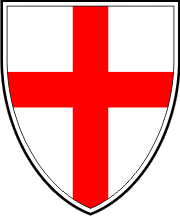 M.P.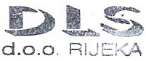 		Odgovorna osoba  Igor Meixner, dipl.ing.kem.tehn.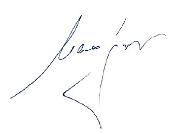 Ovaj dokument u cijelom svom sadržaju predstavlja vlasništvo Grada Buja te je zabranjeno kopiranje, umnožavanje ili pak objavljivanje u bilo kojem obliku osim zakonski propisanog bez prethodne pismene suglasnosti odgovorne osobe Grada Buja.Zabranjeno je umnožavanje ovog dokumenta ili njegovog dijela u bilo kojem obliku ina bilo koji način bez prethodne suglasnosti ovlaštene osobe tvrtke DLS d.o.o. Rijeka.1	Uvod	12	Upozoravanje	32.1	Uzbunjivanje	123	Pripravnost	144	Mobilizacija (aktiviranje) i narastanje operativnih snaga sustava civilne zaštite	174.1 Stožer civilne zaštite	194.2 Snage civilne zaštite	204.2.1 POVJERENICI CIVILNE ZAŠTITE	204.3 Vatrogasne snage	214.4 Gradsko društvo Crvenog križa Buje	214.5 Hrvatska gorska služba spašavanja – Stanica Istra	214.6 Pravne osobe i udruge od interesa za sustav civilne zaštite	224.7 Operativne snage koje djeluju na području Grada a nisu u nadležnosti Grada te postupaju prema vlastitim operativnim planovima	224.8 Organizacija popune operativnih snaga sustava civilne zaštite obveznicima i osobnim i skupnim materijalno-tehničkim sredstvima	235	Opis područja odgovornosti nositelja izrade Plana	245.1.Područje	245.2.Stanovništvo	245.3.Materijalna i kulturna dobra te okoliš	245.4.Prometno-tehnološka infrastruktura	246	Mjere civilne zaštite po ugrozama	256.1 Potres	256.1.1 Zadaće operativnih snaga i pravnih osoba unutar sustava civilne zaštite	276.2. Požar otvorenog prostora	366.2.1 Zadaće operativnih snaga i pravnih osoba unutar sustava civilne zaštite	386.3. Industrijske nesreće	436.3.1 Zadaće operativnih snaga i pravnih osoba unutar sustava civilne zaštite	456.3.2 Karta prijetnji industrijske nesreće	536.4. Poplava	556.4.1 Zadaće operativnih snaga i pravnih osoba unutar sustava civilne zaštite	576.4.2 Karta opasnosti od poplava	656.4.3 Karta rizika od poplava	666.5. Ekstremne vremenske pojave	676.5.1 Zadaće operativnih snaga i pravnih osoba unutar sustava civilne zaštite	696.6. Epidemije i pandemije	726.6.1 Zadaće operativnih snaga i pravnih osoba unutar sustava civilne zaštite	746.7. Mjere civilne zaštite	796.7.1 Sklanjanje stanovništva	796.7.2 Evakuacija stanovništva	816.7.3 Zbrinjavanje stanovništva	886.8 Način zahtijevanja i pružanja pomoći između različitih hijerarhijskih razina sustava civilne zaštite u velikoj nesreći i katastrofi	946.9 Isplata novčanih sredstava	966.10. Osobe s invaliditetom na području Grada Buja	967	PRILOZI	1047.1 Gradonačelnik i zamjenica	1047.2 Stožer civilne zaštite Grada Buja	1057.2.2 Nalog za mobiliziranje Stožera civilne zaštite Grada Buja	1077.2.3 Plan pozivanja Stožera civilne zaštite	1097.3 Operativne snage na području Grada Buja	1117.3.1 Nalog za aktiviranje operativnih snaga sustava civilne zaštite na području Grada Buja	1127.3.2 Vatrogasne snage na području Grada Buja	1147.3.3 Gradsko društvo Crvenog križa Buje	1167.3.4 Hrvatska gorska služba spašavanja – Stanica Istra	1187.3.5 Popis operativnih snaga koje djeluju na području Grada a nisu u nadležnosti Grada i postupaju prema vlastitom operativnom planu	1197.4 Pravne osobe od interesa za sustav civilne zaštite i udruge građana	1247.4.1.	Nalog za mobilizaciju pravnih osoba	1277.5 Povjerenici civilne zaštite Grada Buja	1287.5.1 Plan pozivanja povjerenika i zamjenika povjerenika civilne zaštite putem teklića	1297.6 Teklićka služba	1307.6.1 Pregled vlastitih teklića	1307.6.2 Uputa za tekliće	1317.7 Pomoć od više hijerarhijske razine sustava civilne zašite	1337.7.1 Zahtjev za suglasnost na zahtjev za traženje pomoći od više hijerarhijske razine sustava civilne zaštite	1337.7.2 Suglasnost na zahtjev za traženje pomoći od više hijerarhijske razine sustava civilne zaštite	1357.8 Popis ranjivih skupina	1377.9 Informativni listići s podacima o evakuaciji	1387.10 Privremeno oduzeta pokretnina	1417.10.1 Zapisnik o privremenom oduzimanju pokretnine	1417.10.2 Zapisnik o povratu privremeno oduzete pokretnine	1437.10.3 Zahtjev za naknadu za privremeno oduzetu pokretninu	1457.11 Izvještaji	1477.11.1 Izvješće o uručenim pozivima članovima Stožera civilne zaštite	1477.11.2 Izvještaj o odazivu davatelja materijalno-tehničkih sredstava (MTS)	1497.11.3 Izvješće o izvršenoj mobilizaciji davatelja materijalno-tehničkih sredstava	1517.12 Naknade	1537.12.1 Isplata naknada vlasnicima materijalno-tehničkih sredstava	1537.13 Kartografski prikazi	1557.13.1 Zborna mjesta za Stožer civilne zaštite i povjerenike civilne zaštite te njihove zamjenike	1557.13.2 Operativne snage i pravne osobe od interesa za sustav civilne zaštite	1577.13.3 Kartografski prikaz evakuacijskih puteva i lokacija prikupljanja stanovništva	1597.13.4 Kartografski prikaz zdravstvenih objekata, skloništa, objekata za smještanje stanovništva, ukop poginulih i lokacija za podizanje šatorskih naselja	1617.14 Ovlaštenje	163UvodOsnova za izradu Plana djelovanja civilne zaštite Grada Buja je izrađena Procjena rizika od velikih nesreća za Grad Buje (KLASA: URBROJ: dana 2022. godine).Zakonom o sustavu civilne zaštite (NN 82/15, 118/18, 31/20 i 20/21 ) uređuje se: sustav i djelovanje civilne zaštite,prava i obveze tijela državne uprave, jedinica lokalne i područne (regionalne) samouprave, pravnih i fizičkih osoba,osposobljavanje za potrebe sustava civilne zaštite,financiranje civilne zaštite; upravni i inspekcijski nadzor nad provedbom ovog Zakona i druga pitanja važna za sustav civilne zaštite. Civilna zaštita je sustav organiziranja sudionika, operativnih snaga i građana za ostvarivanje zaštite i spašavanja ljudi, životinja, materijalnih i kulturnih dobara i okoliša u velikim nesrećama i katastrofama i otklanjanja posljedica terorizma i ratnih razaranja.Sustav civilne zaštite obuhvaća mjere i aktivnosti (preventivne, planske, organizacijske, operativne, nadzorne i financijske) kojima se uređuju prava i obveze sudionika, ustroj i djelovanje svih dijelova sustava civilne zaštite i način povezivanja institucionalnih i funkcionalnih resursa sudionika koji se međusobno nadopunjuju u jedinstvenu cjelinu radi smanjenja rizika od katastrofa te zaštite i spašavanja građana, materijalnih i kulturnih dobara i okoliša na teritoriju Republike Hrvatske od posljedica prirodnih, tehničko-tehnoloških velikih nesreća i katastrofa, otklanjanja posljedica terorizma i ratnih razaranja. Sustav civilne zaštite ustrojava se na lokalnoj, područnoj (regionalnoj) i državnoj razini, a povezuje resurse i sposobnosti sudionika, operativnih snaga i građana u jedinstvenu cjelinu radi smanjenja rizika od katastrofa, pružanja brzog i optimalnog odgovora na prijetnje i opasnosti nastanka te ublažavanja posljedica velike nesreće i katastrofe.Sustav civilne zaštite redovno djeluje putem preventivnih i planskih aktivnosti, razvoja i jačanja spremnosti sudionika i operativnih snaga sustava civilne zaštite.Reagiranje operativnih snaga sustava civilne zaštite nastavlja se na djelovanje žurnih službi i redovnih snaga jedinica lokalne i područne (regionalne) samouprave kada one svojim sposobnostima nisu u mogućnosti spriječiti nastanak i/ili razvoj velike nesreće i katastrofe.Kada velika nesreća i/ili katastrofa nadilazi sposobnosti svih sudionika i operativnih snaga sustava civilne zaštite Republike Hrvatske, Vlada Republike Hrvatske može donijeti odluku o traženju i primanju međunarodne pomoći sukladno odredbama ovog Zakona i obvezama Republike Hrvatske preuzetim iz međunarodnih ugovora.U slučaju neposredne prijetnje od nastanka katastrofe ili veće nesreće na području Grada Buja, gradonačelnik ima pravo i obvezu mobilizirati sveukupne ljudske i materijalno-tehničke potencijale s područja te jedinice lokalne samouprave, sukladno Planu djelovanja civilne zaštite.Plan djelovanja sustava civilne zaštite donosi se radi utvrđivanja organizacije, aktiviranja i djelovanja sustava civilne zaštite, zadaća i nadležnosti, ljudskih snaga i potrebnih materijalno-tehničkih sredstava te mjera i postupaka za provedbu zaštite i spašavanja u katastrofi i velikoj nesreći. Plan djelovanja civilne zaštite donosi se na temelju procjene rizika od pojedinih vrsta prijetnji i rizika koji mogu izazvati nastanak katastrofe i veće nesreće.Plan djelovanja civilne zaštite Grada Buja, sukladno odredbama Pravilnika o nositeljima, sadržaju i postupcima izrade planskih dokumenata u civilnoj zaštiti te načinu informiranja javnosti u postupku njihovog donošenja (NN 66/21) sastoji se od općeg i posebnih dijelova. Opći dio Plana djelovanja civilne zaštite sadrži: UpozoravanjePripravnostMobilizaciju (aktiviranje) i narastanje operativnih snaga sustava civilne zaštiteOpis područja odgovornosti nositelja izrade planaGrafički dio i prilozi (grafički prikazi, tablice, slike i dr.)Posebni dijelovi plana djelovanja civilne zaštite JLP(R)S sadrže razradu operativnog djelovanja sustava civilne zaštite tijekom reagiranja u velikim nesrećama i katastrofama. Pri izradi Plana korištene su:Zakonske odredbe:Uredba o sastavu i strukturi postrojbi civilne zaštite (NN 27/17),Uredba o jedinstvenim znakovima za uzbunjivanje (NN 61/16),Zakon o sustavu civilne zaštite (NN 82/15, 118/18, 31/20 i 20/21),Zakon o ublažavanju i uklanjanju posljedica prirodnih nepogoda (NN 16/19),Pravilnik o nositeljima, sadržaju i postupcima izrade planskih dokumenata u civilnoj zaštiti te načinu informiranja javnosti u postupku njihovog donošenja (NN 46/2017, 66/21),Pravilnik o sastavu stožera, načinu rada te uvjetima za imenovanje načelnika, zamjenika načelnika i članova stožera civilne zaštite (NN 37/16, 47/16, 126/19 i 17/20),Pravilnik o standardnim operativnim postupcima za pružanje pomoći nižoj hijerarhijskoj razini od strane više razine sustava civilne zaštite u velikoj nesreći i katastrofi (NN 37/16),Pravilnik o načinu rada u aktivnostima radijske komunikacije za potrebe djelovanja sustava civilne zaštite u velikim nesrećama i katastrofama (NN 53/17),Pravilnik o postupku primanja i prenošenja obavijesti ranog upozoravanja, neposredne opasnosti te davanju uputa stanovništvu (NN 67/17),Pravilnik o postupku uzbunjivanja stanovništva (NN 69/16).Pravilnik o mobilizaciji, uvjetima i načinu rada operativnih snaga sustava civilne zaštite (NN 69/16).Dokumenti:Procjena rizika od velikih nesreća za Grad Buje (svibanj 2022.)Plan zaštite i spašavanja za područje Republike Hrvatske (NN 96/10),Provedbeni plan obrane od poplava branjenog područja SEKTOR E – Sjeverni Jadran; branjeno područje 22: područje malih slivova Mirna-Dragonja i Raša-Boljunčica, Hrvatske vode, veljača 2014.,Prostorni plan uređenja Grada Buja („Službene novine Grada Buja“ broj).UpozoravanjeUpozoravanje je aktivnost sustava civilne zaštite kojim se omogućuje aktiviranje sudionika civilne zaštite unutar odgovarajućeg vremenskog razdoblja, a koji će biti usuglašen između operativnih snaga sustava civilne zaštite i drugih snaga od interesa za sustav civilne zaštite na strategijskoj, taktičkoj i operativnoj razini.Najvažnija pretpostavka za savladavanje katastrofe i velike nesreće koje prijete području Grada Buja je pravovremena spoznaja opasnosti situacije, odnosno preventivno djelovanje koje se ogleda u mehanizmu ranog upozoravanja.Zadatak sustava ranog upozoravanja je pružanje neophodne informacije i saznanja donositeljima odluka, čime eventualne ugroze ili krize gube svaki karakter iznenađenja u upravljanju, rukovođenju i zapovijedanju, kao i u pripravnosti.Sustav ranog upozoravanja može se podijeliti u dvije grupe i to: operativni sustav ranog upozoravanja,strategijski sustav ranog upozoravanja.Operativni sustav ranog upozoravanja obuhvaća prvi stupanj, odnosno sustav karakterističnih procjena rizika i statističkih podataka, te raznih indikatora opasnosti koji se mogu dogoditi na području Grada Buja. Primarni podaci i informacije za aktiviranje određenog mehanizma upozorenja operativnog sustava ranog upozoravanja uobičajeno je da dolaze od strane građana, javnih unutarnjih i vanjskih subjekata.Sve organizacije, kao što su Državni hidrometeorološki zavod, inspekcije, operateri, središnja tijela državne uprave nadležna za obranu i unutarnje poslove, sigurnosno-obavještajna zajednica, druge organizacije kojima su prikupljanje i obrada informacija od značaja za civilnu zaštitu dio redovne djelatnosti kao i ostali sudionici sustava civilne zaštite, dužni su informacije o prijetnjama do kojih su došli iz vlastitih izvora ili putem međunarodnog sustava razmjene, a koje mogu izazvati katastrofu i veliku nesreću, odmah po saznanju dostaviti Ministarstvu unutarnjih poslova, a koja ih dalje koristi za poduzimanje mjera iz svoje nadležnosti te provođenje operativnih postupaka.Iste podatke Ministarstvo unutarnjih poslova dostavlja gradonačelniku Grada Buja koji nalaže pripravnost operativnih snaga i poduzima druge odgovarajuće mjere iz Plana djelovanja civilne zaštite.U slučaju bilo koje vrste ugroza Državni hidrometeorološki zavod, Hrvatske vode, Vatrogasna zajednica, Zavod za javno zdravstvo, Veterinarska stanica te operateri koji prevoze opasne tvari dužni su o tome dostaviti podatke Županijskom centru 112.Podaci i informacije se prosljeđuju kroz operativno-komunikacijske centre operatera, policije, vatrogasne službe, hitne medicinske službe i županijskog centra 112.Bitno je da rano upozoravanje bude dovoljno precizno i pouzdano da zajednica vjeruje u nju ta da odmah reagira na prvo dano upozoravanje.Rano upozoravanje o pojavi određenog događanja može se izvesti raznim sredstvima, tehnikama  i načinima. Uporaba jednog ili više načina ili tehnike ranog upozoravanja ovisit će o vrsti događaja, ciljanoj skupini i nositeljima. Procjenom određenoga načina ranog upozoravanja dolazi se do optimalne informiranosti. Određeni načini ranog upozoravanja pored pozitivnih rezultata imaju i negativne ovisno o nemogućnosti ranog upozoravanja u situacijama izloženosti određenim ugrozama (uporaba kemijskih i bioloških sredstava, radioloških sredstava i slično).Signalom određene opasnosti (događanja) alarmiraju se svi na pogođenom području, odnosno daju se:adekvatna priopćenja,obavijesti o mjerama zaštite i spašavanja,upute za postupanje,smjernice za pokretanje sustava civilne zaštite.Tablica 1. Prikaz izvora upozoravanja, sadržaja, korisnika upozoravanja, mjera, snaga i sredstava po pojedinoj ugroziTablica 2. Način ranog upozoravanja o pojavi štetnog događajaGradonačelnik će informacije o poduzimanju mjera upozoravanja dobiti od:Županijskog centra 112 (županijski centar 112 informacije dobiva od pravnih subjekta središnjih tijela državne uprave, zavoda, institucija, inspekcija, pravnih osoba)od građana,neposrednim uvidom na vlastitom području.Temeljem dobivenih informacija o mogućim ugrozama od Županijskog centra 112, Gradonačelnik o istom obavješćuje:Operativne snage civilne zaštiteStožer civilne zaštite Grada Buje – Buie Operativne snage vatrogastva (JVP Umag, DVD Buje, Služba civilne zaštite vatrogasne zajednice Istarske županije),Postrojbe civilne zaštite:         I. Postrojba civilne zaštite opće namjene u sastavu:Tim opće namjene koji se sastoji se od 2. skupine i veličine je 29 pripadnika.II. Postrojba civilne zaštite  specijalističke namjene u sastavu:Specijalistički  tim za spašavanje iz vode u svom sastavu ima 3 skupine, a ukupna veličina je 10 pripadnika,Specijalistički tim spašavanje iz ruševina  - lake kategorije koji u svom sastavu ima 3 skupine, veličine je 10 pripadnika,  Specijalistički tim za RKBN zaštitu sastoji se od 2 ekipe, a ukupna veličina je 6 pripadnika,Specijalistički tim za logistiku u svom sastavu ima 4 ekipe i veličina je 39 pripadnika.Operativne snage Hrvatskog Crvenog križa (Gradsko društvo crvenog križa Buje),Operativne snage Hrvatske gorske službe spašavanja, Stanica IstraPravne osobe od interesa za sustav civilne zaštite Grada:ISTARSKI VODOVOD d.o.o. MAJ d.o.o.CIVITAS BULLEARUM d.o.o.VETERINARSKA STANICA RIJEKA d.o.o.SAECULO d.o.o.METIOR GRADNJA d.o.o.Goting d.o.o.Tesar – zidar Miro JergovićKONZUM plus d.o.o.AUTOTRANS d.d.Operativne snage koje djeluju na području Grada (a nisu u nadležnosti Grada) aktiviraju se i mobiliziraju prema vlastitim operativnim planovima kojima se uređuje njihova nadležnost te na zahtjev nadležnog Stožera civilne zaštite:Radio Eurostar Umag,HRT-Radio Pula, Glas Istra, TV IstraMUP, Policijska uprava istarska, Policijska postaja BujeZavod za hitnu medicinu IŽ Zavod za javno zdravstvo Istarske županije, Ispostava BujeIstarski domovi zdravlja, Ispostava BujeAmbulante na području GradaLjekarna na području GradaHEP d.o.o., ”Elektroistra” Pula, ispostava Buje ŽOC Hrvatske ceste d.o.o. Hrvatske vode – VGO Rijeka, VGI Mirna – Dragonja, BuzetUprava šuma Podružnica (UŠP) BuzetAutotrans d.d. Rijeka PJ IstraŽupanijska uprava za ceste Istarske županijeCentar za socijalnu skrb BujeVeterinarska ambulanta BujeDezinsekcija d.o.o. Rijeka IND EKO d.o.o. Rijeka Rijekatank d.o.o. RijekaUzbunjivanjeUzbunjivanje stanovništva provodit će se sukladno Pravilniku o postupku uzbunjivanja stanovništva („Narodne Novine“, broj 69/16). Odluku o uzbunjivanju stanovništva putem sirena, oglašavanjem znaka neposredne opasnosti ili upozorenja na nadolazeću opasnost, s priopćenjem za stanovništvo donosi općinski načelnik, a u slučaju njegove odsutnosti ili spriječenosti načelnik Stožera civilne zaštite. Odluku o uzbunjivanju stanovništva, u slučaju žurnosti može donijeti ministar Ministarstva unutarnjih poslova i rukovodeći službenik Područnog ureda civilne zaštite Rijeka – Služba civilne zaštite Pazin ili osobe koje oni ovlaste u slučaju svoje odsutnosti ili spriječenosti.Sustav za uzbunjivanje stanovništva putem sirena koristi se kod ugroze od poplava, požara, nesreća koje uključuju opasne tvari, ratnih opasnosti i terorističkog djelovanja.Odluka o uzbunjivanju stanovništva donosi se na temelju informacija ranog upozoravanja institucija iz javnog sektora u sklopu propisanog djelokruga u području meteorologije, hidrologije i obrane od poplava, ionizirajućeg zračenja, inspekcijske službe i institucija koje provode znanstvena istraživanja, informacija o neposrednoj opasnosti od nastanka nesreće koje prikupljaju operateri postrojenja s opasnim tvarima, hidroakumulacija, vatrogastvo i informacija koje prikupljaju Ministarstvo obrane i Ministarstvo unutarnjih poslova.Odluka o uzbunjivanju stanovništva (Prilog) s priopćenjem za stanovništvo upućuje se Centru 112 telefonskim pozivom na broj 112.Centar 112 u provedbi uzbunjivanja sirenama sustavom javnog uzbunjivanja emitira odgovarajući znak za uzbunjivanje, emitira priopćenje za stanovništvo putem elektroničkih sirena, nalaže oglašavanje odgovarajućeg znaka za uzbunjivanje pravnim osobama koje imaju sirene ili sustave za uzbunjivanje, a nisu uvezane u sustav za daljinsko upravljanje sirenama iz Centra 112.Centar 112 u skladu s utvrđenim načinima komunikacije šalje priopćenje za stanovništvo operativno-komunikacijskim centrima hitnih službi, Stožeru civilne zaštite Grada Buja, gradonačelniku, pravnim osobama koje posjeduju vlastiti sustav uzbunjivanja, vlasnicima ili korisnicima objekata koji su obvezni uspostaviti interni sustav za uzbunjivanje i obavješćivanje i elektroničkim medijima.Po prestanku opasnosti za stanovništvo donositelj odluke je dužan Centru 112 dostaviti odluku o prestanku opasnosti s priopćenjem za stanovništvo.Uzbunjivanje stanovništva u slučaju nadolazeće i neposredne opasnosti obavlja se propisanim jedinstvenim znakovima za uzbunjivanje prema Uredbi o jedinstvenim znakovima za uzbunjivanje (NN 61/2016). Znakovi za uzbunjivanje stanovništva su signali i emitiraju se putem sirena na sljedeći način:a) Upozorenje na nadolazeću opasnost upotrebljava se za nadolazeće prirodne i druge opasnosti koje ne zahtijevaju trenutnu reakciju na dati znak (nadolazeći vodni val, požar koji se približava određenom području, približavanje oluje, onečišćenje okoliša i sl.). Oglašava se kombinacijom jednoličnog i zavijajućeg tona u trajanju od sto /100/ sekundi (tri jednolična tona po dvadeset /20/ sekundi koja dijele dva zavijajuća tona od dvadeset /20/ sekundi).b) Neposredna opasnost upotrebljava se za neposredne opasnosti od požara, pucanja nasipa ili brana, radioloških i kemijskih nesreća, vojnih borbenih djelovanja i drugih opasnosti kada je potrebna žurna reakcija na dani znak. Oglašava se neprekidnim zavijajućim tonom u trajanju šezdeset /60/ sekundi.c) Prestanak opasnosti upotrebljava se kada se ocjeni da su sve opasnosti za stanovništvo prestale, a obavezno nakon neposredne opasnosti. Znak se upotrebljava i za potrebe ispitivanja ispravnosti i razvoja sustava za uzbunjivanje. Oglašava se jednoličnim tonom u trajanju od šezdeset /60/ sekundi.U slučaju nadolazeće i neposredne opasnosti, županijski centar 112 davanjem priopćenja obavještava stanovništvo o vrsti opasnosti i mjerama koje je potrebno poduzeti. Priopćenja za stanovništvo emitiraju se neposredno iza danog znaka za uzbunjivanje putem sirena, razglasnih uređaja i putem elektroničkih medija. Priopćenja za stanovništvo mogu se dostavljati i putem SMS poruka. Operateri u GSM mrežama nisu dužni tražiti pristanak za dostavljanje SMS poruka od korisnika GSM uređaja koji se zateknu na ugroženom području.U slučaju neposredne opasnosti od vojnih borbenih djelovanja Glavni stožer Oružanih snaga Republike Hrvatske daje centrima 112 nalog za uzbunjivanje i priopćenje za stanovništvo. Elektronički mediji dužni su odmah emitirati priopćenja koja su im dostavljena putem nadležnog centra 112 ili operativno-komunikacijskog centra u sjedištu MUP RH – Ravnateljstvo civilne zaštite.Priopćenja za stanovništvo mogu se dostavljati i putem SMS poruka. Operateri u GSM mrežama nisu dužni tražiti pristanak za dostavljanje SMS poruka od korisnika GSM uređaja koji se zateknu na ugroženom području.Priopćenja od značaja za državu, županije i gradove/općine emitiraju se odmah nakon signala na 1. programu Hrvatskog radija i televizije. Slika 1. Znakovi za uzbunjivanje stanovništva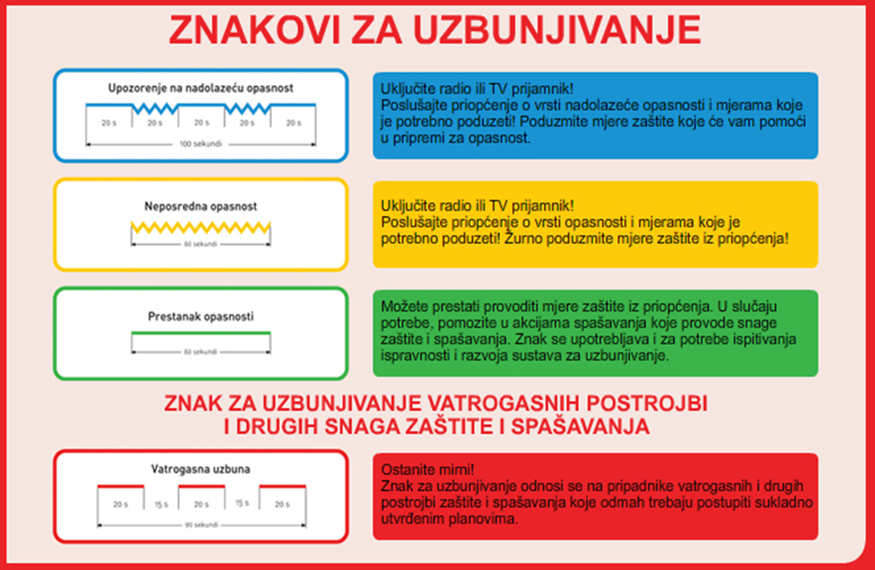 PripravnostProvođenjem određenih mjera i postupaka pripravnosti operativne snage sustava civilne zaštite dovode se u stanje spremnosti za učinkovito operativno reagiranje u izvanrednim događajima. Pripravnost uključuje osoblje, materijalna, komunikacijska i prijevozna sredstva te propisane procedure. Obzirom na vrstu operativne snage sustava civilne zaštite, primjenjuju se različite procedure utvrđivanja pripravnosti. Pripravnost je za stalno spremne operativne snage, žurne službe ili tzv. gotove snage sustava civilne zaštite, kontinuirano najvišeg stupnja i to osobito za osoblje dežurne smjene. Također, za osoblje žurnih službi koje nije u smjeni, planovima se razrađuje uvođenje najviše razine pripravnosti. Postupci uvođenja pripravnosti prilagođavaju se specifičnostima izvanrednog događaja, stvarno nastalim posljedicama i procjenama daljnjeg razvoja događaja, potrebnom vremenu za dostizanje željenog stupnja spremnosti kao i nužnim operativnim mjerama za njihovo uvođenje. Vrijeme pripravnosti gotovih operativnih snaga je od 1 – 3 sata. Unutar tog vremena sukcesivno se, po dostizanju zahtijevane razine operativne spremnosti, dijelovi kapaciteta operativnih snaga operativno uključuju u provođenje zadaća civilne zaštite. Kada je postupak upozoravanja o mogućnosti nastajanja izvanrednog događaja pokrenut pravovremeno, gotove operativne snage uvode pripravnost sveukupnih ljudskih i materijalnih kapaciteta, u funkciji provođenja sveobuhvatnih priprema za operativno djelovanje. Gradonačelnik odgovoran je za uvođenje pripravnosti operativnim snagama sustava civilne zaštite na razinama lokalnih zajednica.Pripravnošću se smatraju i pripreme stanovništva za postupanje u katastrofama i velikim nesrećama, u situacijama kada se unaprijed upozori o nastupajućoj opasnosti i upozori o potrebi provođenja nužnih mjera i o postupcima za zaštitu zdravlja, života i imovine.Pripravnost se uvodi sukcesivno po prioritetima. Prvenstveno onim dijelovima operativnih snaga neophodnim za provođenje zadaća iz njihove nadležnosti. Pritom se uzimaju u obzir nalozi i zahtjevi odgovornih osoba, stožera i zapovjedništava nadležnih za odlučivanje i usklađivanje djelovanja operativnih snaga, podatci iz situacijskih izvješća i druge informacije iz svih dostupnih izvora.Stanje pripravnosti utvrđuje se:Temeljem dojave – obavijesti ŽC 112 o mogućim prijetnjama i velikim nesrećamaTemeljem dojave – obavijesti nadležnih službi redovnih djelatnostiTemeljem dojave – obavijesti pravnih osobaZa slučaj predvidivih ugroza Gradonačelnik uvodi pripravnost operativnih snaga sustava civilne zaštite, pravnih osoba, udruga, obrtnika i fizičkih osoba od značaja za sustav civilne zaštite, dok kod nepredvidivih ugroza, nakon što se dogode, Gradonačelnik aktivira sve potrebne snage sustava civilne zaštite.Gradonačelnik uvodi pripravnost operativnih snaga, pravnih osoba i udruga od značaja za sustav civilne zaštite, obrtnika i fizičkih osoba, a u odsutnosti Gradonačelnika poduzimanje mjera pripravnosti nalaže zamjenik Gradonačelnika.Mjere pripravnosti za snage i sredstva koja se uključuju u sustav civilne zaštite:Obavještavanje (upozorenje) pripadnicima operativnih snaga o mogućoj ugrozi;Uvođenje aktivnog dežurstva pripadnicima operativnih snaga;Ograničenje udaljavanja iz mjesta stanovanja ili s radnog mjesta;Uvođenje pasivnog dežurstva u pravnim osobama, udrugama od interesa za sustav civilne zaštite, obrtnicima i fizičkim osobama s ciljem ocjene stanja i spremnosti ljudi te popunjenosti materijalno – tehničkim sredstvima;Stalna dostupnost na telefon/mobitel;Kontrola potrebnih materijalno – tehničkih sredstava i opreme;Organiziranje dežurstva na lokaciji prihvata ili obavljanja dužnosti;Provedba pripravnosti putem telefona/mobitela, a u slučaju nemogućnosti korištenja telekomunikacija mjere pripravnosti naložiti putem teklića.U nastavku se nalaze radnje i postupci za organiziranje pripravnosti snaga sustava civilne zaštite.Mobilizacija (aktiviranje) i narastanje operativnih snaga sustava civilne zaštiteAktiviranjem se pokreće uporaba gotovih, odnosno stalno spremnih operativnih snaga sustava civilne zaštite. Unutar ove kategorije razlikuju se dvije skupine. Prva su dijelovi gotovih operativnih snaga koji se u trenutku izdavanja zapovijedi za djelovanje nalaze u stanju dežurstva. Druga su snage koje se uvođenjem pripravnosti i provođenjem mobilizacije, planski i postupno dovode u stanje spremnosti za operativno djelovanje. Nakon ocjene o stanju operativne spremnosti donosi se odluka o njihovom aktiviranju. Pritom se primjenjuje princip »narastanja snaga». Planskom primjenom tog principa osigurava se ekonomičnost u pripremi za i tijekom djelovanja operativnih snaga sustava civilne zaštite, odnosno provodi se pozivanje samo onih pripadnika snaga, opreme i sredstava prema stvarnim operativnim potrebama, eliminiraju prazni hodovi i slična stanja koja mogu utjecati na operativnu učinkovitost.Postupak mobilizacije: Informacija o ugrozi gradonačelniku dolazi od Centra 112.Gradonačelnik donosi Odluku o mobilizaciji Stožera CZ.Sukladno procjeni trenutne situacije gradonačelnik donosi Odluku o potrebi pozivanja službenika Grada.Aktiviranje JVP Umag i DVD Buje, provodi se sukladno odredbama o vatrogastvu i Planu zaštite od požara Grada Buja.Nalog za mobilizaciju prema operativnim snagama civilne zaštite .Gradonačelnik donosi Odluku o mobilizaciji Povjerenika civilne zaštite.U slučaju kada su prethodno upotrijebljene sve sposobnosti operativnih snaga sustava civilne zaštite Grada i iskorišteni svi raspoloživi kapaciteti ili ako su oni nedostatni za učinkovitost spašavanja na području Grada, Grad Buje upućuje zahtjev Istarskoj županiji kojim traži pomoć operativnih snaga civilne zaštite Županije sukladno Pravilniku o standardnim operativnim postupcima za pružanje pomoći nižoj hijerarhijskoj razini od strane više razine sustava civilne zaštite u velikoj nesreći i katastrofi („Narodne novine“, broj 37/16).Mobilizacija je planska radnja pozivanja pripadnika operativnih snaga koji su raspoređeni posebnim rješenjima, osobito osoba raspoređenih u civilnu zaštitu i obveznika radne obveze raspoređenih u gotove operativne snage. Mobilizacijom se združuje ljudstvo s opremom i sredstvima. Pritom se vodi računa o prioritetima, dinamici i mjestima prikupljanja snaga i sredstava. Za zadovoljavanje pravne strane, u mobilizaciji se pripadnicima operativnih snaga uručuju pozivi za sudjelovanje u zaštiti i spašavanju. Nakon zaprimanja upozorenja o izvanrednom događaju mobilizacija se u funkciji uvođenja pripravnosti određenih dijelova operativnih snaga važnih za reagiranje u očekivanom izvanrednom događaju provodi pravovremeno. Naknadno se, po nastanku posljedica izvanrednog događaja, provodi mobilizacija svih potrebnih kapaciteta. U prvom slučaju, provođenje mobilizacije dinamički se (vremenski) prilagođava potrebama planskog narastanja snaga do razine zahtijevane operativne spremnosti. U drugom slučaju svi nositelji mobilizaciju planiraju sukladno zahtjevima i nalozima za djelovanje, situacijskim izvješćima i stvarnim operativnim potrebama, načelno u okviru vremena navedenih u sljedećoj tabeli:Mobilizacija fizičkih osoba, kao sudionika sustava civilne zaštite, formalno se ne planira, ne prati niti analizira u okviru mobilizacijskih priprema. Razlog je što se građani, kao važan dio snaga za prvi odgovor lokalnih zajednica, za provođenje mjera osobne i uzajamne zaštite samoaktiviraju. Velika većina građana se u djelovanje sustava civilne zaštite uključuje odmah na principu samoorganiziranja, dok se njihov manji dio uključuje organizirano, uz vođenje i upute nadležnih tijela i organizacija. Stoga je i vrijeme za njihovu mobilizaciju o d m a h, iz razloga što se procjenjuje da su svi ugroženi građani spremni za operativno djelovanje u trenutku nastajanja posljedica izvanrednog događaja po njih same, članove obitelji ili stanovnike.Mobilizacija pravnih osoba je, što se tiče vremena za provođenje, fleksibilna. Prvenstveno ovisi o namjenskim zadaćama, prioritetima uporabe snaga u specifičnim situacijama i konkretnim zahtjevima na mjestu događaja te kriterijima primijenjenim u postupku planiranja. Pravne osobe koje se bave specifičnim djelatnostima od interesa za sustav civilne zaštite angažiraju se odmah po nastajanju izvanrednog događaja, dok se druge angažiraju sukcesivno, ovisno o razvoju situacije i potrebama po principu narastanja operativnih snaga ili poradi zamjene prethodno angažiranih snaga. Iz navedenih razloga pojedine pravne osobe iz ove kategorije mogu se mobilizirati u periodu i dužem od nekoliko dana nakon nastajanja izvanrednog događaja.Oružane snage nemaju status operativne snage sustava civilne zaštite te se djelovanje u velikim nesrećama i katastrofama operativno usklađuje sa središnjim tijelom državne uprave nadležnom za poslove civilne zaštite i Stožerom civilne zaštite Republike Hrvatske. Oružane snage se mogu koristiti kao pomoć sustavu civilne zaštite u slučaju velikih nesreća i katastrofa tako da odluku o njihovom korištenju u slučaju katastrofa donosi Vlada Republike Hrvatske na prijedlog ministra obrane, a u slučaju velikih nesreća ministar obrane na zahtjev čelnika državne uprave nadležnog za poslove civilne zaštite. Stožeri civilne zaštite mobilizira se u što kraćem vremenu. Razlog je što je Stožer dio snaga za prvi odgovor i nadležni su za operativno usklađivanje djelovanja operativnih snaga na lokalnim razinama.Gradonačelnik i njegov zamjenik mobiliziraju se trenutno, odmah po nastanku događaja. Na taj način pokreće se operativno djelovanje sustava reagiranja. Oni su ujedno i odgovorne osobe koje donose odluke o mobiliziranju kapaciteta lokalnih zajednica u katastrofi i velikoj nesreći. Gradonačelnik, kao odgovorna osoba koja donosi odluke o provođenju mobilizacije svih potrebnih snaga i kapaciteta u katastrofi i velikoj nesreći mobilizira se trenutno, odmah po nastanku događaja.Za pozivanje snaga sustava civilne zaštite koriste se: Sustav međusobnog pozivanja korištenjem telefonskih veza (najbrži i najučinkovitiji način pozivanja, odnosno mobilizacije postrojbi, pod uvjetom da telefonske/mobilne veze budu u funkciji),Pozivanja korištenjem teklićkog sustava (primjenjuje se u situacijama kada telefonske veze nisu u funkciji).4.1 Stožer civilne zaštite Gradonačelnik Grada Buja donio je dana 11. lipnja 2021. godine Odluku o imenovanju članova Stožera civilne zaštite Grada Buja – Buie (KLASA:810-01/21-01/03 URBROJ: 2105/01-01-21-3).Stožer civilne zaštite Grada Buja sastoji se od načelnika i zamjenika načelnika Stožera te 10 članova.Po primljenoj informaciji od strane Županijskog centra 112 o ugrozi za područje Grada Buja, Gradonačelnik donosi odluku o mobilizaciji Stožera civilne zaštite i pristupa pozivanju Stožera civilne zaštite.Gradonačelnik poziva članove Stožera civilne zaštite na sljedeće načine:Putem JVP Umag temeljem Plana pozivanja Stožera civilne zaštiteMeđusobno pozivanje članova Stožera civilne zaštite korištenjem telefonskih veza, mobitela, radio – veza,Putem teklićkog sustava (postupak pozivanja korištenjem vlastitog teklićkog sustava primjenjuje se u situacijama kada telefonske veze nisu u funkciji).Pozivanje Stožera civilne zaštite vrši se sukladno Planu pozivanja i aktiviranja Stožera civilne zaštite Grada BujaPo ovlaštenju Gradonačelnika pozivanje članova Stožera civilne zaštite provest će načelnik Stožera civilne zaštite.Mjesto okupljanja: Stožera civilne zaštite Grada Buja je zgrada Grada Buja, Istarska ulica 2, BujePo završetku mobilizacije Stožera civilne zaštite, Gradonačelnik će izvijestiti ŽC 112 o završetku mobilizacije.Prva zadaća Stožera civilne zaštite je izrada grube procjene posljedica uzrokovanim velikim nesrećama i katastrofama (potres, poplava, industrijske nesreće, epidemije i pandemije, ekstremne vremenske pojave). Procjena se vrši u najkraćem mogućem vremenu sa pristiglim članova stožera.Procjena treba dati približno stanje posljedica kod stanovništva odnosno na ugroženim i stradalim područjima. Na osnovi toga potrebno je utvrditi prioritete za organiziranu zaštitu i spašavanje.Popis članova Stožera civilne zaštite i Nalog za aktiviranje nalaze se u Prilogu.Mobilizacija članova Stožera civilne zaštite završava trenutkom njihova dolaska na mjesto okupljanja i uručivanjem poziva za mobilizaciju.Sukladno nastaloj situaciji, a na preporuku Stožera, Gradonačelnik može odlučiti da je potrebno aktivirati neke od gotovih snaga sustava civilne zaštite.4.2 Snage civilne zaštite 4.2.1 POVJERENICI CIVILNE ZAŠTITEDana 20. veljače 2019. godine, gradonačelnik Grada Buja donosi Rješenje o imenovanju povjerenika i zamjenika povjerenika civilne zaštite na području Grada Buja (KLASA: 810-01/18-01/03 URBROJ: 2105/01-01-19-3).Povjerenike civilne zaštite i njihove zamjenike imenuje Gradonačelnik. Obavljaju slijedeće poslove:sudjeluju u pripremanju i osposobljavanju pučanstva za osobnu i uzajamnu zaštituobavješćuju pučanstvo o poduzimanju pravovremenih mjera i postupaka na zadacima zaštite i spašavanja; preventivno djeluju na smanjenju, a po mogućnosti i na sprečavanju neželjenih ekscesnih situacija na osnovu kontrole područja koje pokrivaju; obavješćuju nadležna tijela o kretanju nepoznatih osoba i drugim neuobičajenim pojavama; ako nalažu potrebe ističu na vidnim mjestima zapovijedi sa uputama što građani trebaju poduzimati u slučaju potreba; sudjeluju u prikupljanju svih potrebnih podataka za potrebe stožera i zapovjedništva civilne zaštite; u sIučaju evakuacije građana, na osnovu obavijesti dobivenih od nadležnih tijela za izvršenje evakuacije, obavješćuju građane o načinu evakuacije, mjestima prikupljanja, mjestima razmještaja, prihvata, putova evakuacije i drugo; sudjeluju u organiziranju i provođenju zbrinjavanja ugroženih i nastradalih, sklanjanju pučanstva i drugih mjera zaštite i spašavanja; obavljaju i druge poslove i zadaće utvrđene planovima zaštite i spašavanja, te prema zapovjedi nadležnih zapovjedništava.Koriste osobna prijevozna sredstva, sustav veza, pribor za rad kao i opremu i materijalno-tehnička sredstva građana u mjestu djelovanja. U slučaju neposredne prijetnje, katastrofe i velike nesreće čije posljedice nadilaze mogućnosti gotovih operativnih snaga sustava civilne zaštite Grada Buja, mobiliziraju se povjerenici civilne zaštite.Mjesto okupljanja:  zgrada Grada Buja, Istarska ulica 2, BujeNačin mobilizacije: Povjerenici se mobiliziraju po nalogu Gradonačelnika preko Stožera civilne zaštite (putem telefonske veze ili teklićkog sustava).Pozivanje se vrši putem fiksne telefonije, mobilne telefonije, SMS porukom ili osobnim pozivanjem, odnosno putem teklićkog sustava (postupak pozivanja korištenjem vlastitog teklićkog sustava primjenjuje se u situacijama kada telefonske veze nisu u funkciji).Popis članova Povjerenika i zamjenika povjerenika civilne zaštite i Nalog za mobiliziranje nalazi se u Prilogu.4.3 Vatrogasne snagePozivanje i aktiviranje zapovjedništava i postrojbi vatrogastva provodi se sukladno odredbama Zakona o vatrogastvu, Procjeni i Plana zaštite od požara i tehničko-tehnološke nesreće jedinica lokalne i područne (regionalne) samouprave te Programa aktivnosti u provedbi posebnih mjera zaštite od požara od posebnog interesa za Republiku Hrvatsku za tekuću godinu.Na području Grada Buja djeluje Javna vatrogasna postrojba Umag i Dobrovoljno vatrogasno društvo BujeNačin mobilizacije: Vatrogasne snage mobiliziraju se sukladno vlastitim operativnim planovima. Materijalno-tehnička sredstva, ljudstvo i odgovorne osobe nalazi se u Prilogu.4.4 Gradsko društvo Crvenog križa BujeUspostavit će se i organizirati služba traženja, primanje i distribucija humanitarne pomoći, prihvat i smještaj ugroženog stanovništva, organizirat će se dobrovoljno davanje krvi. Po potrebi bi se volonteri uključili u evakuaciju stanovništva i pružanje prve medicinske pomoći u sastavu profesionalnih ekipa prve pomoći. Dodatno ljudstvo i oprema zatražiti će se od Društva CK Istarske županije.Način mobilizacije: Gradsko društvo Crvenog križa Buje mobiliziraju se sukladno vlastitim operativnim planovima. Materijalno-tehnička sredstva, ljudstvo i odgovorne osobe nalazi se u Prilogu.4.5 Hrvatska gorska služba spašavanja – Stanica IstraPodručje Grada Buja pokriva stanica Istra. Poziv bilo kojem članu Gorske službe spašavanja ujedno je i poziv cijeloj službi čime se mobiliziraju svi potrebni potencijali cijele službe. U pravilu intervenira stanica koja je najbliža mjestu nesreće, a po potrebi se angažiraju i druge stanice.Način mobilizacije: Hrvatska gorska služba spašavanja – Stanica Istra mobilizira se u pravilu po nalogu putem nadležnog županijskog centra 112.Materijalno-tehnička sredstva, ljudstvo i odgovorne osobe HGSS-stanice Istra nalaze se u Prilogu4.6 Pravne osobe i udruge od interesa za sustav civilne zaštiteU slučaju neposredne prijetnje od nastanka katastrofe ili veće nesreće na području Grada Buja, Gradonačelnik ima pravo i obvezu mobilizirati sveukupne ljudske i materijalno-tehničke potencijale s područja te jedinice lokalne samouprave, sukladno Planu djelovanja civilne zaštite.- pravne osobe sa snagama i kapacitetima od interesa za sustav civilne zaštite na području Grada Buja su:ISTARSKI VODOVOD d.o.o. „6. MAJ“ d.o.o.CIVITAS BULLEARUM d.o.o.VETERINARSKA STANICA RIJEKA d.o.o.SAECULO d.o.o.METIOR GRADNJA d.o.o.Goting d.o.o.Tesar – zidar Miro JergovićKONZUM plus d.o.o.AUTOTRANS d.d.- udruge od značaja za sustav civilne zaštite na području Grada Buja su:1. Lovačko društvo „Fazan“ Buje2. Speleološko društvo BujeNačin mobilizacije: Pravne osobe od interesa za sustav civilne zaštite mobiliziraju se sukladno vlastitim operativnim planovima. Zahtjev za mobilizaciju može se dostaviti putem faksa, elektroničkom poštom, telefonskom vezom ili putem teklićkog sustava.Materijalno – tehnička sredstva,  odgovorne osobe i Nalog za aktiviranje nalaze se u Prilogu. 4.7 Operativne snage koje djeluju na području Grada a nisu u nadležnosti Grada te postupaju prema vlastitim operativnim planovimaMaterijalno – tehnička sredstva i odgovorne osobe nalaze se u Prilogu.4.8 Organizacija popune operativnih snaga sustava civilne zaštite obveznicima i osobnim i skupnim materijalno-tehničkim sredstvimaPopuna operativnih snaga obveznicima vrši se:imenovanjem na dužnosti u Stožer, na principu radne obveze za pravne osobe koje se poslovima civilne zaštite bave u redovitoj djelatnosti,određivanjem stručnih timova ili potrebitog broja zaposlenika ili članova udruge za izvršavanja dobivene zadaće u sustavu civilne zaštite.Organizacija popune osobnim i skupnim materijalno tehničkim sredstvimaČlanovi Stožera civilne zaštite popunjavaju se:opremom i sredstvima za rad od stručnih službi Grada Buja (sredstva veze, računalna oprema, i ostala sredstva za rad).Ostale Operativne snage (zdravstvo, vatrogastvo, veterinarstvo, socijalna služba, Crveni križ, Hrvatska gorska služba spašavanja Hrvatske vode, policija),popunjavaju se materijalnim sredstvima, koje koriste i tijekom redovnih poslova iz svojih vlastitih izvora.Ostale pravne osobe i udruge građana od interesa za sustav civilne zaštite, koriste opremu i sredstva vlastitih tvrtki te udruga, sukladno dobivenoj zadaći u civilnoj zaštiti.Fizičke osobe i privatnici koriste vlastitu te opremu i sredstva vlastitih tvrtki sukladno dobivenoj zadaći u civilnoj zaštiti.Opis područja odgovornosti nositelja izrade Plana5.1.PodručjeOpis područja nalazi se u Procjeni rizika od velikih nesreća za Grad Buje u poglavlju 2.1.1. Geografski položaj.5.2.StanovništvoOpis stanovništva nalazi se u Procjeni rizika od velikih nesreća za Grad Buje u poglavljima: 2.1.2. Broj stanovnika, 2.1.3. Gustoća naseljenosti, 2.1.4. Razmještaj stanovništva 5.3.Materijalna i kulturna dobra te okolišOpis materijalnih i kulturnih dobara te okoliš nalazi se u Procjeni rizika od velikih nesreća za Grad Buje u poglavlju 2.4. Prirodno-kulturni pokazatelji.5.4.Prometno-tehnološka infrastrukturaOpis infrastrukture nalazi se u Procjeni rizika od velikih nesreća za Grad Buje u poglavljima 2.3.5. Objekti kritične infrastrukture.Mjere civilne zaštite po ugrozama6.1 PotresPlan djelovanja sustava civilne zaštite u slučaju potresa pokreće Gradonačelnik. Shema aktiviranja nalazi se u nastavku. Obavješćivanje	Aktiviranje6.1.1 Zadaće operativnih snaga i pravnih osoba unutar sustava civilne zaštite6.2. Požar otvorenog prostoraPlan djelovanja sustava civilne zaštite u slučaju požara otvorenog tipa pokreće Gradonačelnik. Shema aktiviranja nalazi se u nastavku. ObavješćivanjeAktiviranje6.2.1 Zadaće operativnih snaga i pravnih osoba unutar sustava civilne zaštite6.3. Industrijske nesrećePlan djelovanja sustava civilne zaštite u slučaju industrijske nesreće pokreće Gradonačelnik. Shema aktiviranja nalazi se u nastavku. ObavješćivanjeAktiviranje6.3.1 Zadaće operativnih snaga i pravnih osoba unutar sustava civilne zaštite6.3.2 Karta prijetnji industrijske nesreće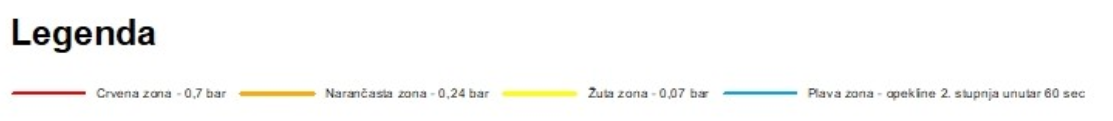 6.4. PoplavaPlan djelovanja sustava civilne zaštite u slučaju poplave pokreće Gradonačelnik. Shema aktiviranja nalazi se u nastavku. ObavješćivanjeAktiviranje 6.4.1 Zadaće operativnih snaga i pravnih osoba unutar sustava civilne zaštite6.4.2 Karta opasnosti od poplava6.4.3 Karta rizika od poplava6.5. Ekstremne vremenske pojavePlan djelovanja sustava civilne zaštite u slučaju ekstremnih vremenskih pojava pokreće Gradonačelnik. Shema aktiviranja nalazi se u nastavku. ObavješćivanjeAktiviranje6.5.1 Zadaće operativnih snaga i pravnih osoba unutar sustava civilne zaštite6.6. Epidemije i pandemijePlan djelovanja sustava civilne zaštite u slučaju epidemije i pandemije pokreće Gradonačelnik. Shema aktiviranja nalazi se u nastavku. ObavješćivanjeAktiviranje6.6.1 Zadaće operativnih snaga i pravnih osoba unutar sustava civilne zaštite6.7. Mjere civilne zaštite6.7.1 Sklanjanje stanovništvaSklanjanje stanovništva je hitna mjera civilne zaštite koja se provodi kod nastanka katastrofe ili velike nesreće.Sklanjanje stanovništva Grada Buja vršiti će se u slučajevima:ugroza od tehničko-tehnoloških nesreća u stacionarnim objektima i prometu,ratne opasnosti i terorizma,nuklearne i radiološke nesreće.Grad Buje-Buie nema sklonište osnovne i dopunske zaštite već će se koristiti prostorije za koje će biti zaduženi povjerenici.Nedostatkom sklonišnih mjesta riješit će se sklanjanje ljudi i materijalnih dobara u postojeće podzemne garaže, podrumske zaklone, suterenske prostorije, prostore bez prozora ili u prostore udaljene od otvora,  koji će se urediti za tu namjenu. Podrumske zaklone u zajedničkim stambenim građevinama treba očistiti, pripremiti i prilagoditi za sklanjanje. Po potrebi izvršiti će se potpora stropne konstrukcije s daskama i odgovarajućim podupiračima. Isto tako izvršiti će se pojačanje ili zaštita ulaza, te zaštita svih otvora (prozora) na odgovarajući način. Hermetizacija otvora ljepljivim trakama ili drugim sredstvima provodi se u slučaju ratne opasnosti, nuklearnih i radioloških nesreća te eventualno kod tehničko-tehnoloških nesreća s opasnim tvarima.Drugi objekti koji su na nivou Grada određeni kao mjesta za sklanjanje, odabrana su na temelju kriterija:armiranobetonska konstrukcija otporna na potrese;niža etaža objekta (suteren i prvi kat);postojanje sportske dvorane za smještaj i kuhinje za pripremu toplih obroka;laka pristupačnost objektu.Rukovoditelji ustanova sa većim brojem korisnika (ili Stožer civilne zaštite) trebaju odrediti prostor za sklanjanje.Odgovorne osobe: Povjerenici civilne zaštite naselja i područja u suradnji s predsjednicima Mjesnih odbora i predstavnicima stanara, ukoliko se radi o objektima za kolektivno stanovanje.Za provođenje navedenih zadaća zaduženo je stanovništvo Grada, upute daje Stožer civilne zaštite i povjerenici civilne zaštite.Naputak o organizaciji i boravak u prostorima za sklanjanjePonašanje u prostorima za sklanjanje propisuje se kućnim redom koji predviđa: smještanje ljudi u prostore za sklanjanje mora započeti od najudaljenijih prostorija u skloništu, nije dozvoljena buka, uznemiravanje drugih, paljenje svjetala i neovlašteno rukovanje s instalacijama, zabranjeno je unošenje domaćih životinja, lako zapaljivih materijala, nadražujućih i jako mirisnih materijala, zabranjeno je pušenje i konzumiranje alkohola u skloništu. Prostorije predviđene za sklanjanje kao i skloništa u cijelosti moraju biti što je moguće bolje pripremljena za prihvat stanovnika, uključujući i sva potrebna obilježavanja, kao i upoznavanja stanovnika s pripremljenim prostorijama za sklanjanje.Napuštanje skloništaNapuštanje skloništa vrši se po prestanku opasnosti po odobrenju voditelja. Prilikom napuštanja prostora za sklanjanje prvo izlaze izviđači radi utvrđivanja stvarnog stanja izvan skloništa. Na osnovi izvješća izviđača voditelj izdaje određene upute sukladno trenutnoj situaciji, pravac kretanja i dr.Zadaće pojedinih subjekata koji provode sklanjanjeOdgovorne osobe: voditelji objekata za sklanjanje i njihovi zamjenici, povjerenici civilne zaštite u suradnji s predsjednicima Mjesnih odbora i predstavnicima stanara, ukoliko se radi o objektima za kolektivno stanovanje.Stožer civilne zaštitekoordinira provođenje sklanjanja stanovništva u slučaju određenih ugroza te nalaže nižim razinama provođenje (voditeljima objekata za sklanjanje),osiguravaju dopremu hrane, vode i higijenskih potrepština,organizira medicinsku pomoć, psihosocijalnu i dr. pomoć,poduzima druge mjere kojima se osigurava efikasnost provođenja sklanjanja u odnosu na nastalu ugrozu.Operativne snage sustava civilne zaštiteuz redovne službe i djelatnosti, osiguravaju pristupne putove od eventualnih prepreka (ruševina) za nesmetani tijek provođenja sklanjanja, ukoliko za isto postoji potreba,Surađuju sa Stožerom civilne zaštite u svezi organizacije i provođenja sklanjanja.vrše raščišćavanje ulaza i izlaza iz objekata za sklanjanje, osiguravaju dopremu hrane, vode i higijenskih potrepština.Povjerenici civilne zaštite i zamjenici povjerenikasurađuju s predsjednicima mjesnih obora i voditeljima objekata za sklanjanje u svezi organiziranog sklanjanja stanovništva,organiziraju sklanjanje ostalog dijela stanovništva, koje se sklanja u druge objekte za sklanjanje (dopunske zaštite, podrume i ostale prostore pogodne za sklanjanje),surađuju s nadležnim Stožerom civilne zaštite.6.7.2 Evakuacija stanovništvaEvakuacija stanovništva na području Grada Buja vršit će se u slučajevima sljedećih ugroza: potresatehničko-tehnoloških nesreća u stacionarnim objektima požarpoplavaratnih opasnosti.Gradonačelnik u suradnji sa Stožerom civilne zaštite i upozoravanja dobivenih od nadležnih institucija, donosi odluku o provođenju evakuacije stanovništva, materijalnih dobara i životinja s određenog područja ovisno o događaju.Odluka se prenosi sredstvima javnog ili sredstvima lokalnog priopćavanja, a može se prenijeti i sustavima za uzbunjivanje, davanjem znaka nadolazeća opasnost i govornim informacijama.Također Odluka se može prenijeti i putem povjerenika civilne zaštite za određeno područje ili dijelove naselja. O provođenju evakuacije izvješćuje se nositelji provođenja, koji će aktivirati svoje ekipe za prihvat evakuiranog stanovništva u planirane objekte i prostore.Paralelno s dostavom obavijesti o provođenju evakuacije, pokreće se aktiviranje sustava evakuacije od Gradonačelnika ili zamjenika i pravne osobe s prometnim sredstvima za prijevoz stanovništva, kao i nadležne policijske postaje Buje radi reguliranja prometa i osiguranja provođenja evakuacije, te zaštite imovine osoba koje su napustile područje.Cilj i zadaća evakuacije je prije svega organizirano i planski napustiti ugroženo područje te što prije doći do mjesta prikupljanja, a potom zadanim pravcima stići do područja privremenog zbrinjavanja. Prije početka evakuacije sve osobe koje se planiraju evakuirati, obavezno se moraju evidentirati (ime i prezime, ime i prezime njezinih roditelja, datum rođenja, adresa stanovanja, broj članova obitelji koji se evakuiraju - isti podaci i srodstvo). Isto tako, u evidencijske liste upisuje se vozilo kojim se osoba evakuira te mjesto na koje se evakuira, s naznakom mjesta prihvata.Svaka osoba koja se evakuira slobodna je izabrati hoće li se evakuirati skupnim prijevozom ili vlastitim vozilom. U slučaju kada odgovorno tijelo ili odgovorna osoba, u suradnji s pripadnicima policija ocijeni da bi evakuacija vlastitim vozilima stanovnika izazvala prometnu gužvu koja bi ometala provedbu evakuacije, može proglasiti evakuaciju skupnim vozilima obveznom odnosno zabraniti uporabu vlastitih vozila.Osobe koje se evakuiraju vlastitim vozilima dužne su strogo se pridržavati uputa o pravcima evakuacije, brzini vožnje i drugim uputama koje daju koordinatori evakuacije, pripadnici policije i druge službene osobe.Ukoliko tako odluči osoba odgovorna za provedbu evakuacije, odnosno ako drugačije nije moguće zbog uvjeta na prometnicama te zbog opće sigurnosti, osobe koje se evakuiraju vlastitim vozilima dužne su se priključiti organiziranom konvoju vozila, o čemu odgovorne osobe daju pravovremenu obavijest. Odluku o potrebi provođenja mjere evakuacije građana uslijed nastale katastrofe ili velike nesreće donosi Gradonačelnik.Turisti, odnosno stranci s privremenim boravištem u Republici Hrvatskoj podliježu istim uvjetima, pravima i obvezama u slučaju evakuacije kao i državljani Republike Hrvatske. Obveza i dužnost odgovornih vlasti Republike Hrvatske je, odmah po saznanju da se među ugroženim stanovništvom nalazi strani državljanin, izvijestiti Ministarstvo vanjskih poslova Republike Hrvatske.Pregled kapaciteta i standardnih operativnih postupakaOrganizacija i operativne snage za provođenje evakuacijeEvakuacija kao planska mjera premještanja stanovništva i materijalnih dobara iz ugroženih područja, primjenjivat će se u ratnim i drugim uvjetima za slijedeće kategorije građana:Kategorija A: djeca 0-9 godina starosti, Kategorija B: roditelj/staratelj djece starosti 0-9 godina (u pratnji),Kategorija C: djeca 10-14 godina koja se evakuiraju bez roditelja/staratelja,Kategorija D: osobe starije od 70 godina,Evakuaciju ovih kategorija stanovništva treba vršiti samo kada budu neposredno ugroženi ratnim ili drugim djelovanjem i kada se procjeni da nema uvjeta za njihovu efikasnu zaštitu i zbrinjavanje u mjestima boravka.Evakuacija kategorije F provodi se s posebnom pažnjom jer imaju poseban prioritet u evakuaciji uz korištenje svih kapaciteta koji trebaju biti prilagođeni specifičnim potrebama osoba s invaliditetom. Postupak njihove evakuacije mora se provesti na način da se izbjegne diskriminacija osoba s invaliditetom. Privremeni smještaj za osobe s invaliditetom mora biti dostupan i dizajniran na način da zadovolji njihove osnovne potrebe do trenutka za njihov povratak na mjesta iz kojih su evakuirani. Radi toga, potrebno je utvrditi najprimjerenija mjesta i građevine za provođenje skrbi i osiguravanje hitnih potreba osoba s invaliditetom. U evakuaciju kategorije F mogu se uključiti rodbina i prijatelji bolesne osobe, osobe s invaliditetom i nemoćne osobe. Rodbina i prijatelji, ukoliko sami ne mogu evakuirati osobu iz kategorije F, zatražit će pomoć povjerenika civilne zaštite, vatrogasaca ili pripadnika Gradskog društva Crvenog križa Buje.U okviru priprema za evakuaciju stanovništva, treba poduzeti organizacijske, materijalne, kadrovske, psihološke i druge mjere i postupke, kako bi se stvorili uvjeti za sigurno premještanje stanovništva, njihov boravak na određenim lokacijama i povratak u ranije mjesto boravka kada za to budu stvoreni uvjeti. Potrebno je unaprijed odrediti lokaciju zbrinjavanja stanovništva na području susjedne Općine/Grada.Susjedne Općine/Gradovi koji planiraju evakuaciju stanovništva unutar svoga područja osiguravaju usklađenost mjera i postupaka u provođenju iste, dok se na nivou županije usklađuju i koordiniraju sve aktivnosti u slučajevima kada se stanovništvo evakuira iz jedne općine na područje druge, udaljenije općine, grada ili županije. Ukoliko bi bila potreba za evakuacijom stanovništva iz područja Grada Buja vršila bi se osim na širi teritorij Grada, na područja susjednih općina i gradova.Organizacija i operativne snage za provođenje mjere evakuacijePregled osoba koje podliježu evakuaciji po kategorijama i brojuEvakuacija trudnica, bolesnih, iznemoglih i povrijeđenih osoba zahtjeva specijalna sredstva prijevoza i posebnu organizaciju u koju je potrebno uključiti zračne snage što je u nadležnosti Ministarstva unutarnjih poslova. Evakuacija ranjivih skupina provodi se prema popisu ranjivih skupina (Popis ranjivih skupina). Povjerenici civilne zaštite, zajedno sa sanitetskim vozilima Doma zdravlja, prema prebivalištu obilaze ranjive skupine, uručuju letke s uputom za evakuaciju, mjestu zbrinjavanja i rasporedu unutar objekta te ih po potrebi evakuiraju. Ostali stanovnici izvršiti će sami evakuaciju, koristeći vlastita prometna sredstva i putove za evakuaciju.U Prilozima se nalaze Informativni listići s podacima o evakuaciji.Pregled mjesta prikupljanja i prihvataU slučaju evakuacije, mjesta prikupljanja su: Pregled pravaca i prometnica za evakuacijuCestovnim putem evakuacija bi se provodila iz mjesta prikupljanja pravcima za evakuaciju do mjesta zbrinjavanja odnosno izlaska iz Republike Hrvatske. U provedbi potpune evakuacije koristile bi se uglavnom državne i županijske prometnice.Za osiguranje ovih cestovnih pravaca angažirali bi se djelatnici MUP-a, Policijske uprave Istarske - Policijske postaje Buje, Županijska uprava za ceste Istarske županije i Hrvatske ceste d.o.o. Treba napomenuti da je svaka osoba koja se evakuira slobodna izabrati hoće li se evakuirati skupnim prijevozom ili pak vlastitim vozilom. Zdravstveno i druga osiguranjaNa mjestima prikupljanja i tijekom evakuacije u granicama Grada zdravstveno osiguranje vršiti će zdravstveni timovi opće medicine (timovi će biti formirani iz Doma zdravlja te raspoređeni na mjestima sakupljanja stanovništva za evakuaciju). Ukoliko se evakuacija provodi van granica Grada zdravstvenu zaštitu u mjestu prihvata osiguravaju timovi locirani na mjestu zbrinjavanja. Tijekom evakuacije neće biti potrebe za osiguranjem vode za piće kao ni prehrane, budući da evakuacija na sigurnija područja neće trajati duže od 4 sata. Ukoliko bi se evakuacija provodila u izuzetno otežanim i nepovoljnim uvjetima (kiša, snijeg, jaki vjetrovi, hladnoća), organizacija Crvenog križa osigurala bi dodatne količine odjeće i obuće iz vlastitih izvora ili iz prodajne mreže.Pregled prometnih sredstava koje će koristiti Grad Buje za evakuaciju i pregled objekata za zbrinjavanje evakuiranog stanovništvaZa potrebe evakuacije stanovništva Grada Buja koristiti će sljedeća sredstva:Po zapovjedni o provođenju evakuacije, povjerenici CZ i vatrogasci zaduženi za provođenje evakuacije s mjesta okupljanja, organiziraju osobe koje će se evakuirati, raspoređuju ih po vozilima i mjestima gdje se evakuiraju, izrađuju i/ili usuglašavaju popise osoba koje se evakuiraju. Pored povjerenika i vatrogasaca u provođenje evakuacije uključuju se i vlasnici prijevoznih sredstava prema popisu.Organizacija veterinarske evakuacijeVeterinarsku evakuaciju provesti će Veterinarska ambulanta Buje. Evakuacija životinja vršit će se samo u izuzetnim slučajevima. U slučaju manjih opasnosti životinje će se pustiti iz objekata u kojima se nalazi (štale).Mjere evakuacije kod nuklearnih i radioloških nesrećaPreventivne mjere uključuju prognozu za tu pojavu te izvješćivanje o tome odgovarajućih službi, koje u svojoj redovnoj djelatnosti vode računa o sigurnosti prometne infrastrukture.Privremeno premještanjePrivremeno premještanje stanovništva provodi Gradonačelnik u slučaju prijetnje i/ili neposredne ugroženosti stanovnika jedne ili više stambenih jedinica, uključujući okućnice i gospodarske objekte u sastavu stambenih jedinica, od prirodne ili tehničko-tehnološke nesreće, na vrijeme ne dulje od 48 sati.Za provedbu privremenog smještanja te osiguranje privremenog smještaja za premještane osobe, odgovoran je Gradonačelnik.6.7.3 Zbrinjavanje stanovništvaZbrinjavanje kao jedna od mjera civilne zaštite ima za cilj osiguranje adekvatnog smještaja i boravka evakuiranih osoba na neugroženom području (prihvatni centri) do prestanka okolnosti evakuacije, odnosno dok se ne stvore uvjeti za njihov povratak na raniju lokaciju ili povratak u mjesta prebivališta. Zbrinjavanje podrazumijeva osiguranje boravka, prehrane i najnužnije zdravstvene skrbi.Boravak evakuiranih osoba može se organizirati u:zidanim građevinama – škole, sportske dvorane, domovi i slično,šatorima,kamp kučicama i kontejnerima za stanovanje,kombiniranom smještaju.Oblik smještaja ovisi o:hitnosti,mogućnostima zajednice i raspoloživim resursima za zbrinjavanje,procjeni potreba i trajanja zbrinjavanja,godišnjem dobu i meteorološkim uvjetima.Ukoliko je boravak organiziran u kombiniranom smještaju, raspored se provodi na temelju životne dobi i zdravstvenog stanja osoba (prioritet imaju starije osobe, nepokretni i teško pokretni, osobe s kroničnim bolestima, osobe s posebnim potrebama kojima je potrebna tuđa njega i pomoć, jedan roditelj s djetetom do 3 godine (zidana građevina) ili 7 godina (kamp kućica i kontejner za stanovanje).Bez obzira na vrstu/oblik, u svakome se prihvatnom centru organizira prehrana, sanitarne prostorije, ambulanta za osnovnu zdravstvenu skrb, administracijski i info pult, psihološka pomoć i podrška te sigurnost i javni red i mir kao i prostor za religijske potrebe.Ukoliko evakuirana osoba želi i ima mogućnosti te odluči boraviti kod rodbine, prijatelja i sl., dužna je o tome izvijestiti odgovornu službenu osobu.Zbrinjavanje ranjivih skupina zahtjeva osiguravanje specifičnih potreba ranjivih skupina kao što su rampe za ulaz u objekt, sanitarnih čvorova i dr.Pregled nositelja, kapaciteta i zadaća po nositeljima i standardnih operativnih postupakaOrganizacija i operativne snage za provođenje ove mjerePotrebu za zbrinjavanjem stanovništva nakon evakuacije, utvrđuje Načelnik Stožera u suradnji sa Stožerom civilne zaštite, te predlaže gradonačelniku da se izvrši angažiranje nositelja i operativnih snaga određenih za zbrinjavanje. Nalozi za aktiviranje nositelja prenose se putem Gradonačelnika ili od njega zaduženih djelatnika ili putem nadležnog centra 112. Osnovni nositelj provođenja zbrinjavanja u kontaktu je s nadležnim Stožerom civilne zaštite, na kojoj razini se osigurava usklađeno djelovanje ostalih nositelja kao i potreba angažiranja dodatnih snaga i sredstava.Pregled lokacija na kojima će se vršiti podizanje šatorskih naseljaZa podizanje šatorskih naselja određuje se lokacije: Otvoreno nogometno igralište u Bujama – smještaj za  200 osoba,Otvoreno nogometno igralište u Momjanu – smještaj za 100 osoba,Otvoreno nogometno igralište u Marušićima – smještaj za 100 osoba,Pregled objekata (škola, domova, kampova, hotela) za smještaj evakuiranih stanovnikaNakon razmještaja evakuiranog stanovništva osiguranje prehrane, odjeće, posteljine i sanitarnih potreba vršit će ekipe Gradskog društva Crvenog križa Grada Buja. Voda za piće i sanitarne potrebe osigurani su u čvrstim objektima u koji se vrši smještaj evakuiranih stanovnika. U slučaju da nije osigurana voda za piće i sanitarne potrebe ista će osigurati TD „Istarski vodovod“, Buzet, PJ Buje. Po potrebi uključiti će se vatrogasne snage s područja Grada Buja – dovoz vode vatrogasnim cisternama.Za sve evakuirane medicinsku pomoć kao i socijalnu te psihološku pomoć pružat će mobilne ekipa Doma zdravlja, a za sve evakuirane skrbiti će ekipe Gradskog društva Crvenog križa Buje.Mogućnost smještaja u objektima privatnih osoba, postupak smještajaSmještaj u objekte privatnih osoba može biti privremenog karaktera dok se ne steknu potrebni uvjeti za smještaj u javne prostore.Postupak smještaja je sljedeći:Stožer civilne zaštite utvrđuje potrebe za smještajem određenog broja osoba u privatne objekte. Povjerenici civilne zaštite predlažu objekte u koje bi se smjestile evakuirane osobe za zbrinjavanje, u odnosu na nastalo stanje.Gradonačelnika postavlja zahtjev MUP RH – Ravnateljstvo civilne zaštite za nazočnost državnog službenika s posebnim ovlastima i odgovornostima, koji temeljem ovlasti može naložiti privremeni smještaj u dijelu stambenog objekta, koji vlasnik ne koristi za vlastite potrebe, nakon čega počinje razmještaj i trajniji smještaj. Smještaj može trajati najviše do 30 dana.Zadaće ekipa za prihvat i zbrinjavanjeEkipu za prihvat sačinjavaju predstavnik Crvenog križa, socijalne službe i predstavnik objekta u koji se vrši smještaj.Ekipa za prihvat i zbrinjavanje, vrši:popis osoba koje se zbrinjavajuraspoređuje osobe po prostorijama i mjestimaorganizira medicinsku pomoć, psihosocijalnu i dr. pomoćorganizira dostavu hrane, vode, higijenskih potrepštinadaje informacije o osobama na zbrinjavanjuIzvori i organizacija osiguranja prehrane, vode za piće, sanitarnih potreba, zdravstvene skrbi, socijalne pomoći i psihološke pomoćiPrehranu za zbrinute osobe osigurava Gradonačelnik u suradnji sa Stožerom civilne zaštite putem pravnih osoba. Za pripremu hrane na raspolaganju su raspoloživi kapaciteti: Konoba RINO, Momjan, Dolinja Vas 23	Konoba Atelier, Marušići 30						 Restaurant Bassanese Kaštel 125Pizzeria RONDO, Buje, Trg J.B. Tita 4,         San Leonardo Buje, Trg Slobode 6A,	 Pizzeria AQUARIUS, Buje, Digitronska 14Konzum d.d. Zagreb, prodavaonica Buje, Istarska 15,Konzum d.d. Zagreb, prodavaonica Buje, Digitronska 33Vodu za piće, ukoliko nije objekt priključen na javnu mrežu ili se zbog određenih razloga voda ne smije koristiti osigurava TD „Istarski vodovod“, Buzet, PJ Buje i vatrogasne snage JVP Umag i DVD Buje (cisternama).Postavljanje sanitarnih stanica osigurava TD  „6 Maj“ UmagZdravstvenu zaštitu osigurava tim zdravstvene zaštite opće medicine Doma zdravlja. Pružanje prve medicinske pomoći osigurava Zavod za hitnu medicinu Istarske županije. Socijalnu pomoć i psihosocijalnu pomoć osiguravaju predstavnici Centra za socijalnu skrb Buje i GDCK Buje.Pregled humanitarnih i drugih organizacija koje pomažu u zbrinjavanjuStožer civilne zaštite zajedno s Gradskim društvom Crvenog križa Buje organizira osiguranje osnovnih potreba stanovništva (odjeća, obuća, prehrana i dr.) i uspostavljanjem obiteljskih veza ukoliko je došlo do razdvajanja obitelji. Vatrogasne snage, Gradsko društvo Crvenog križa Buje i ostale udruge građana putem svojih članova uključuju se u osiguranje potreba stanovnika koji su zbrinuti u određenim objektima na području njihovog djelovanja i odgovornosti na snabdijevanju pitkom i tehničkom vodom, osiguranje opreme za grijanje, gašenje požara, prijenos pokretnih i nepokretnih osoba na liječenje, školovanje, sportske aktivnosti i dr.Veterinarsko zbrinjavanjeNositelj veterinarskog zbrinjavanja na području Grada Buja je Veterinarska ambulanta BujeVeterinarskom zbrinjavanju na području s kojeg je izvršena evakuacija stanovništva podliježu sve kategorije domaćih životinja, smještajem na sigurna područja ili odvozom u najbližu klaonicu, prema procjeni veterinarske struke.Osim nositelja u veterinarsko zbrinjavanje uključuju se vlasnici prometnih sredstava namijenjenih za prijevoz.Vlasnici i imaoci stoke (životinja), angažiranjem vlastitih kapaciteta (traktori s prikolicama namijenjenim za prijevoz životinja).6.8 Način zahtijevanja i pružanja pomoći između različitih hijerarhijskih razina sustava civilne zaštite u velikoj nesreći i katastrofiZahtjev za pružanje pomoći višoj hijerarhijskoj razini upućuje se isključivo kada su sve sposobnosti operativnih snaga sustava civilne zaštite na nižoj razini iskorištene ili nedostatne sukladno pravilniku o standardnim operativnim postupcima za pružanje pomoći nižoj hijerarhijskoj razini od strane više razine sustava civilne zaštite u velikoj nesreći i katastrofi koji donosi ministar.Nakon provedenog postupka sagledavanja poduzetih operativnih aktivnosti sustava civilne zaštite na nižoj hijerarhijskoj razini sustava civilne zaštite u velikoj nesreći, Stožer civilne zaštite Grada Buja donosi zaključak kojim se utvrđuje kako su upotrijebljene sve raspoložive snage i drugi kapaciteti sustava civilne zaštite ili kako su sve poduzete mjere i aktivnosti sustava civilne zaštite nedostatne, uzimajući u obzir sve prethodno formalno utvrđene potrebe za učinkovito spašavanje te će uputiti zahtjev kojim traži pomoć. Načelnik Stožera civilne zaštite Grada Buja, po pribavljenoj prethodnoj suglasnosti Gradonačelnika, zahtjev za traženje pomoći šalje Stožeru civilne zaštite Istarske županije.Zahtjev kojim se traži pomoć podnosi se samo u izvanrednim situacijama kada se analizom svih poduzetih operativnih aktivnosti sustava civilne zaštite na području Grada Buja u velikoj nesreći utvrdi stvarno stanje spremnosti kapaciteta sustava prema sljedećim kriterijima:stvarni manjak u potrebi operativnim kapacitetima za učinkovito spašavanje u slučaju velike nesreće i katastrofe,izraženim velikim nedostatcima u osposobljenosti ili opremljenosti te kompetencijama/stručnosti operativnih snaga koji značajno umanjuju njihovu operativnu spremnost za uspješno djelovanje u velikoj nesreći,kao zamjena lokalno angažiranih operativnih snaga nakon 24 sata njihovog besprekidnog djelovanja u velikoj nesreći, s time da se nakon odmora od 12 sati ponovo uključe u sanaciju posljedica izvanrednog događaja.Zahtjev kojim se traži pomoć koji nije u skladu s ranije navedenim kriterijima i odredbama Zakona o sustavu civilne zaštite, smatrat će se neosnovanim te kao pokušaj zlouporabe načela solidarnosti. Viša razina sustava civilne zaštite procjenjuje opravdanost zahtjeva za pružanje pomoći zaprimljenog od strane niže razine te u slučaju njegove opravdanosti odobrava slanje pomoći.Zahtjeve za pomoć šalju, zaprimaju, razmatraju i odobravaju načelnici stožera civilne zaštite uz prethodnu suglasnost izvršnog tijela jedinice lokalne i područne (regionalne) samouprave. Odgovor na zaprimljeni zahtjev mora se dati unutar 3 sata od zaprimanja istog.Niža hijerarhijska razina koja je zatražila pomoć i istu dobila, obvezna je sa svojim operativnim snagama sustava civilne zaštite nastaviti s djelovanjem na sanaciji posljedica izvanrednog događaja.Shema postupanja nalazi se u nastavku.6.9 Isplata novčanih sredstavaIsplata naknade za angažiranje pripadnika postrojbe civilne zaštite isplaćivat će se prema popisu koji uređuje visinu i uvjete za isplatu naknade troškova mobiliziranim građanima. Isplata za angažirana materijalno-tehnička sredstva isplaćivat će se po modelu:za osobna i kombi vozila: broj prijeđenih kilometara x 2 kn/km = ukupna naknadaza kamione: prema tržišnoj cijeni na dan angažiranjaza radne strojeve: prema tržišnoj vrijednosti na dan angažiranja6.10. Osobe s invaliditetom na području Grada BujaTemeljem članka 25. Pravilnika o nositeljima, sadržaju i postupcima izrade planskih dokumenata u civilnoj zaštiti te načinu informiranja javnosti u postupku njihova donošenja (Narodne novine 66/21), Plan djelovanja civilne zaštite lokalne samouprave mora sadržavati osiguravanje specifičnih potreba svake osobe s invaliditetom, osobito gluhih, slijepih, gluho-slijepih, polupokretnih i nepokretnih osoba. Grad Buje dužan je osigurati uzbunjivanje, evakuaciju i zbrinjavanje svojih stanovnika sa specifičnim potrebama, osobito gluhih, slijepih, gluho slijepih, polupokretnih i nepokretnih osoba.Plan djelovanja civilne zaštite Grada Buja obvezno sadrži razradu zadovoljavanja potreba skupina ili kategorija osoba s invaliditetom. Posebnu pozornost je potrebno usmjeriti na način uzbunjivanja kojim bi se, što je više moguće, obuhvatile pojedinačne potrebe osoba s invaliditetom kao i svih kapaciteta za smještaj osoba s invaliditetom, tako da se definiraju primjereni dopunski načini uzbunjivanja osoba s invaliditetom koji se razlikuju u odnosu na standardne, osobito po pitanju korištenja novih tehnologija i operativnih komunikacijskih postupaka, s naglaskom na prilagođavanje prijenosa informacija primjerenih kategorijama invalidnosti osoba s invaliditetom.Postupci iz Plana djelovanja civilne zaštite Grada Buja razrađeni su na način da se izbjegne diskriminacija osoba s invaliditetom u svim fazama djelovanja sustava civilne zaštite dok slučajeve diskriminacije nadležna tijela trebaju rješavati brzo i pravedno.Privremeni smještaj za osobe s invaliditetom nakon velike nesreće ili katastrofe mora biti dostupan i dizajniran na način da zadovolji njihove osnovne potrebe do trenutka osiguravanja uvjeta za njihov povratak na mjesta iz kojih su evakuirani odnosno prije nastupanja stanja velike nesreće i katastrofe potrebno je utvrditi najprimjerenija mjesta i građevine za provođenje skrbi i osiguravanje hitnih potreba osoba s invaliditetom.Evakuaciju, hitan prijevoz, utočište i rehabilitaciju osoba s invaliditetom u velikoj nesreći treba provoditi korištenjem svih kapaciteta koji trebaju biti prilagođeni specifičnim potrebama osoba s invaliditetom, tako da se utvrde zadaće operativnim snagama sustava civilne zaštite, identificiraju materijalne potrebe i izvori iz kojih će se zadovoljavati.Evakuacija osoba s invaliditetom provodi se s posebnom pažnjom jer imaju poseban prioritet u evakuaciji uz korištenje svih kapaciteta koji trebaju biti prilagođeni specifičnim potrebama osoba s invaliditetom. Privremeni smještaj za osobe s invaliditetom mora biti dostupan i dizajniran na način da zadovolji njihove osnovne potrebe do trenutka za njihov povratak na mjesta iz kojih su evakuirani. Radi toga, potrebno je utvrditi najprimjerenija mjesta i građevine za provođenje skrbi i osiguravanje hitnih potreba osoba s invaliditetom. U evakuaciju osoba s invaliditetom može se uključiti rodbina i prijatelji bolesne osobe, osobe s invaliditetom i nemoćne osobe. Rodbina i prijatelji, ukoliko sami ne mogu evakuirati osobu s invaliditetom i/ili nemoćnu osobu zatražit će pomoć povjerenika civilne zaštite, postrojbi civilne zaštite, vatrogasaca, pripadnika HGSS-Stanice Istra ili pripadnika Gradskog društva Crvenog križa Buje.Evakuacija stanovnika općenito, težak je i stresan događaj za sve uključene. Nemoguće je planirati svaku moguću kriznu situaciju ili veliku nesreću koja se može dogoditi, ali je jako bitno biti najbolje moguće pripremljen za njih. Evakuacijski planRadi učinkovitije zaštite i spašavanja osoba s invaliditetom, veoma je bitno izraditi evakuacijski plan za svaku osobu s invaliditetom, posebno za svaku građevinu u kojoj osoba boravi (dom, škola, posao) i prilagođen vrsti invaliditeta te osobe. Obzirom na činjenicu da ne postoje zakonski regulirani načini postupanja s osobama s invaliditetom u situacijama evakuacije, veoma je bitno razmotriti što učiniti i na koji način postupati kada se evakuacija dogodi. Izrada evakuacijskih planova za osobe se invaliditetom nije zakonski propisana, ali se njihova izrada preporuča (posao, škola, javne ustanove i sl.).Pravovremeno informiranje i ukazivanje na ozbiljnost pažljivog uzbunjivanja osoba s invaliditetom važan je segment u slučaju potrebe za evakuacijom. Razrada mjera evakuacije mora uključivati i suradnju s osobom s invaliditetom na koju se odnosi, pri čemu treba uzeti u obzir njezine potrebe i mišljenje. U izradu evakuacijskog plana potrebno je uključiti i druge osobe (osobe od pripomoći, obitelj, kolege, susjede). U cilju pravovremene reakcije u slučaju potrebe, potrebno je upoznati i ostale zaposlenike, susjede i dr. s posebnostima evakuacije osobe s invaliditetom i preprekama s kojima bi se osoba s invaliditetom mogla susresti. Osim spomenutog plana evakuacije, nužno je i periodično održavanje vježbe evakuacije osobe s invaliditetom, edukacija osoba koje provode evakuaciju te stalno unaprjeđenje evakuacijskog plana. Osobu s invaliditetom potrebno je upoznati sa mjestom za zbrinjavanje te najbližim putem do istog. Put kretanja mora biti pristupačan da se osoba s invaliditetom može slobodno kretati kroz njega bez pomoći druge osobe.Pripravnost za krizne situacije uključuje pripremljene zalihe za slučaj nesreće kao što su: voda, neophodni lijekovi, konzervirana hrana, upute za korištenje pomagala za osobe s invaliditetom. Zalihe i upute variraju ovisno o vrsti invaliditeta pa tako za osobe koje koriste invalidska kolica bi u zalihi trebalo držati zaštitne rukavice za kretanje po slomljenom staklu, dodatne baterije za kolica te alat za popravak kolica.  Gluhe i nagluhe osobe trebale bi držati u pripravnosti papir i pribor za pisanje, svjetiljku i dodatne baterije za slušni aparat. Slijepe i slabovidne osobe trebale bi imati u zalihi dodatni sklopivi bijeli štap te zaštitne rukavice za ruke. Za osobe koje koriste psa vodiča potrebno je priložiti upute kako pristupiti psu, te hranu za psa. Za osobe s teškoćama u govoru preporučuje se da u zalihi uz ostalo imaju papir i pribor za pisanje, kao oblik komunikacije ili pripremljene napisane instrukcije.Kod osoba sa psihičkim teškoćama važno je između ostalim neophodnim stvarima imati pripremljene i lijekove.Uzbunjivanje  i pružanje pomoći osoba s invaliditetomSredstva javnog informiranja moraju obavijesti koje prenose prilagoditi svim vrstama invaliditeta. Preporučuje se da osobe s invaliditetom posjeduju dodatne uređaje upozorenja kako bi skrenuli pozornost na sebe u hitnim slučajevima. Mobiteli, vibracijske naprave i glasne zviždaljke su učinkoviti alati za sretanje pozornosti ili za kontaktiranje hitnog osoblja. Kod pružanja pomoći osobi s invaliditetom treba biti svjestan svojih sposobnosti i mogućnosti za pružanje pomoći, kako se osobu s invaliditetom ne bi stavilo u još veći rizik (voditi računa o načinu nošenja, uspostavljanju komunikacije i sl.). Prilikom objašnjavanja situacije te davanja upozorenja i uputa osobama svih vrsta invaliditeta potrebno je biti strpljiv i ne dopustiti ometanja prilikom prenošenja informacija, kako bi osoba s invaliditetom bila jasno upućena u situaciju/događaj. Nedostatne ili pogrešno prenesene ili pogrešno shvaćene informacije mogu biti pogubne za osobu s invaliditetom. Psima vodičima, rehabilitacijskim psima potrebno je pružiti pomoć u suradnji s korisnikom psa. Iako su prošli obuku, psi mogu biti dezorijentirani prilikom opasnosti. Dok je opasnost pod kontrolom, psa se NE SMIJE maziti, hraniti, igrati se njime, niti mu davati upute bez dopuštenja korisnika. Ako se radi o psu vodiču, a situacija nalaže  da pas ne bi trebao voditi korisnika, psu je potrebno ukloniti pojas, što bi trebao učiniti vlasnik psa, ako situacija dozvoljava.U slučaju da je potrebno evakuirati psa, a istodobno se pomaže korisniku, držati psa za povodac, a ne za pojas.Izrada evakuacijskog plana za osobu ograničene pokretljivostiAktivnosti koje su zahtjevne osobama ograničene pokretljivosti uključuju hodanje, kretanje po stepenicama, dugotrajno stajanje, plivanje, dohvaćanje stvari na standardnim visinama, fina motorika ruku, kretanje uskim prostorima te kretanje kroz neravne prostore.Osobe ograničene pokretljivosti mogu čuti standardni alarm i glasovne objave putem javnih sustava informiranja, te mogu vidjeti aktivirane vizualne uređaje uzbunjivanja koji upozoravaju na opasnost i potrebu za evakuacijom. Osobe ograničene mobilnosti najčešće ovise o pomoći drugih u kretanju prema sigurnoj zoni ili izlazu. Veoma je bitno, osobu ograničene pokretljivosti upoznati o postojanju pristupačnog puta iz građevine u kojoj se nalazi. U slučaju da ne postoji pristupačan i siguran put kretanja, tada je potrebno isplanirati alternativni put.  Prilikom kretanja evakuacijskim putem osoba ograničene pokretljivosti se može koristiti rampom ili stepenicama, a može se koristiti i dizalo, osim ako njegova upotreba nije zabranjena zbog određene opasnosti (požar, potres). Ako je potrebno, osobu ograničene pokretljivosti uz pomoć pomagača, može se pokrenuti tehnikom nošenja, koja treba biti prilagođena svakoj osobi.  Potrebno je koristiti pravilne tehnike podizanja (savijanje koljena, održavanje ravnih leđa, držanje osobe blisko prije podizanja i korištenje mišića nogu za dizanje) kako bi se izbjegle ozljede pomagača.  Evakuacijska stolica je univerzalno evakuacijsko rješenje za siguran silazak stubištem u hitnim situacijama. Korištenje stepenica za osobe ograničene pokretljivosti ovisi o vrsti i razini oštećenja koje posjeduju. Neke osobe se mogu kretati stepenicama, ali imaju poteškoća u korištenju brave ili kvake zbog oštećenja ruke ili šake. U evakuacijski plan je potrebno uključiti minimalno dvoji osobe koje su voljne pružiti pomoć osobi ograničene pokretljivosti. Može se dogoditi da osoba koja je zadužena za pomoć nije prisutna zbog bolesti, godišnjeg odmora ili terenskog rada te je iz tog razloga potrebno uključiti više osoba. Izrada evakuacijskog plana za slijepe i slabovidne osobeMnoge slijepe osobe se oslanjaju na osjet dodira i sluha kako bi percipirali svoje okruženje. Prilikom kretanja, osobe s vidnim oštećenjima, često se koriste štapom ili imaju psa vodiča. Slijepe i slabovidne osobe mogu čuti standardni protupožarni alarm u objektu i glasovne objave putem javnih sustava informiranja koji upozoravaju na opasnost i potrebu za evakuacijom. Kako bi evakuacijski put bio pristupačan slijepim i slabovidnim osobama, kretanje mora biti nesmetano bez pomoći drugih prema izlazu ili sigurnoj zoni (skloništu, mjestu evakuacije). Osoba s oštećenjem vida mora biti upoznata s putom kretanja kao i alternativnim putem. Osoba s oštećenjem vida ne može pročitati standardne upute o evakuaciji. Oznake za izlaz moraju sadržavati taktilne oznake i biti prikladno postavljene kako bi slijepoj i slabovidnoj osobi bile dostupne iz svih smjerova. Preporučuje se da se slijepa i slabovidna osoba provede kroz pristupačan kao i alternativni put kretanja. Planovi objekata moraju biti izvedeni u različitim formatima poput visokog kontrasta, te moraju biti dostupni svim osobama s invaliditetom koje ulaze u objekt (označiti s Brailleovim pismom ili taktilnim znakovima na ulazu u objekt). Osobe zadužene za sigurnost objekta trebaju biti educirane i u mogućnosti usmjeravati slijepe i slabovidne osobe prema pristupačnom evakuacijskom putu.U evakuacijski plan je potrebno uključiti minimalno dvoji osobe koje su voljne pružiti pomoć slijepoj i slabovidnoj osobi. Može se dogoditi da osoba koja je zadužena za pomoć nije prisutna zbog bolesti, godišnjeg odmora ili terenskog rada te je iz tog razloga potrebno uključiti više osoba. Ako slijepa ili slabovidna osoba može hodati stepenicama, ali teže koristi kvake i brave potrebno je da ta osoba zatraži pomoć od drugih prisutnih u zgradi dok ne dođu pripadnici hitnih intervencijskih službi. Kada se pristupa slijepoj i slabovidnoj osobi potrebno je najaviti se i predstaviti kako bi osoba znala tko joj pristupa. Tijekom evakuacije komunicirati tako da se opisuju fizičke barijere u prostoru te daju smjernice za kretanje.U slučaju da slijepa i slabovidna osoba ima psa vodiča, važno je da se psa ne ometa u radu, te da ga se ne hrani dok to sam korisnik psa ne zatraži.Izrada evakuacijskog plana za osobe s teškoćama govoraOsobe s teškoćama u govoru mogu čuti standardni protupožarni alarm u objektu i glasovne objave putem javnih sustava informiranja koji upozoravaju na opasnost i potrebu za evakuacijom. Osoba s teškoćama u govoru može koristiti bilo koja standardna sredstva izlaska iz objekta. U pravilu, osobama s teškoćama u govoru pomoć nije potrebna. Kod pružanja pomoći potrebno je održavati kontakt očima kako bi se dobila povratna informacija o razumijevanju uputa ili koristiti papir i olovku za jasniju komunikaciju.Izrada evakuacijskog plana za gluhe i nagluhe osobeGluhe i nagluhe osobe ne mogu čuti alarme i zvučne upute o opasnosti i potrebi evakuacije. Vizualna upozorenja koja prate zvučna su rijetka, ali ni ona ne mogu gluhoj i/ili nagluhoj osobi dati informacije o kojoj vrsti opasnosti se radi  ili na koji način je potrebno napustiti objekt u kojem se nalazi. Svaki dodatan način obavještavanja osoba s oštećenjem sluha je veoma bitan (e-mail obavijest, vibracijski dojavljivač, tekst na ekranu na kojem se emitiraju oglasne ili propagandne poruke, paljenje i gašenje svijetla). U ovom slučaju, prepoznata je važnost  razvijanja uspostave baze podataka gluhih i nagluhih osoba kako bi se upozorenje o opasnosti moglo slati na mobitel putem poruke. Ako osobe ne razumiju znakove upozorenja, potrebno im je objasniti što se događa znakovima ili pisanom bilješkom. Osobe s oštećenjem sluha mogu čitati i pratiti znakove za izlaz, stoga je potrebno da tekstovi budu jasno vidljivi. U slučaju tekstualnog prikaza na ekranu potrebno je isto prevoditi putem znakovnog jezika.Izrada evakuacijskog plana za osobe s intelektualnim i mentalnim teškoćamaMentalne i intelektualne teškoće onemogućuju osobi adekvatno procesuiranje i/ili razumijevanje informacija, teško shvaćaju što se događa prilikom evakuacije ili nemaju istu percepciju opasnosti.Bez obzira na činjenicu da osobe s intelektualnim oštećenjem mogu percipirati alarme i znakove upozorenja, potrebno ih je upoznati na značenje te svrhom alarma i znakova.  Osobe s intelektualnim teškoćama potrebno je unaprijed upoznati s mogućim opasnostima, načinima zaštite i spašavanja te periodično vježbati evakuaciju.  Utvrditi da li osoba s intelektualnim teškoćama razumije informacije koje prima i da zna postupati sukladno s njima. Prilikom davanja uputa osobama s mentalnim i intelektualnim teškoćama uzeti u obzir da te osobe mogu biti dezorijentirane, da ne razumiju stanje opasnosti, te da mogu imati snažne emocionalne reakcije i/ili se ponašati nasilno. Potrebno je davati upute korak po korak, uz strpljenje, a po potrebi ponoviti i više puta.Kod izrade evakuacijskog plana potrebno je razlikovati stupnjeve intelektualnih teškoća: kod lakših intelektualnih teškoća naglasak staviti na edukaciju i osposobljavanje osoba s intelektualnim teškoćama, a kod težih intelektualnih teškoća naglasak staviti na informiranje, edukaciju i osposobljavanje osoba koje okružuju osobe s intelektualnim teškoćama. Evakuacijski plan treba uključiti i osobu koja će u slučaju opasnosti pomoći osobi s mentalnim ili intelektualnim teškoćama u snalaženju tijekom postupka spašavanja. Pomagači mogu biti osobe u stalnom okruženju ( obitelj, posao, škola, susjedstvo).Smjernice za pomoć osobama s invaliditetom u rizičnim i kriznim situacijamaIdentifikacija materijalnih potreba operativnih snaga sustava civilne zaštite za postupanje osoba s invaliditetomGrad Buje će u Analizi stanja sustava civilne zaštite identificirati stanje, broj i količinu opreme koju posjeduju operativne snage sustava CZ, a koje mogu pomoći u trenutku spašavanja, evakuacije i zbrinjavanja osoba s invaliditetom.Hitna evakuacija i prijevoz do mjesta zbrinjavanja (smještaj, hrana i piće)Svaka građevina iz koje se vrši evakuacija je jedinstvena i važan je individualni pristup osobi s invaliditetom (postojanje rampe, dizala, svjetlosni signali upozorenja, taktilno označeni evakuacijski putevi i sl.)GDCK Buje, Centar za socijalnu skrb Buje, povjerenici CZ, postrojbe CZ, pravne osobe od interesa za sustav civilne zaštite te vatrogasne snage organiziraju razmještaj u objektima namijenjenim za smještaj evakuiranog stanovništva pa tako i za osobe s invaliditetom, organiziraju postavljanje ležajeva, uređenje prostora, određuju dežurne osobe, organiziraju dobavu hrane i vode za piće, organiziraju službu traženja, pružaju psihosocijalnu pomoć, organiziraju i vrše pripremu hrane za osobe na zbrinjavanju. U slučaju da nije osigurana voda za piće i sanitarne potrebe istu će osigurati TD „Istarski vodovod“; Buzet, PJ Buje. Po potrebi uključiti će se i vatrogasne snage – dovoz vode vatrogasnim cisternama.Grad Buje osigurati će prijevozna sredstva za evakuaciju ranjivih skupina.Kapaciteti za smještaj i zbrinjavanje o opisom opremljenosti objektaPrivremeno premještanje stanovništva provodi Stožer civilne zaštite Grada Buja u slučaju prijetnje i/ili neposredne ugroženosti stanovnika jedne ili više stambenih jedinica, uključujući okućnice i gospodarske objekte u sastavu stambenih jedinica, od velikih nesreća ili katastrofa, na vrijeme ne dulje od 48 sati.Privremeni smještaj za osobe s invaliditetom nakon velike nesreće ili katastrofe mora biti dostupan i dizajniran na način da zadovolje njihove osnovne potrebe do trenutka osiguravanja uvjeta za njihov povratak na mjesta iz kojih su evakuirani odnosno prije nastupanja stanja velike nesreće i katastrofe potrebno je utvrditi najprimjerenija mjesta i građevine za provođenje skrbi i osiguravanje hitnih potreba osoba s invaliditetom. Za provedbu privremenog smještanja te osiguranje privremenog smještaja za premještane osobe, odgovoran je gradonačelnik Grada BujaZbrinjavanje ranjivih skupina zahtjeva osiguravanje specifičnih potreba ranjivih skupina kao što su rampe za ulaz u objekt, sanitarni čvorovi i dr.Pružanje medicinske (rehabilitacijske) i psihološke pomoći Za sve evakuirane osobe pa tako i za osobe s invaliditetom medicinsku pomoć kao i socijalnu te psihološku pomoć pružat će mobilne ekipe Doma zdravlja i Centar za socijalnu skrb Buje, a za sve evakuirane skrbiti će ekipe Gradskog društva Crvenog križa Buje. Ukoliko bi se evakuacija provodila u izuzetno otežanim i nepovoljnim uvjetima (kiša, snijeg, jaki vjetrovi, hladnoća), organizacija Crvenog križa osigurala bi dodatne količine odjeće i obuće iz vlastitih izvora ili iz prodajne mreže.PRILOZI7.1 Gradonačelnik i zamjenica7.2 Stožer civilne zaštite Grada Buja7.2.2 Nalog za mobiliziranje Stožera civilne zaštite Grada BujaREPUBLIKA HRVATSKAISTARSKA ŽUPANIJAGRAD BUJEKLASA:____________________________URBROJ: __________________________MJESTO I DATUM: __________________SVIM ČLANOVIMA STOŽERA CIVILNE ZAŠTITE GRADA BUJAA	Temeljem Zakona o sustavu civilne zaštite (NN 82/15, 118/18, 31/20 i 20/21) i Pravilnika o mobilizaciji, uvjetima i načinu rada operativnih snaga sustava civilne zaštite (NN 69/16) članka 4., stavka 2 Ja _______________________________________________________________________                                               (Ime i prezime, Gradonačelnik)N A L A Ž E Mmobiliziranje Stožera civilne zaštite Grada Buja sukladno Planu pozivanja Stožera civilne zaštite KLASA:___________, URBROJ: _____________donesenog _______________godineputem poziva iz ureda Gradonačelnika ili putem teklića.	Sukladno Zakonu o sustavu civilne zaštite troškove sudjelovanja postrojbi snosi naložilac aktivacije.                                                                                      __________________________________                                                                                                               (Gradonačelnik)DOSTAVITI:1. Naslovu2. Pismohrana7.2.3 Plan pozivanja Stožera civilne zaštite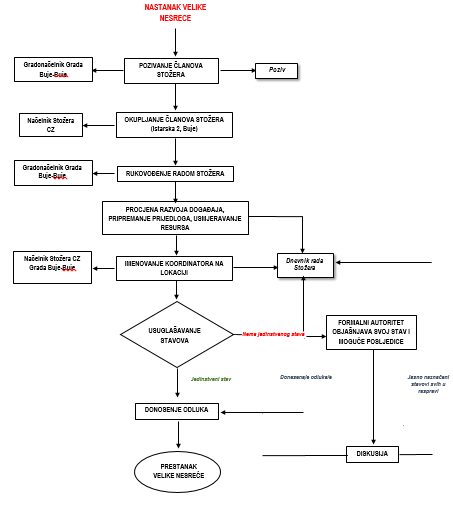 7.3 Operativne snage na području Grada Buja7.3.1 Nalog za aktiviranje operativnih snaga sustava civilne zaštite na području Grada BujaREPUBLIKA HRVATSKAISTARSKA ŽUPANIJAGRAD BUJEKLASA:_____________________________URBROJ: ___________________________MJESTO I DATUM: _________________________________________________________________________			(OPERATIVNA SNAGA SUSTAVA CIVILNE ZAŠTITE)	Na temelju. Zakona o sustavu civilne zaštite (NN 82/15, 118/18, 31/20 i 20/21) i Pravilnika o mobilizaciji, uvjetima i načinu rada operativnih snaga sustava civilne zaštite (NN 69/16) članka 3.Ja _________________________________________________________________                                                         (Gradonačelnik)N A L A Ž E Maktiviranje stručnih osoba i materijalno tehničkih sredstava.Sukladno Planu pozivanja KLASA:_______________, URBROJ:_______________, donesenog ________________.putem direktnih pozivima iz ureda Gradonačelnika ili teklićkom službom.Sukladno Zakonu o sustavu civilne zaštite troškove sudjelovanja postrojbi snosi naložioc  mobilizacije.                                                                                        _______________________________                                                                                                           (Gradonačelnik)DOSTAVITI:1. Naslovu 2. Pismohrana7.3.2 Vatrogasne snage na području Grada BujaPVZ UMAGAdresa: Zemljoradnička 10, 52470 Umag Administracija: Tel. i Fax: 052 741 801Predsjednik: Niko Čančarević mob: 091 264 4917Zapovjednik: Bojan Štokovacmob: 0914352131 Tajnik: Robert Hrvatinmob: 0914352116JAVNA VATROGASNA POSTROJBA UMAGOperativno dežurstvoTel: 193; 052 741 125Adresa: Zemljoradnička 10, 52470 Umag Administracija:Tel: i Fax:052 741 801Zapovjednik: Bojan ŠtokovacMob: 0914352131e-mail:jvp-umag@pu.t-com.hrZamjenik zapovjednika:Robert Hrvatinmob: 0914352116POPIS VATROGASNIH VOZILA I OPREME JAVNE VATROGASNE  POSTROJBE UMAGDVD BUJEAdresa: V.Gortana 5, 52460 Bujee-mail: dvdbuje0606@gmail.com Predsjednik: Goran Rašić, 098304295, 
email: rasicg1@gmail.com 
Zapovjednik: Ivan Jozić, mob: 099 564 74 55
Tajnica: Snježana Vitulić, mob: 091 377 48 07 
email: snjezana.vitulic@gmail.com7.3.3 Gradsko društvo Crvenog križa BujeOdgovorna osoba: Hrvoje Kovačević, ravnateljAdresa: 1.svibnja 9, 52 460 BujeKontakt: 052 772 446 - BujeFax: 052 772 446Telefon: 052 742 038 – UmagMobitel: 095 5882 697e-mail: crveni.kriz.buje@hi.t-com.hrPopis opreme za pripremu i djelovanje u kriznim situacijama: 7.3.4 Hrvatska gorska služba spašavanja – Stanica IstraAdresa: Narodnog Doma 2, 52 000 PazinPročelnik: Mario FranolićMobitel: 091/721 0006e-mail: hgss.stanica.pula@gmail.comMATERIJALNO-TEHNIČKA SREDSTVA7.3.5 Popis operativnih snaga koje djeluju na području Grada a nisu u nadležnosti Grada i postupaju prema vlastitom operativnom planuZavod za hitnu medicinu istarske županijeSjedište zavodaAdresa: Zagrebačka 30, 52 100 PulaTelefon: 052 216 820Faks: 052 385 327e-mail: info@zhmiz.hrISPOSTAVA UMAGAdresa: E.Pascali 3, Umage-mail: umag@zhmiz.hrVoditelj ispostave: Jovanka Popović-Glavičić dr.med.spec.Istarski domovi zdravljaSjedište Adresa: Flanatička 27, 52 100 PulaTelefon: 052 388 920 (tajništvo); 052 223 770 (centrala)Faks: 052 223 692e-mail: info@idz.hrISPOSTAVA BUJEOrdinacije obiteljske medicineDr. Vitomir Jadrejčić, Klesarska bb, 52460 BujeTel: 052 / 773-073Dom zdravlja Bujedr. Marko Zečević, Istarska 15, 52460 Buje, Tel: 052 / 772-143,dr. Marina Gugić Zubac, Istarska 15, 52460 Buje, Tel: 052 / 772-144,Stomatološke ordinacijeBubić Emina, Istarska 15a, 52460 Buje, Tel: 052 773 083Dadić Irena, Istarska 15a, 52460 Buje, Tel: 052 772 163Larisa Korenika Klemše, Istarska 15a, 52460 Buje, Tel: 052 773 257Zavod za javno zdravstvo –Služba školske medicine: dr. Marisa Visintin Melon, 052 772 300Ljekarna Buje Istarska 13, 52460 Buje, Tel.: 052/773-157Zavod za javno zdravstvo Istarske županijeAdresa: Nazorova 23, 52100 PulaCentrala: 052 529 000Ravnatelj / tajništvo:Telefon: 052 529 003Fax: 052 222 151e-mail: ravnatelj@zzjziz.hre-mail: zzjziz@zzjziz.hrVoditelji službe za epidemiologiju:Telefon: 052 529 017Fax: 052 529 013e-mail: epidemiologija@zzjziz.hr ISPOSTAVA BUJEAdresa: Istarska 15, 52460 BujeTelefon: 052 772 300Centar za socijalnu skrb BujeAdresa: Rudine 1, 52 460 BujeTelefon: 052 772 024; 052 772 036Fax: 052 772 943E-mail: centar.za.socijalnu.skrb.buje1@pu.t-com.hrRavnateljica: Sebija Calcina, mag.act.socŽupanijski centar 112 PazinTelefon: 112Fax: 052 624 446e-mail: pazin112@civilna-zastita.hr Govorni automat za izvanredne obavijesti: 052 619 077Voditelj Županijskog centra 112 Pazin: Mladen Kiković,  mkikovic@mup.hrTelefon: 052 619 055Faks: 052 624 446MUP, Policijska uprava istarska, Policijska postaja BujeAdresa: Nikole Tesle 6, 52460 BujeTelefon: 052 538 939Faks: 052 538 909E-mail: pp.buje@mup.hrNačelnik: Boban Robert PaulovićŽupanijska uprava za ceste IŽAdresa: M.B.Rašana 2/4, 52 000 PazinTelefon: 052 622 207Centrala: 052 622 207Fax: 052 622 211Ravnatelj: Robi ZgrabilićTelefon: 052 622 207e-mail: robi.zgrablic@zuc-pazin.hr Hrvatske ceste d.o.o. POSLOVNA JEDINICA RIJEKA, TEHNIČKA ISPOSTAVA PULAAdresa: Partizanski put 140, 52100 PulaTelefon: 052 534 566Odgovorna osoba: Ivan DavidovićE-mail: ivan.davidovic@hrvatske-ceste.hrHEP d.o.o., ”Elektroistra” Pula Adresa: Vergerijeva 6, 52 100 PulaTelefon: 052 527 500Fax: 052 527 684TERENSKA JEDINICA BUJEAdresa: Momjanska 1, 52 460 BujeFax: 052 772 397Voditelj: 098 219 521Hrvatske vode – VGO Rijeka, VGI Mirna – Dragonja, BuzetVGO RIJEKAAdresa: Đure Šporera 3, 51 000 RijekaTelefon: 051 666 400Direktor: Gordan GašparovićTelefon: 051 666 402E-mail: gordan.gasparovic@voda.hrUprava šuma Podružnica (UŠP) Buzet Adresa: Naselje Goričica 2, 52 420 BuzetTelefon: 052 695 150Fax: 052 662 973Voditelj Uprave: Predrag TropeŠUMARIJA BUJEAdresa: Rudine bb, BujeTelefon: 052 772 047Fax: 052 772 335E-mail: sumarija-buje@hrsume.hrSredstvo javnog priopćavanja - Radio Eurostar UmagAdresa: Rožac 23, 52 470 UmagTelefon: 052 741 616; 052 741 717Fax: 052 741 818Mobitel: 098 217 515; 098 334 777E-mail: info@radioeurostar.hrSredstvo javnog priopćavanja - HRT - Radio PulaAdresa: Dalmatinova 4, 52100 PulaTelefon: 052 210 810E-mail: radiopula@hrt.hrSredstvo javnog priopćavanja – Glas Istre (novine)Adresa: Riva 10, 52100 PulaTelefon: 052 591 500E-mail: redakcija@glasistre.hrSredstvo javnog priopćavanja – TV IstraAdresa: Trg pod lipom 1, PazinTelefon: 052 637 992E-mail: tvistra@tvistra.hr„Autotrans d.d.“ RijekaODGOVORNE OSOBE I KONTAKTI:Adresa: Šetalište 20. travnja 18, 51557 CresTelefon: 051 660 300E-mail: autotrans@ri.t-com.hrPoslovna jedinica IstraAdresa: Karla Huguesa 2, PorečOdgovorna osoba: Amir MarošMobitel: 091 3091050Dezinsekcija d.o.o. Rijeka Adresa: Brajšina 13, 51 000 RijekaTelefon: 051 506 920Fax: 051 512 769e-mail: info@dezinsekcija.hrOdgovorna osoba: Ranko DujmovićIND EKO d.o.o. Rijeka Adresa: Korzo 40/2, 51 000 RijekaTelefon: 051 336 093Fax: 051 336 022e-mail: info@ind-eko.hrOdgovorna osoba: Ilija ŠmitranRijekatank d.o.o. RijekaAdresa: Bartola Kašića 5/2, 51000 Rijeka, HrvatskaTelefon: 051/212-838Fax: 051/323-725e-mail: rijekatank@rijekatank.hr Odgovorna osoba: Marko Kamber7.4 Pravne osobe od interesa za sustav civilne zaštite i udruge građanaMATERIJALNO-TEHNIČKA SREDSTVA PRAVNIH OSOBA OD INTERESA ZA SUSTAV CIVILNE ZAŠTITENalog za mobilizaciju pravnih osobaREPUBLIKA HRVATSKAISTARSKA ŽUPANIJAGRAD BUJEKLASA: _______________________URBROJ: ______________________MJESTO I DATUM: __________________Na temelju članka 27. stavka 1 Pravilnika o mobilizaciji, uvjetima i načinu rada operativnih snaga sustava civilne zaštite (»Narodne novine«, broj 69/16), izdajemNALOG ZA MOBILIZACIJUZa: ________________________________________________________________________
                                                       (pravna osoba, OIB)Adresa: _____________________________________________________________________Razlog pozivanja: ____________________________________________________________
                                             (mjere i aktivnosti CZ, vrsta operativne zadaće ili usluge)Potrebni kapaciteti ___________________________________________________________
                                                       (broj ljudi, radni strojevi, oprema…)Mobilizacijsko zborište: _______________________________________________________
                                                                                (adresa)Vrijeme odaziva: ____________________________________________________________
                                                      (osoba kojoj se javlja, datum i sat)Predviđeno vrijeme mobilizacije: __________________________________________________________________________   		   Potpis pozivatelja                              (ovlaštena osoba)_ _ _ _ _ _ _ _ _ _ _ _ _ _ _ _ _ _ _ _ _ _ _ _ _ _ _ _ _ _ _ _ _ _ _ _ _ _ _ _ _ _ _ _ _ _ _ _ _ _ _DOSTAVNICA_________________________________________________________________________
 (Pravna osoba, OIB)Potvrđujem primitak Naloga za mobilizaciju.Poziv mi je uručen: __________________________________________________________
                                                            (datum, vrijeme, mjesto)______________________________                     ___________________________________Potpis odgovorne osobe primatelja                                               Potpis dostavljača7.5 Povjerenici civilne zaštite Grada BujaZAMJENICI POVJERENIKA7.5.1 Plan pozivanja povjerenika i zamjenika povjerenika civilne zaštite putem teklića7.6 Teklićka služba 7.6.1 Pregled vlastitih teklića7.6.2 Uputa za teklićeTeklić – raznosač poziva uručuje pozive osobno obveznicima civilne zaštite i davateljima materijalnih sredstava ODMAH po privitku istih, čuvajući svoj pravac kretanja i ostale podatke kao SLUŽBENU TAJNU. Pravci kretanja su utvrđeni ranije. Ako se obveznik civilne zaštite ili davatelj materijalnog sredstva ne nalazi kod kuće, a nemoguće ga je brzo pronaći, to jest pozvati ili će se uskoro vratiti, teklić uručuje poziv uz potpis punoljetnom članu domaćinstva, stanodavcu, kućepazitelju, poslodavcu, susjedu i slično, obvezujući tu osobu da poziv uruči osobi na koju poziv glasi i to ODMAH čim je moguće. U slučaju da osoba koja je poziv preuzela ne može uručiti poziv iz bilo kojeg razloga, treba ga hitno vratiti tekliću koji joj je dao poziv ili voditelju mobilizacije na mobilizacijskom zborištu.U slučaju da se obveznika civilne zaštite ili davatelja materijalnog sredstva ne može pronaći ili utvrditi gdje se on nalazi, a nema ni drugih prikladnih osoba iz točke 2. ovog Uputstva da preuzmu poziv, teklić mora na odgovarajućem i uočljivom mjestu (ulazna vrata, prozor, automobil, poštanski sandučić i slično) ostaviti pismenu obavijest da se traženi ODMAH po dolasku kući javi u sjedište Grada. Na poleđini tako neuručenog poziva teklić upisuje razlog neuručenja uz svoj potpis, a poziv vraća u sjedište Grada.Pozive obveznika civilne zaštite koji su u međuvremenu umrli ili se nalaze u bolnici, inozemstvu, zatvoru ili im se ne zna boravak, teklić vraća djelatniku civilne zaštite na mobilizacijskom zborištu s upisanim obrazloženjem na poleđini poziva, kao i podacima uz potpis osobe koja je obrazloženje dala.Obvezniku civilne zaštite koji je nepokretan zbog bolesti poziv se uručuje s time da isti preko člana obitelji ili druge osobe u što kraćem roku opravda neodazivanje pozivu kod djelatnika civilne zaštite na mobilizacijskom zborištu, uz predočenje liječničkog nalaza. Teklić na potvrdi – dostavnici ovako uručenog poziva uočljivo upisuje da se pozvani neće odazvati, kao i razlog neodazivanja.Davatelju materijalno-tehničkog sredstva koji izjavi da je sredstvo neispravno, rashodovano ili otuđeno POZIV SE URUČUJE, a njegovu izjavu teklić uočljivo upisuje na dostavnicu, s time da neupućivanje sredstva davatelj mora u što kraćem roku opravdati kod voditelja mobilizacije na mobilizacijskom zborištu.Ako se obveznik civilne zaštite ili davatelj materijalnog sredstva nalazi izvan mjesta prebivališta (godišnji odmor, službeno putovanje, školovanje, sportska natjecanja, i slično) zbog čega mu se ne može uručiti poziv, teklić priopćava članovima njegova domaćinstva kako su dužni obavijestiti pozvanog da se ODMAH javi u svoju postrojbu civilne zaštite. Teklić upisuje adresu trenutnog boravka obveznika na poleđini poziva, kao i podatke uz potpis osobe koja je obavijest dala, a poziv vraća voditelja mobilizacije na mobilizacijskom zborištu.Ako obveznik civilne zaštite odbije primiti poziv, teklić pravi zabilješku o tome na poleđini poziva, sa naznakom vremena i mjesta pokušaja uručenja poziva uz svoj potpis, a isti vraća voditelja mobilizacije na mobilizacijskom zborištu. Potvrdu – dostavnicu o primitku poziva potpisuje vlastoručno osoba koja je primila poziv, kao i teklić koji je poziv uručio, punim imenom i prezimenom uz točno vrijeme i datum. Istovjetno se postupa kod danih izjava i zabilješki na poleđini poziva. Po završetku uručivanja, strogo poštivajući ove UPUTE, teklić vraća potvrde – dostavnice i neuručene pozive, ako ih ima, voditelju mobilizacije na mobilizacijskom zborištu. Po potrebi se neuručeni pozivi šalju ponovno.Mobilizacijske pozive priprema Gradonačelnik i Stožer civilne zaštite (pozive treba pripremiti prema popisu pozivanja, upoznati pripadnike sustava civilne zaštite sa zbornim mjestom i njihovom obvezom javljanja, upoznati tekliće s njihovim pravcima i koje pripadnike pozivaju).7.7 Pomoć od više hijerarhijske razine sustava civilne zašite7.7.1 Zahtjev za suglasnost na zahtjev za traženje pomoći od više hijerarhijske razine sustava civilne zaštiteREPUBLIKA HRVATSKAISTARSKA ŽUPANIJAGRAD BUJEKLASA:___________________________URBROJ: _________________________MJESTO I DATUM: _________________                                                                                      GRADONAČELNIK GRADA BUJAPREDMET: _________________________________________ (izvanredni događaj), suglasnost na zahtjev za traženje pomoći od  _________________________ (viša hijerarhijska razina sustava civilne zaštite), traži se.                                                                                                           ___________________________  	  (Načelnik Stožera civilne zaštite)						Dostaviti:- Naslovu- Pismohrana7.7.2 Suglasnost na zahtjev za traženje pomoći od više hijerarhijske razine sustava civilne zaštiteREPUBLIKA HRVATSKAISTARSKA ŽUPANIJAGRAD BUJEKLASA:___________________________URBROJ: _________________________MJESTO I DATUM: _________________                                                                                      NAČELNIK STOŽERA CIVILNE ZAŠTITE PREDMET: _________________________________________ (izvanredni događaj), Zahtjev za traženje pomoći od _________________________ (viša hijerarhijska razina sustava civilne zaštite),daje se (ne daje se)Veza: Vaš zahtjev, KLASA:_____________________, URBROJ:____________________, od ________________________.Sukladno Vašem zahtjevu iz akta pod vezom dajem – ne dajem suglasnost.                                                          MP                       _________________________                                  Gradonačelnik 						Dostaviti:- Naslovu- Pismohrana7.8 Popis ranjivih skupina7.9 Informativni listići s podacima o evakuacijiISTARSKA ŽUPANIJAGRAD BUJETemeljem Odluke o evakuaciji stanovništva uslijed _________________________________,a poradi potrebne sigurnog i brzog napuštanja mjesta prebivališta potrebno je slijediti U P U T ENapuštanja mjesta prebivališta organiziranim prijevozomPrije napuštanja objektaisključite električnu energiju na glavnoj sklopki i isključite iz mreže sva električna trošilaispustite vodu iz vodovodnih cijevi, spremnika ili grijača vode te sustava centralnog grijanjazaključajte prostorijeponesite sa sobom osobne dokumente (osobna iskaznica, zdravstvena iskaznica, putovnica, vojna iskaznica, svjedodžba/diploma)uzmite sa sobom hranu i vodu za pićene zaboravite uzeti lijekove ako ste kronični bolesnikISTARSKA ŽUPANIJAGRAD BUJETemeljem Odluke o evakuaciji stanovništva uslijed _________________________________,a poradi potrebne sigurnog i brzog napuštanja mjesta prebivališta potrebno je slijediti U P U T ENapuštanja mjesta prebivališta osobnim prijevozomPrije napuštanja objektaisključite električnu energiju na glavnoj sklopki i isključite iz mreže sva električna trošilaispustite vodu iz vodovodnih cijevi, spremnika ili grijača vode te sustava centralnog grijanjazaključajte prostorijeponesite sa sobom osobne dokumente (osobna iskaznica, zdravstvena iskaznica, putovnica, vojna iskaznica, svjedodžba/diploma)uzmite sa sobom hranu i vodu za pićene zaboravite uzeti lijekove ako ste kronični bolesnik7.10 Privremeno oduzeta pokretnina7.10.1 Zapisnik o privremenom oduzimanju pokretnineREPUBLIKA HRVATSKAISTARSKA ŽUPANIJAGRAD BUJETemeljem članka 3. Uredbe o načinu utvrđivanja naknade za privremeno oduzete pokretnine radi provedbe mjera zaštite i spašavanja (NN 85/2006), sačinjen jeZAPISNIK O PRIVREMENOM ODUZIMANJU POKRETNINENapomena: Ukoliko za podatke u rubrikama 11., 12. i 13. nema dovoljno prostora, isti se, uz naznaku broja rubrike, mogu nastaviti na poleđini ovoga zapisnika ili na ovjerenom privitku.Pokretninu predao                                       Ovlašteni službenik Ministarstva                  Potpis odgovorne osobe i pečat(vlasnik ili korisnik)                                      ili druga ovlaštena osoba                             tijela koje je naložilo privremeno                                                                                                                                                oduzimanje pokretnine______________________          _______________________            _____________________7.10.2 Zapisnik o povratu privremeno oduzete pokretnineREPUBLIKA HRVATSKAISTARSKA ŽUPANIJAGRAD BUJETemeljem članka 3. Uredbe o načinu utvrđivanja naknade za privremeno oduzete pokretnine radi provedbe mjera zaštite i spašavanja (NN 85/2006), sačinjen jeZAPISNIK O POVRATU PRIVREMENOM ODUZIMANJU POKRETNINENapomena: Ukoliko za podatke u rubrikama 11., 12. i 14. nema dovoljno prostora, isti se, uz naznaku broja rubrike, mogu nastaviti na poleđini ovoga zapisnika ili na ovjerenom privitku.Pokretninu predao                                       Ovlašteni službenik Ministarstva                 Potpis odgovorne osobe i pečat(vlasnik ili korisnik)                                      ili druga ovlaštena osoba                             tijela koje je naložilo privremeno                                                                                                                                                oduzimanje pokretnine ______________________          _______________________            _____________________7.10.3 Zahtjev za naknadu za privremeno oduzetu pokretninu_________________________           (Ime i prezime ili naziv)_________________________          (MB – za pravne osobe)_________________________     (Adresa sjedišta ili prebivališta)U _____________, _______ godine________________________________________________________________(Naziv tijela kojem se upućuje zahtjev, tj. tijela koje je naložilo privremeno oduzimanje pokretnine)Temeljem članka 6. Uredbe o utvrđivanju naknade za privremeno oduzete pokretnine radi provedbe mjera zaštite i spašavanja (NN 85/2006) i na osnovi zapisnika o privremenom oduzimanju pokretnine i zapisnika o povratu privremeno oduzete pokretnine, podnosim/o sljedeći ZAHTJEV ZA NAKNADU ZA PRIVREMENO ODUZETU POKRETNINUTraženu naknadu molim/o doznačiti na naš žiro račun broj _____________________________ / moj tekući račun broj __________________________, koji se vodi kod _______________________ banke u __________________________ na adresi ______________________________.                                                           M.P.                                       Zahtjev podnosi/ovjerava                                                      (za pravne osobe)                           _______________________7.11 Izvještaji7.11.1 Izvješće o uručenim pozivima članovima Stožera civilne zaštiteIzvješće o uručenim pozivima članovima Stožera civilne zaštite Grada BujaUručeni pozivi za slijedeće članove:1.____________________________________2.____________________________________3.____________________________________4.____________________________________5.____________________________________6.____________________________________7.____________________________________8.____________________________________9.____________________________________10.___________________________________11.___________________________________Pozivi nisu uručeni slijedećim članovima:1.____________________________ razlog ne uručenja ____________________________.2.____________________________ razlog ne uručenja ____________________________.3.____________________________ razlog ne uručenja ____________________________.4.____________________________ razlog ne uručenja ____________________________.___________________________                                                                                                               Gradonačelnik7.11.2 Izvještaj o odazivu davatelja materijalno-tehničkih sredstava (MTS)7.11.3 Izvješće o izvršenoj mobilizaciji davatelja materijalno-tehničkih sredstavaIzvješće o izvršenoj mobilizaciji davatelja materijalno-tehničkih sredstavaIzvršena mobilizacija davatelja materijalno-tehničkih sredstava:Upućeno __________ poziva.Uručeno __________ poziva.Nije uručeno za slijedeće pripadnike:1.______________________________________ razlog ___________________________2.______________________________________ razlog ___________________________3.______________________________________ razlog ___________________________4.______________________________________ razlog ___________________________OdazivPozvano ___________Odazvalo se _____________Nisu se odazvali:1.______________________________________ razlog ___________________________2.______________________________________ razlog ___________________________3.______________________________________ razlog ___________________________4.______________________________________ razlog _____________________________________________Gradonačelnik 7.12 Naknade7.12.1 Isplata naknada vlasnicima materijalno-tehničkih sredstava7.13 Kartografski prikazi7.13.1 Zborna mjesta za Stožer civilne zaštite i povjerenike civilne zaštite te njihove zamjenike7.13.2 Operativne snage i pravne osobe od interesa za sustav civilne zaštite7.13.3 Kartografski prikaz evakuacijskih puteva i lokacija prikupljanja stanovništva 7.13.4 Kartografski prikaz zdravstvenih objekata, skloništa, objekata za smještanje stanovništva, ukop poginulih i lokacija za podizanje šatorskih naselja7.14 Ovlaštenje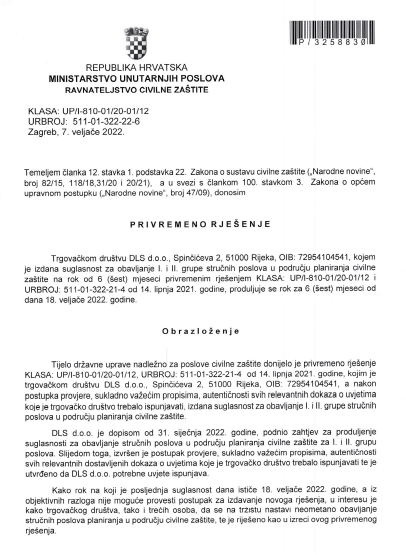 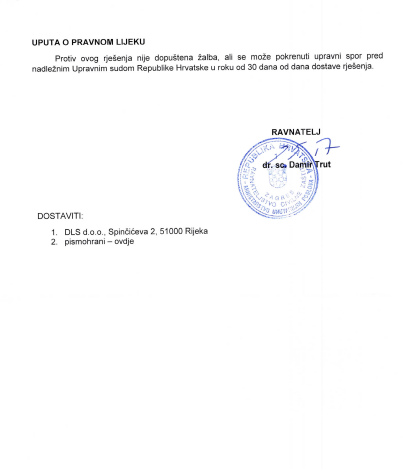 Naručitelj:Grad BujeGrad BujeGrad BujeGrad BujeGrad BujePREDMET:Revizija plana djelovanja civilne zaštite Grada BujaRevizija plana djelovanja civilne zaštite Grada BujaRevizija plana djelovanja civilne zaštite Grada BujaRevizija plana djelovanja civilne zaštite Grada BujaRevizija plana djelovanja civilne zaštite Grada BujaRevizija plana djelovanja civilne zaštite Grada BujaRevizija plana djelovanja civilne zaštite Grada BujaRevizija plana djelovanja civilne zaštite Grada BujaOznaka dokumenta:RN/2022/0035RN/2022/0035RN/2022/0035RN/2022/0035RN/2022/0035Izrađivač:DLS d.o.o. Spinčićeva 2, 51 000 RijekaDLS d.o.o. Spinčićeva 2, 51 000 RijekaDLS d.o.o. Spinčićeva 2, 51 000 RijekaDLS d.o.o. Spinčićeva 2, 51 000 RijekaDLS d.o.o. Spinčićeva 2, 51 000 RijekaVoditelj izrade:Voditelj izrade:Igor Meixner                    dipl.ing.kem.tehn.Igor Meixner                    dipl.ing.kem.tehn.Igor Meixner                    dipl.ing.kem.tehn.mr.sc. Jarolim Meixner   dipl.ing.kem.tehn.         dipl.ing.kem.tehn.         dipl.ing.kem.tehn.         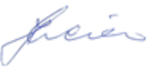 Suradnici:Suradnici:Suradnici:Petra Meixner                    mag.iur       mag.iur       mag.iur      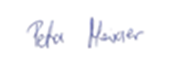 Josipa Zarićstruč. spec. ing. sec.struč. spec. ing. sec.struč. spec. ing. sec.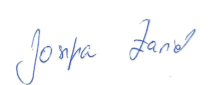 Karlo Fanuko                             ing.el.ing.el.ing.el.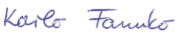 Sunčana Sitaroecc.oecc.oecc.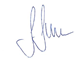 Danijela Štimacbacc.prim.educ.       bacc.prim.educ.       bacc.prim.educ.       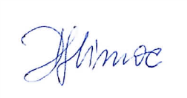 Matija Širokaoecol., mag.sanit.ing.    oecol., mag.sanit.ing.    oecol., mag.sanit.ing.    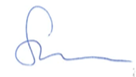 Laura Polonijomag.oecol.mag.oecol.mag.oecol.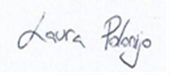 IZVANREDNI DOGAĐAJIZVOR UPOZORAVANJASADRŽAJKORISNICIUPOZORAVANJAPotresSlužba civilne zaštite Buje, centar 112Seizmološka služba RHsve institucije i građani na pogođenim i susjednim područjimaosnovni parametri potresaprve pouzdane podatke o potresu na pogođenom području moguće je napraviti u vremenu od minimalno 30 min do maksimalno 3 sataStožer civilne zaštite operativne snage sustava civilne zaštitestanovništvo ugroženog područjajavnostEkstremne vremenske pojave (suša, mraz)Služba civilne zaštite Buje, centar 112DHMZvrsta opasnostivremenske prognozeStožer civilne zaštiteoperativne snage civilne zaštitestanovništvo ugroženog područjajavnostEpidemije i pandemijeSlužba civilne zaštite Buje, centar 112od građananeposrednim uvidom na terenuNastavni zavod za javno zdravstvo Istarske županije Vrste virusa u opticajuMedicinske prognoze, obavijesti i priopćenjaStožer civilne zaštiteoperativne snage civilne zaštite stanovništvo ugroženog područjajavnostTehničko-tehnološke nesreće s opasnim tvarimaSlužba civilne zaštite Buje, centar 112operaterisvjedoci nesrećemjesto događajavrsta i količina opasne tvari te opasnosti koje prijetepodaci, procjene razvoja događajamjere civilne zaštite prema žurnosti poduzimanjaStožer civilne zaštiteoperativne snage sustava civilne zaštitepravne osobe za postupanje sa opasnim tvarimajavnostInspekcije nadležnih središnjih tijela državne upraveMinistarstvo gospodarstva i održivog razvojaOdluku o upozoravanju unutar postrojenja donose odgovorne osobe, a Odluku o javnom uzbunjivanju rukovodeći službenik Službe civilne zaštite Buje uz konzultacije s operaterom i gradonačelnikomSuša i tučaŽC 112;DHMZ.od građanaMeteorološka motrenja (mjerenja i opažanja), prijenos podataka i njihova daljnja obrada.Upute mjerodavnih službi (na radio postajama) o vrsti opasnosti i mjerama koje je potrebno poduzeti.ŽC 112;Operativne snage sustava civilne zaštite Grada Buje - BuieStanovništvo ugroženog područja Javnost.PoplavaŽC 112;Hrvatske vode;DHMZod građananeposrednim uvidom na terenuprognoza vodostajaprognoza za padaline koje mogu dovesti do povećanja vodostajapodaci, procjene razvoja događajamjere civilne zaštite prema žurnosti poduzimanjaOperativne snage sustava civilne zaštite Grada Buje - Buie;Stanovništvo ugroženog područjaJavnostPožarŽC 112 ;Neposredni uvid na terenu;Građani.Indeks opasnosti od požara, a kada požar nastupi informacije o uvjetima na terenu (na širenje požara presudno utječu smjer i brzina vjetra (vatrogastvu se olakšava odabir stupnja pripravnosti).Županijski centar 112;Operativne snage sustava civilne zaštite Grada Buje - Buie;Stanovništvo ugroženog područja – javnost;NAČIN UPOZORAVANJAOPSEG UPOZORAVANJAPOZITIVNONEGATIVNONOSITELJPojedinačno (od stambene jedinice do stambene jedinice)Upozoravanje malog broja stanovništva na određenom ciljanom području-umirujuće i psihološki učinak-smanjen obim paničnih reakcija-informacija iz prve ruke-vremensko odgađanje na događaj-angažiranost većeg ljudskog i materijalno-tehničkog potencijala-neprovedivo u određenim situacijamaPU Istarska PP BujePripadnici vatrogasne službePovjerenici civilne zaštiteSirene, rotacijska svjetla, signalne rakete, megafoni i sličnoUpozoravanje većeg broja stanovništva određene zajednice-brzina učinkovitosti-mogućnost paničnih reakcija-uzrokovanje zbunjenosti-nije čujno i vidljivo za svakoga (gluhi i slijepi)-nemogućnost verbalnog kontaktaŽC 112PP BujePripadnici vatrogasne službeHitna medicinska službaGradsko društvo Crvenog križaDruge zdravstvene službeFiksni i mobilni telekomunikacijski operateriSustav javnog priopćavanja (radio, televizija, internet, mobilne  telekomunikacije)-upozoravanje određene zajednice susjednih zajednica na većem području-kvantitativna učinkovitost-sposobnost pripreme za događaj-ograničeno širenje poruke-prijam samo onima koji imaju pristup mediju-ŽC 112-TV i radio postaje-mobilni i fiksni operateri-radioamateriSustav operativno-komunikacijskih centara-upozoravanje za pripremu na događaj-egzaktne informacije-potpuna informacija-upozorenje ograničeno za osobe u sustavu-prijam limitiran na one koji imaju pristup komunikacijskom kanaluOperativno-komunikacijski centri sudionika sustava civilne zaštiteORGANIZACIJA STAVLJANJA U PRIPRAVNOST SNAGA SUSTAVA CIVILNE ZAŠTITEORGANIZACIJA STAVLJANJA U PRIPRAVNOST SNAGA SUSTAVA CIVILNE ZAŠTITEORGANIZACIJA STAVLJANJA U PRIPRAVNOST SNAGA SUSTAVA CIVILNE ZAŠTITERadnje i postupciRukovođenjeIzvršenje/SuradnjaPrijem obavijesti o nadolazećoj opasnostiŽupanijski centar 112GradonačelnikPozivanje Stožera civilne zaštiteGradonačelnikGradonačelnik (putem JVP Umag) ili teklićiUpoznavanje sa trenutnom situacijomGradonačelnikStožer civilne zaštiteStavljanje u stanje pripravnosti slijedećim prioritetom:Prioritet 1:1. Vatrogasna služba2. Crveni križ3. HGSSPrioritet 2:1. PovjereniciPrioritet 3:Pravne osobe od interesa za sustav CZUdrugeGradonačelnikNačelnik Stožera civilne zaštiteUspostavljanje dežurstvaNačelnik StožeraČlanovi Stožera civilne zaštiteObavještavanje svih subjekata o prestanku mjera pripravnosti ili o mobilizaciji ukupnih potencijala, ovisno o situacijiGradonačelnikNačelnik Stožera civilne zaštiteORGANIZACIJA PRIPRAVNOSTI SNAGA SUSTAVA CIVILNE ZAŠTITEORGANIZACIJA PRIPRAVNOSTI SNAGA SUSTAVA CIVILNE ZAŠTITEORGANIZACIJA PRIPRAVNOSTI SNAGA SUSTAVA CIVILNE ZAŠTITEORGANIZACIJA PRIPRAVNOSTI SNAGA SUSTAVA CIVILNE ZAŠTITESNAGE SUSTAVA CIVILNE ZAŠTITEMJEREODGOVORNE OSOBENAČIN PRIOPĆAVANJAStožer civilne zaštiteVatrogasna službaZdravstvo Crveni križHrvatska gorska služba spašavanjaUvesti dežurstvo (aktivno) svih potrebnih operativnih snaga i provesti ocjenu spremnosti zaposlenika i stanja materijalno-tehničkih sredstava za djelovanje u slučaju određene ugrozeČelnici navedenih operativnih snaga ili njihovi zamjeniciPisanim nalogom E-mailomOsobnom naredbomGrađevinske tvrtkeKomunalne tvrtkeTvrtke za prijevoz osoba i teretaTvrtke za osiguranje prehrane i smještajaTvrtke za distribuciju energenata i vode Udruge građanaUvesti pasivno dežurstvo u pravnim osobama i udrugama od interesa za sustav civilne zaštite (određenih odlukom Gradonačelnika), s ciljem ocjene stanja i spremnosti ljudi i popunjenosti materijalnim sredstvimaČelnici navedenih pravnih osoba i udruga ili njihovi zamjeniciPisanim nalogom E-mailomOsobnom naredbomR. br.Sudionici sustava civilne zaštiteVrijeme trajanja mobilizacijeVrijeme trajanja mobilizacijeR. br.Sudionici sustava civilne zaštiteMinimalno (od)Maksimalno (do)1.Pravne osobe1 satNekoliko dana2.Čelnici Grada ODMAH15 minuta3.Stožer civilne zaštite30 minuta4 sata4.Operativne snage Grada 30 minuta2 sata5.Vatrogasna službaODMAH15 minuta6.Službe i postrojbe pravnih osoba i središnjih tijela državne uprave koje se CZ bave u svojoj redovnoj djelatnostiODMAH3 sataZADAĆA NOSITELJIOPERATIVNI POSTUPCI, KAPACITETI I OPERATIVNI DOPRINOS GRADA BUJAIZVRŠITELJI1.Organizacija spašavanja zatrpanih osoba,  raščišćavanja ruševina, utvrđivanje zadaća s pregledom zadaća i nadležnostiGrad BujeProvesti aktiviranje snaga sustava civilne zaštite uz ocjenu stanja operativnih snaga i pravnih osoba od interesa za sustava civilne zaštite.Definirati ugrožena područja i sigurne zone, provjeriti sustav uzbunjivanja stanovništva. Prikupljanje informacija o broju potpuno srušenih objekata, stanju škola, vrtića, sportskih dvorana, trgovačkih centara i drugih objekata gdje boravi veći broj ljudi. Utvrđuju se koje su se aktivnosti odvijale u njima prije potresa i koliko je ljudi boravilo u njima.- Gradonačelnik- Stožer civilne zaštite- teklićka služba1.Organizacija spašavanja zatrpanih osoba,  raščišćavanja ruševina, utvrđivanje zadaća s pregledom zadaća i nadležnostiGrad BujeEvakuacija i zbrinjavanje stanovništva, materijalnih i kulturnih dobara, osobna i uzajamna pomoć te obavljanje potrebnih radnji i izvođenje radova na ruševinama izvršiti će snage sustava civilne zaštite navedene u izvršiteljima sukladno zahtjevu Gradonačelnika, zakonu i vlastitim planovima. Kao potpora navedenim snagama u raščišćavanju ruševina određuju se pravne osobe od interesa za sustav civilne zaštite (komunalna društva te tvrtke i obrti koji posjeduju potrebnu mehanizaciju za raščišćavanje).Raščišćavanje ruševina prema sljedećim prioritetima:1. raščišćavanje objekata zdravstvene zaštite, škola, vrtića, sportskih dvorana, trgovačkih centara i ostalih objekata gdje boravi veći broj ljudi.2. pristup kritičnoj infrastrukturi.3. raščišćavanje stambenih zgrada i obiteljskih kuća.4. raščišćavanje ruševina s prometnica.5. ravnanje terena radi lakšeg prometa i eventualnog podizanja šatorskih i drugih privremenih naselja.Istarski vodovod d.o.o. 6. MAJ d.o.o.Županijska uprava za ceste IŽHrvatske ceste d.o.o. Uprava šuma Podružnica (UŠP) Buzet1.Organizacija spašavanja zatrpanih osoba,  raščišćavanja ruševina, utvrđivanje zadaća s pregledom zadaća i nadležnostiGrad BujeIzviđanje i pretraživanje ruševina. - Vatrogasne snage1.Organizacija spašavanja zatrpanih osoba,  raščišćavanja ruševina, utvrđivanje zadaća s pregledom zadaća i nadležnostiGrad BujeNeposredno spašavanje stradalih iz ruševinaVatrogasna snage1.Organizacija spašavanja zatrpanih osoba,  raščišćavanja ruševina, utvrđivanje zadaća s pregledom zadaća i nadležnostiGrad BujeEvakuacija i spašavanje stanovništva iz visokih objekataVatrogasne snage2.Organizacija i pregled obveza u ojačavanju kritične infrastrukture i provođenju drugih aktivnosti s pregledom pravnih osoba te službi koje se uključuju u obranu od poplavaGrad BujeStožer civilne zaštite prikuplja informacije o stanju kritične infrastrukture (vodoopskrba, elektroopskrba, plinoopskrba, telekomunikacije). Za prikupljanje informacija zaduženi su članovi stožera za komunalne djelatnosti i vlasnici kritične infrastrukture.Stožer civilne zaštite- TD „Istarski vodovod“, Buzet, PJ Buje- Operateri2.Organizacija i pregled obveza u ojačavanju kritične infrastrukture i provođenju drugih aktivnosti s pregledom pravnih osoba te službi koje se uključuju u obranu od poplavaGrad BujeUspostava opskrbe električnom energijom, sanacija posljedica poplave na elektroenergetskim postrojenjima.- HEP d.o.o., ”Elektroistra” Pula2.Organizacija i pregled obveza u ojačavanju kritične infrastrukture i provođenju drugih aktivnosti s pregledom pravnih osoba te službi koje se uključuju u obranu od poplavaGrad BujeUspostava redovne opskrbe pitkom vodom (vatrogasna služba se uključuju u opskrbu vodom pomoću autocisterni).Sanacija oštećene i/ili uništene vodovodne infrastrukture.- TD „Istarski vodovod“, Buzet, PJ Buje- Vatrogasna snage2.Organizacija i pregled obveza u ojačavanju kritične infrastrukture i provođenju drugih aktivnosti s pregledom pravnih osoba te službi koje se uključuju u obranu od poplavaGrad BujePopravak telefonske infrastrukture (područne centrale, mjesne centrale, repetitori, stupovi nadzemne telefonske mreže).-HEP d.o.o., ”Elektroistra” Pula2.Organizacija i pregled obveza u ojačavanju kritične infrastrukture i provođenju drugih aktivnosti s pregledom pravnih osoba te službi koje se uključuju u obranu od poplavaGrad BujePopravak prometnica, uklanjanje dijelova stijena i zemlje s prometnica, uklanjanje stabala s prometnica i ispiranje prometnica.- TD „Istarski vodovod“, Buzet, PJ Buje- Hrvatske ceste d.o.o. – - Županijska uprava za ceste Istarske županije – Vatrogasne snage- Hrvatske šume d.o.o., Uprava šuma Podružnica (UŠP) Buzet2.Organizacija i pregled obveza u ojačavanju kritične infrastrukture i provođenju drugih aktivnosti s pregledom pravnih osoba te službi koje se uključuju u obranu od poplavaGrad BujeProvedba osiguranja tehničke zaštite proizvodnih objekata i distribucijske mreže, neometanog djelovanja ključnih procesa i operacija, zamjenskog specijalističkog osoblja i opreme, te u slučaju potrebe preseljenje infrastrukture. - Vatrogasne snage- Vlasnici objekata kritične infrastrukture (pravne osobe od interesa za sustav civilne zaštite)2.Organizacija i pregled obveza u ojačavanju kritične infrastrukture i provođenju drugih aktivnosti s pregledom pravnih osoba te službi koje se uključuju u obranu od poplavaGrad BujePrikupljanje informacija o stanju objekata za pružanje zdravstvenih usluga, o stanju medicinske opreme i zaliha lijekova te sanitetskog materijala.Objekti zdravstvene zaštite:-Zavod za hitnu medicinu Istarske županije, Ispostava Umag -Istarski domovi zdravlja, Ispostava Buje-Zavod za javno zdravstvo Istarske županije, Ispostava Buje- Stožer civilne zaštite3.Organizacija gašenja požaraGrad BujeSukladno Planu zaštite od požara i tehničko – tehnoloških nesreća Stožer prikuplja informacije o požarnoj opasnosti, za to je zadužen član Stožera za protupožarnu zaštitu.Stožer se informira o potrebi isključivanja pojedinih energenta na prijedlog člana Stožera za protupožarnu zaštitu. Ukoliko vatrogasne snage (na lokalnoj razini) ne mogu sanirati nastalu požarnu opasnost zatražiti će pomoć od županijskog vatrogasnog zapovjednika sukladno Planu zaštite od požara i tehnoloških eksplozija Istarske županije.Stožer civilne zaštiteVatrogasne snage4.Organizacija reguliranja prometa i osiguranja tijekom intervencijaGrad BujeOcjena stanja i funkcionalnosti prometa, komunikacijskih sustava i objekata.Stožer civilne zaštite definira prioritete u sanaciji prometnica i upućuje zahtjev za aktiviranjem. Stožer civilne zaštite donosi odluku da Gradonačelnik od Policijske uprave Istarske – Policijske postaje Buje traži osiguranje i reguliranja prometa za vrijeme intervencija. Stožer civilne zaštite MUP, PP Buje- TD „Istarski vodovod“, Buzet, PJ Buje- Hrvatske ceste d.o.o. – - Županijska uprava za ceste Istarske županije4.Organizacija reguliranja prometa i osiguranja tijekom intervencijaGrad BujeDonošenje odluka o zabrani cestovnog prometa poradi zaštite sigurnosti na pogođenom području.Uspostava alternativnih prometnih pravaca.Osigurati konvoje i prometnice (putove evakuacije)Nadzor i čuvanje ugroženog područja.Osiguravanje područja intervencija.-Stožer civilne zaštiteMUP, PP Buje4.Organizacija reguliranja prometa i osiguranja tijekom intervencijaGrad BujeOsiguranje telekomunikacijskih veza korisnika s prednošću uporabe.- Hrvatski Telekom d.d., T-5.Organizacija evakuacijeGrad BujeEvakuacija stanovništva (opisano u poglavlju 6.7.2.)6.Organizacija zbrinjavanjaGrad BujeZbrinjavanje stanovništva (opisano u poglavlju 6.7.3.)7.Organizacija odlaganja materijalaGrad BujeOrganizacija odvoza materijala. Lokacija za privremeno odlaganje materijala odlagališta otpada potrebno odrediti.- Stožer civilne zaštite- TD „Istarski vodovod“, Buzet, PJ Buje8.Organizacija pružanja medicinske pomoći i medicinskog zbrinjavanja te higijensko epidemiološke zaštiteNadležno ministarstvoGrad BujePružanje hitne medicinske pomoći unesrećenima.Zbrinjavanje teško ozlijeđenih i oboljelih osoba.- Zavod za hitnu medicinu Istarske županije, Ispostava Umag -Istarski domovi zdravlja, Ispostava Buje-Zavod za javno zdravstvo Istarske županije, Ispostava Buje8.Organizacija pružanja medicinske pomoći i medicinskog zbrinjavanja te higijensko epidemiološke zaštiteNadležno ministarstvoGrad BujePružanje psihološke potpore.Centar za socijalnu skrb Buje- GDCK Buje8.Organizacija pružanja medicinske pomoći i medicinskog zbrinjavanja te higijensko epidemiološke zaštiteNadležno ministarstvoGrad BujeOpskrba sanitetskim materijalom i opremom.- Istarski domovi zdravlja (IDZ), Ispostava "Bujeljekarna na području Grada8.Organizacija pružanja medicinske pomoći i medicinskog zbrinjavanja te higijensko epidemiološke zaštiteNadležno ministarstvoGrad BujeOrganizacija prevencije i suzbijanje zaraznih bolesti. Kontrola ispravnosti vode za piće.Dezinfekcija vode.- Istarski domovi zdravlja (IDZ), Ispostava Buje Nastavni zavod za javno zdravstvo Istarske županije – Ispostava Buje9.Organizacija pružanja veterinarske pomoćiGrad BujePrikupljanje informacija o stanju objekata za uzgoj životinja i o stoci koja se našla izvan kontrole.Analiziranje stanje stočnog fonda i mjere koje je potrebno poduzeti. Utvrđivanje raspoloživih punktove za smještaj stoke. Zbrinjavanje/evakuacija stoke iz ugroženih područja. Organiziranje popisa stoke. Prevencija i suzbijanje zaraznih bolesti. Pregled zdravstvenog stanja i smještaja evakuiranih životinja. Preventivno cijepljenje životinja od mogućih zaraza. Liječenje, klanje i eutanazija oboljelih životinja. Pregled povrijeđene stoke koja bi se nakon klanja mogla koristiti za ljudsku ishranu.Veterinarska ambulanta BujeStožer civilne zaštite9.Organizacija pružanja veterinarske pomoćiGrad BujeOsiguranje potrebnih lijekova i sanitetskog materijala.Veterinarska ambulanta Buje 10.Organizacija humane asanacije i identifikacije poginulihGrad BujeNadležno ministarstvoIdentifikacija i sudsko-medicinska ekspertiza nastradalih osoba vrši se uz prisutnost mrtvozornika, liječnika specijalista sudske medicine i patologije, te predstavnika Policijske uprave.Identifikacija poginulih vršiti će se na sabirnim mjestima - grobljima koja imaju izrađene posebne objekte mrtvačnice. Za sva ostala sabirna mjesta identifikacija će se obavljati na najbližim susjednim sabirnim mjestima koja imaju mrtvačnicu.Službu traženja organizira GDCK Buje (prikupljanje i zapisivanje svih podataka koji bi mogli omogućiti identifikaciju preminulih, ranjenih i nestalih osoba. Slanje obavijesti najbližim članovima obitelji. Kontaktira članove obitelji nestalih osoba radi pozivanja na vađenje krvi radi DNA analize kao i radi izvješćivanja o pristupanju postupku identifikacije pronađenih posmrtnih ostataka. U okviru programa ekshumacije i identifikacije posmrtnih ostataka, Služba tražnja osigurava prijevoz za članove obitelji.) - Istarski domovi zdravlja (IDZ), Ispostava Buje- MUP – PP Buje- GDCK Buje- ISTARSKI VODOVOD d.o.o. 6. MAJ d.o.o.10.Organizacija humane asanacije i identifikacije poginulihGrad BujeNadležno ministarstvoPrikupljanje informacija o stanju upotrebljivosti mrtvačnica na mjesnim grobljima. Osiguranje prostora za prikupljanje poginulih i druge provedbene aktivnosti. Određivanje mjesta i način sahrane poginulih osoba vršit će se na područjima  stradavanja ljudskih žrtava. Ukoliko to zbog sigurnosnih razloga nije moguće odrediti će se pričuvne-privremene lokacije za ukop u suradnji sa procjenom Policijske uprave Istarske.Lokacije za ukop su mjesna groblja na području Grada Buja.- Stožer civilne zaštite- ISTARSKI VODOVOD d.o.o. 6. MAJ d.o.o. MUP, PP Buje10.Organizacija humane asanacije i identifikacije poginulihGrad BujeNadležno ministarstvoSanitarni nadzor nad ukapanjem mrtvih. pogrebna poduzeća uz djelatnike mjesnih odbora- sanitarna inspekcija11.Organizacija provođenja animalne asanacijeGrad BujeOrganizacija prikupljanja životinjskih leševa.  Veterinarska ambulanta Buje  - Lovačko društvo Fazan, Buje - 6. MAJ d.o.o.11.Organizacija provođenja animalne asanacijeGrad BujePraćenje stanja i provođenje aktivnosti na sprječavanju nastanka ili širenja zaraznih bolesti.- Istarski domovi zdravlja (IDZ), Ispostava "Buje- Nastavni zavod za javno zdravstvo Istarske županije - Ispostava Buje11.Organizacija provođenja animalne asanacijeGrad BujeNeškodljivo uklanjanje ranjenih, ozlijeđenih ili bolesnih životinja. Veterinarska ambulanta Buje11.Organizacija provođenja animalne asanacijeGrad BujeKoordinacija dezinfekcije staja i ostalih prostora za uzgoj životinja.- Stožer civilne zaštite- Veterinarska ambulanta Buje11.Organizacija provođenja animalne asanacijeGrad BujeOdređivanje lokacija za ukop životinja.Lokacije je potrebno za uskladiti s nadležnima na određenoj razini planiranja.12.Organizacija osiguravanja hrane i vode za pićeGrad BujeStožer civilne zaštite prikuplja informacije o stanju vodoopskrbnog sustava a za to je zadužen član Stožera za vodoopskrbu uz suradnju sa Zavodom za javno zdravstvo Istarske županije. Na sjednicu Stožera potrebno pozvati predstavnika Zavoda za javno zdravstvo Istarske županije. Do uspostave vodoopskrbnog sustava organizira se dovoz vode na punktove po ugroženom području a raspored određuje član Stožera za protupožarnu zaštitu. Stožer civilne zaštite određuje minimalne dnevne količine vode po osobi na prijedlog Zavoda za javno zdravstvo Istarske županije.U slučaju zagađenja vode u zdencima aktivirati će se operativne  snage sustava civilne zaštite i pravne osobe od interesa za sustav civilne zaštite radi dezinfekcije zdenaca, a prema uputama Zavoda za javno zdravstvo Istarske županije. Stožer civilne zaštite organizira dopremu prehrambenih artikala u poljske kuhinje koje se smještaju u blizini ugroženih područja. Stožer civilne zaštite organizira distribuciju hrane preko trgovačkih društava (provjeriti stanja hrane i vode za piće na skladištima). Također potrebno je kontaktirati proizvođače kruha te utvrditi mogućnosti daljnje proizvodnje i način distribucije. Stožer civilne zaštite- ISTARSKI VODOVOD d.o.o. Nastavni zavod za javno zdravstvo Istarske županije - Ispostava Buje- Vatrogasne snage13.Organizacija osiguranja dobave energenata za rad strojeva i vozilaGrad BujeOsiguravanje energenata (gorivo) za strojeve i vozila, agregate za struju. Stožer civilne zaštite- Vatrogasne snage14.Organizacija prihvata pomoćiGrad BujeOsiguranje ljudstva i materijalnih sredstava- Vatrogasne snage- GDCK Buje- Lovačko društvo Fazan, BujeSpeleološko društvo Buje14.Organizacija prihvata pomoćiGrad BujePrehrambeni i sanitarni artikli smještaju se u domovima Mjesnih odbora ugroženog područja. Predsjednici mjesnih odbora14.Organizacija prihvata pomoćiGrad BujePrihvat sanitetskog materijala i lijekova obavlja se u ispostavi Istarskih domova zdravlja, a za prihvat je zadužen član Stožera civilne zaštite za zdravstveno zbrinjavanje.  Stožer civilne zaštite- Istarski domovi zdravlja (IDZ), Ispostava Buje 14.Organizacija prihvata pomoćiGrad BujeOperativne snage izvan područja Grada Buja koje djeluju kao ispomoć, prihvaćaju se na lokaciji vatrogasnih domova ugroženog područja, a za prihvat je zadužen član Stožera za protupožarnu zaštitu.Stožer civilne zaštiteVatrogasne snage15.Organizacija asanacije terenaGrad BujeRaščišćavanje stambenih zgrada i obiteljskih kuća.Raščišćavanje ruševina s prometnica.Ravnanje terena radi lakšeg prometa i eventualnog podizanja šatorskih i drugih privremenih naselja.ISTARSKI VODOVOD d.o.o. 6. MAJ d.o.o.16.Obavješćivanje stanovništvaGrad BujeObavijest sredstvima javnog priopćavanja daje Gradonačelnik ili osoba koju on ovlasti. Obavijest sadrži:- Stanje na pogođenom području- Opasnostima za ljude, materijalna dobra i okoliš,- Mjerama koje se poduzimaju,- Putovima evakuacije, lokacijama za prihvat i pružanje medicinske pomoći,- Provođenje osobne i uzajamne zaštite,- Sudjelovanju i suradnji s operativnim snagama sustava civilne zaštite- Pristupu dodatnim informacijama- Ostalim činjenicama u svezi sa specifičnim okolnostima događaja.Organizacija informativnih punktova u svim gradskim četvrtima i mjesnim odborima u cilju prikupljanja informacija o nestalim osobama.Dijeljenje pisanih materijala (letaka) građanima. - Gradonačelnik- Mediji- Povjerenici civilne zaštite17.Organizacija smještaja snaga sustava civilne zaštiteGrad BujeOsigurati smještanje, hranu i piće te higijenske potrebe za snage sustava civilne zaštite koji sudjeluju u djelovanju civilne zaštite. - Stožer civilne zaštite- GDCK Buje- Vatrogasne snage- Lovačko društvo Fazan, BujeSpeleološko društvo Buje18.Troškovi angažiranih pravnih osoba i redovnih službiGrad BujeTroškove angažiranih pravnih osoba i redovnih službi vršit će se prema stvarno izvršenim poslovima i po važećim cijenama u trenutku izvršenja zadataka.-GradonačelnikR.br.ZADAĆA (MJERA)NOSITELJIOPERATIVNI POSTUPCI, KAPACITETI I OPERATIVNI DOPRINOS GRADA BUJAIZVRŠITELJI1.Organizacija gašenja požaraGrad BujeOrganizacija gašenja požara provodi se sukladno Planu zaštite od požara Grada Buja. Sukladno Planu zaštite od požara Grada Buja, Stožer civilne zaštite prikuplja informacije o požarnoj opasnosti a za to je zadužen je član Stožera za protupožarnu zaštitu.Obavješćivanje Gradonačelnika Grada Buja o nastalom požaru vrši se: - kada nastane požar većih razmjera ili postoji opasnost od nastanka požara većih razmjera te ako su nastale ili postoji opasnost od nastanka velikih šteta po zdravlje ljudi i/ili imovinu, - u slučaju kada se u požar uključuju vatrogasne postrojbe iz drugih gradova i/ili općina, - u slučaju ako se za potrebe provedbe akcije gašenje požara moraju osigurati uređaji, oprema, sredstva i gasitelji, u kojim postupcima moraju sudjelovati i gradski čelnici u skladu sa odredbama Plana zaštite od požara Grada Buja.Stožer civilne zaštite se informira o potrebi iskapčanja pojedinih energenta na prijedlog člana Stožera za protupožarnu zaštitu. Za isključenje energenata u akciji gašenja požara ovlašten je zapovjednik vatrogasne intervencije koji zahtjev za isključenje upućuje rukovoditelju distribucijskog područja.U slučaju požara, eksplozije ili slične opasne situacije koja nije poprimila obilježje velike nesreće, a koja zahtjeva angažiranje većeg broja osoba i opreme, zapovjednik vatrogasne intervencije putem VOC-a izvještava nadležnog vatrogasnog zapovjednika ili njegovog zamjenika koji traži od gradonačelnika da zapovjedi sudjelovanje svih sposobnih osoba s područja Grada, starijih od 18 godina u obavljanju pomoćnih poslova na intervenciji i spašavanju ljudi i imovine ugroženih nastalim događajem i zapovjedi da se stave na raspolaganje alati, prijevozna, tehnička i druga sredstva za potrebe intervencije i spašavanje ljudi i imovine ugroženih nastalim događajem.Način zamjene vatrogasnih postrojbi provodi se sukladno Planu zaštite od požara i tehničko-tehnoloških nesreća Grada Buja.Ukoliko vatrogasne snage (na lokalnoj razini) ne mogu sanirati nastalu požarnu opasnost zatražiti će pomoć od županijskog vatrogasnog zapovjednika sukladno Planu zaštite od požara i tehnoloških eksplozija Istarske županije. Županijski vatrogasni zapovjednik ovlašten je i dužan odmah aktivirati vatrogasne postrojbe s područja županije te o tome obavještava Župana Istarske županije. U takvim slučajevima, Župan je ovlašten aktivirati Stožer civilne zaštite Istarske županije koji preuzima upravljanje intervencijama spašavanja ljudi i imovine ugroženih nastalim događajem.- Stožer civilne zaštite- Vatrogasne snage- Hrvatske šume d.o.o., Uprava šuma Podružnica (UŠP) Buzet- HEP d.o.o., ”Elektroistra” Pula- ISTARSKI VODOVOD d.o.o. -6. MAJ d.o.o.1.Organizacija gašenja požaraGrad BujeU slučaju većih vatrogasnih intervencija, kada je potrebno angažirati opremu, mehanizaciju i ljudstvo za pomoć vatrogasnim postrojbama, aktiviraju se pravne osobe od interesa za sustav civilne zaštite (komunalna društva, vodovod, i dr.).- Stožer civilne zaštite- ISTARSKI VODOVOD d.o.o. -6. MAJ d.o.o.2.Organizacija reguliranja prometa i osiguranja tijekom intervencijaGrad BujeOcjena stanja i funkcionalnosti prometa i komunikacijskih sustava i objekata.Stožer civilne zaštite definira prioritete u sanaciji prometnica i upućuje zahtjev za aktiviranjem. Stožer civilne zaštite donosi odluku da gradonačelnik od Policije traži osiguranje i reguliranja prometa za vrijeme intervencija. Stožer civilne zaštite- MUP – PP Buje- 6. MAJ d.o.o.- Županijska uprava za ceste Istarske županije  - - Hrvatske ceste d.o.o. – 2.Organizacija reguliranja prometa i osiguranja tijekom intervencijaGrad BujeDonošenje odluka o zabrani cestovnog prometa poradi zaštite sigurnosti na pogođenom području.Uspostava alternativnih prometnih pravaca.Osigurati konvoje i prometnice (putove evakuacije)Nadzor i čuvanje ugroženog područja.Osiguravanje područja intervencija.- Stožer civilne zaštite MUP – PP Buje2.Organizacija reguliranja prometa i osiguranja tijekom intervencijaGrad BujeOsiguranje telekomunikacijskih veza korisnika s prednošću uporabe.- Hrvatski Telekom d.d., T-3.Organizacija evakuacijeGrad BujeEvakuacija stanovništva (opisano u poglavlju 6.7.2.)4.Organizacija zbrinjavanjaGrad BujeZbrinjavanje stanovništva (opisano u poglavlju 6.7.3.)6.Organizacija pružanja medicinske pomoći i medicinskog zbrinjavanjaNadležno ministarstvoGrad BujePružanje prve pomoći unesrećenima.- Nastavni zavod za hitnu medicinu Istarske županije - Ispostava Buje- Istarski domovi zdravlja (IDZ), Ispostava Buje 6.Organizacija pružanja medicinske pomoći i medicinskog zbrinjavanjaNadležno ministarstvoGrad BujeZbrinjavanje teško ozlijeđenih osoba.- Istarski domovi zdravlja (IDZ), Ispostava Buje6.Organizacija pružanja medicinske pomoći i medicinskog zbrinjavanjaNadležno ministarstvoGrad BujePružanje psihološke potpore.Centar za socijalnu skrb BujeGDCK Buje6.Organizacija pružanja medicinske pomoći i medicinskog zbrinjavanjaNadležno ministarstvoGrad BujeOpskrba sanitetskim materijalom i opremom.  Istarski domovi zdravlja (IDZ), Ispostava Buje ljekarna na području Grada7.Organizacija pružanja veterinarske pomoćiGrad BujePrikupljanje informacija o stanju objekata za uzgoj životinja i o stoci koja se našla izvan kontrole.Analiziranje stanje stočnog fonda i mjere koje je potrebno poduzeti. Utvrđivanje raspoloživih punktove za smještaj stoke. Zbrinjavanje/evakuacija stoke iz ugroženih područja. Organiziranje popisa stoke. Prevencija i suzbijanje zaraznih bolesti. Pregled zdravstvenog stanja i smještaja evakuiranih životinja. Preventivno cijepljenje životinja od mogućih zaraza.- Veterinarska ambulanta Buje Stožer civilne zaštite8.Organizacija osiguravanja hrane i vode za pićeGrad BujeStožer civilne zaštite prikuplja informacije o stanju vodoopskrbnog sustava.  U slučaju povećane potrebe vode za gašenje požara, provest će se redukcija vode kako bi se osigurale dovoljne količine vode za gašenje.Stožer civilne zaštite organizira dopremu prehrambenih artikala u poljske kuhinje koje se smještaju u blizini ugroženih područja. Stožer civilne zaštite organizira distribuciju hrane  Stožer civilne zaštiteNastavni zavod za javno zdravstvo Istarske županije- Vatrogasne snage- ISTARSKI VODOVOD d.o.o.9.Organizacija osiguranja dobave energenata za rad strojeva i vozilaGrad BujeOsiguravanje energenata (gorivo) za strojeve i vozila.Stožer civilne zaštite- Vatrogasne snage10.Organizacija animalne asanacijeGrad BujeOrganizacija prikupljanja životinjskih leševa. - Veterinarska ambulanta Buje- 6. MAJ d.o.o.10.Organizacija animalne asanacijeGrad BujePraćenje stanja i provođenje aktivnosti na sprječavanju nastanka ili širenja zaraznih bolesti.- Veterinarska ambulanta Buje- Nastavni zavod za javno zdravstvo Istarske županije Istarski domovi zdravlja (IDZ), Ispostava Buje10.Organizacija animalne asanacijeGrad BujeOdređivanje lokacija za ukop životinja-Lokacije je potrebno za uskladiti s nadležnima na određenoj razini planiranja.11.Obavješćivanje stanovništvaGrad BujeObavijest sredstvima javnog priopćavanja daje Gradonačelnik ili osoba koju on ovlasti. Obavijest sadrži:- Stanje na pogođenom području- Opasnostima za ljude, materijalna dobra i okoliš,- Mjerama koje se poduzimaju,- Putovima evakuacije, lokacijama za prihvat i pružanje medicinske pomoći,- Provođenje osobne i uzajamne zaštite,- Sudjelovanju i suradnji s operativnim snagama sustava civilne zaštite- Pristupu dodatnim informacijama- Ostalim činjenicama u svezi sa specifičnim okolnostima događaja.- Gradonačelnik- Mediji- Povjerenici civilne zaštite12.Organizacija smještaja snaga sustava civilne zaštiteGrad BujeOperativne snage izvan područja Grada Buja koje djeluju kao ispomoć, prihvaćaju se na lokacijama vatrogasnih domova ugroženog područja, a za prihvat je zadužen član Stožera za protupožarnu zaštitu. Stožer civilne zaštite- Vatrogasne snage- GDCK Buje12.Organizacija smještaja snaga sustava civilne zaštiteGrad BujeOsigurati smještanje, hranu i piće te higijenske potrebe za snage sustava civilne zaštite koji sudjeluju u djelovanju civilne zaštite. - Stožer civilne zaštite13.Troškovi angažiranih pravnih osoba i redovnih službiGrad BujeTroškove angažiranih pravnih osoba i redovnih službi vršit će se prema stvarno izvršenim poslovima i po važećim cijenama u trenutku izvršenja zadataka.- GradonačelnikR.br.ZADAĆANOSITELJIOPERATIVNI POSTUPCI, KAPACITETI I OPERATIVNI DOPRINOS GRADA BUJAIZVRŠITELJI1.Obveze pravne osobe u kojoj se dogodila nesrećaOperateriIzvijestiti Županijski centar 112 Buje o:- vrsti opasne tvari,- opsegu nesreće, ugroženim djelatnicima i procijenjenom stupnju zagađenja opasnom tvari,- izvršenim postupcima za otklanjanje posljedica nesreće,- vrsti tima koji sudjeluje u zaštiti i spašavanju,- broju osposobljenog procesnog osoblja tima,- dostatnosti vlastitih materijalno-tehničkih sredstava za sprječavanje posljedica nesreća,- načinu čišćenja i uklanjanju otpadnog materijala.Poduzeti mjere i radnje s ciljem ublažavanja i ograničavanja nesreće. Odgovorne osobe operatera, spasilački timovi operatera, procesno osoblje i djelatnici2. Organizacija spašavanja i uklanjanje posljedica nesrećeGrad BujeOperateriDefinirati ugrožena područja i sigurne zone. Obavijestiti stanovništvo sustavom za uzbunjivanje.Prikupiti informacije o broju stradalih osoba i oštećenja objekata. Stožer civilne zaštite Operateri2. Organizacija spašavanja i uklanjanje posljedica nesrećeGrad BujeOperateriSpašavanje stradalih i raščišćavanje objekata. Pretraživanje ruševina i spašavanje iz ruševina. Sanacija manjih onečišćenja ili privremena asanacija terena do dolaska ovlaštene tvrtke. Vatrogasne snage- TD 6. Maj d.o.o.2. Organizacija spašavanja i uklanjanje posljedica nesrećeGrad BujeOperateriPrikupljanje informacija o stanju prohodnosti prometnica i raščišćavanje prometnica. Stožer civilne zaštite TD 6. Maj d.o.o.3.Organizacija gašenja požara u slučaju tehničko-tehnološke nesrećeGrad BujeOrganizacija gašenja požara provodi se sukladno Planu zaštite od požara Grada Buja. Sukladno Planu zaštite od požara i tehničko – tehnoloških nesreća, Stožer civilne zaštite prikuplja informacije o požarnoj opasnosti a za to je zadužen je član stožera za protupožarnu zaštitu.Obavješćivanje Gradonačelnika o nastalom požaru vrši se: - kada nastane požar većih razmjera ili postoji opasnost od nastanka požara većih razmjera te ako su nastale ili postoji opasnost od nastanka velikih šteta po zdravlje ljudi i/ili imovinu, - u slučaju kada se u požar uključuju vatrogasne postrojbe iz drugih gradova i/ili općina, - u slučaju ako se za potrebe provedbe akcije gašenje požara moraju osigurati uređaji, oprema, sredstva i gasitelji, u kojim postupcima moraju sudjelovati i gradski čelnici u skladu sa odredbama Plana zaštite od požara i tehničko – tehnoloških nesreća Grada Buja.Stožer civilne zaštite se informira o potrebi iskapčanja pojedinih energenta na prijedlog člana Stožera za protupožarnu zaštitu. Za isključenje energenata u akciji gašenja požara ovlašten je zapovjednik vatrogasne intervencije koji zahtjev za isključenje upućuje rukovoditelju distribucijskog područja.U slučaju požara, eksplozije ili slične opasne situacije koja nije poprimila obilježje velike nesreće, a koja zahtjeva angažiranje većeg broja osoba i opreme, zapovjednik vatrogasne intervencije putem VOC-a izvještava nadležnog vatrogasnog zapovjednika ili njegovog zamjenika koji traži od gradonačelnika da zapovjedi sudjelovanje svih sposobnih osoba s područja Grada, starijih od 18 godina u obavljanju pomoćnih poslova na intervenciji i spašavanju ljudi i imovine ugroženih nastalim događajem i zapovjedi da se stave na raspolaganje alati, prijevozna, tehnička i druga sredstva za potrebe intervencije i spašavanje ljudi i imovine ugroženih nastalim događajem.Način zamjene vatrogasnih postrojbi provodi se sukladno Planu zaštite od požara Grada Buja.Ukoliko vatrogasne snage (na lokalnoj razini) ne mogu sanirati nastalu požarnu opasnost zatražiti će pomoć od županijskog vatrogasnog zapovjednika sukladno Planu zaštite od požara i tehnoloških eksplozija Istarske županije. Županijski vatrogasni zapovjednik ovlašten je i dužan odmah aktivirati vatrogasne postrojbe s područja županije te o tome obavještava Župana Istarske županije. U takvim slučajevima, Župan je ovlašten aktivirati Stožer civilne zaštite Istarske županije koji preuzima upravljanje intervencijama spašavanja ljudi i imovine ugroženih nastalim događajem.- Stožer civilne zaštite - Vatrogasne snage-HEP d.o.o., ”Elektroistra” Pula - TD 6. Maj d.o.o.- TD „Istarski vodovod“, Buzet, PJ Buje4.Organizacija dekontaminacije stanovništva, životinja i materijalnih dobaraGrad BujeOdrediti lokacije za dekontaminaciju stanovništva na otvorenom i zatvorenom prostoru. Odrediti lokacije za dekontaminaciju životinja i materijalnih dobara.Osigurati (ograditi) prostor za dekontaminaciju od nepozvanih osoba.Osigurati prostor za neškodljivo odlaganje kontaminiranog otpada (odjeće, obuće, kontaminirane hrane, otpadne vode).Zbrinjavanje dekontaminiranog stanovništva obaviti prema postupcima za zbrinjavanje koji su opisani u poglavlju Zbrinjavanje stanovništva.Stožer civilne zaštite - Vatrogasne snage- Istarski domovi zdravlja (IDZ), Ispostava Buje- Nastavni zavod za javno zdravstvo Istarske županije - Ispostava Buje- MUP – PP Buje- TD „Istarski vodovod“, Buzet, PJ Buje5.Organizacija pružanja hitne medicinske pomoći i psihološke potpore te higijensko-epidemiološke zaštiteNadležno ministarstvoGrad BujePrikupljanje informacija o stanju objekata za pružanje zdravstvenih usluga, o stanju medicinske opreme i zaliha lijekova te sanitetskog materijala.Objekti zdravstvene zaštite:- Istarski domovi zdravlja (IDZ), Ispostava Buje- Zavod za hitnu medicinu Istarske županije, Ispostava Buje- Stožer civilne zaštite5.Organizacija pružanja hitne medicinske pomoći i psihološke potpore te higijensko-epidemiološke zaštiteNadležno ministarstvoGrad BujePružanje prve pomoći unesrećenima.- Nastavni zavod za hitnu medicinu Istarske županije - Ispostava Buje- Istarski domovi zdravlja (IDZ), Ispostava Buje 5.Organizacija pružanja hitne medicinske pomoći i psihološke potpore te higijensko-epidemiološke zaštiteNadležno ministarstvoGrad BujeZbrinjavanje teško ozlijeđenih osoba.- Istarski domovi zdravlja (IDZ), Ispostava Buje5.Organizacija pružanja hitne medicinske pomoći i psihološke potpore te higijensko-epidemiološke zaštiteNadležno ministarstvoGrad BujePružanje psihološke potpore.- Centar za socijalnu skrb Buje- GDCK Buje5.Organizacija pružanja hitne medicinske pomoći i psihološke potpore te higijensko-epidemiološke zaštiteNadležno ministarstvoGrad BujeOrganizacija prevencije i suzbijanja zaraznih bolesti. Kontrola ispravnosti vode za piće.Dezinfekcija vode.- Nastavni zavod za javno zdravstvo Istarske županije - Ispostava Buje- TD „Istarski vodovod“, Buzet, PJ Buje5.Organizacija pružanja hitne medicinske pomoći i psihološke potpore te higijensko-epidemiološke zaštiteNadležno ministarstvoGrad BujeOpskrba sanitetskim materijalom i opremom.  Istarski domovi zdravlja (IDZ), Ispostava Buje Ljekarna na području Grada6.Organizacija pružanja veterinarske pomoćiGrad BujePrikupljanje informacija o stanju objekata za uzgoj životinja i o stoci koja se našla izvan kontrole.Analiziranje stanje stočnog fonda i mjere koje je potrebno poduzeti. Utvrđivanje raspoloživih punktove za smještaj stoke. Zbrinjavanje/evakuacija stoke iz ugroženih područja. Organiziranje popisa stoke. Prevencija i suzbijanje zaraznih bolesti. Pregled zdravstvenog stanja i smještaja evakuiranih životinja. Preventivno cijepljenje životinja od mogućih zaraza.- Stožer civilne zaštite6.Organizacija pružanja veterinarske pomoćiGrad BujeOsiguranje potrebnih lijekova i sanitetskog materijala.- Veterinarska ambulanta Buje7.Organizacija provođenja evakuacijeRazrađeno u poglavlju 6.7.2.8.Organizacija zbrinjavanja s pregledom nositelja po kapacitetima i zadaćamaRazrađeno u poglavlju 6.7.3.9. Organizacija provođenja humane asanacije i identifikacije poginulihGrad BujeIdentifikacija i sudsko-medicinska ekspertiza nastradalih osoba vrši se uz prisutnost mrtvozornika, liječnika specijalista sudske medicine i patologije, te predstavnika Policijske uprave.Identifikacija poginulih vršiti će se na sabirnim mjestima - grobljima koja imaju izrađene posebne objekte mrtvačnice. Za sva ostala sabirna mjesta identifikacija će se obavljati na najbližim susjednim sabirnim mjestima koja imaju mrtvačnicu.Službu traženja organizira GDCK Buje (prikupljanje i zapisivanje svih podataka koji bi mogli omogućiti identifikaciju preminulih, ranjenih i nestalih osoba. Slanje obavijesti najbližim članovima obitelji. Kontaktira članove obitelji nestalih osoba radi pozivanja na vađenje krvi radi DNA analize kao i radi izvješćivanja o pristupanju postupku identifikacije pronađenih posmrtnih ostataka. U okviru programa ekshumacije i identifikacije posmrtnih ostataka, Služba tražnja osigurava prijevoz za članove obitelji.) - Istarski domovi zdravlja -  Ispostava Buje- MUP – PP Buje- GDCK Buje- TD 6. Maj d.o.o.9. Organizacija provođenja humane asanacije i identifikacije poginulihGrad BujeSanitarni nadzor nad ukapanjem mrtvih.pogrebna poduzeća uz djelatnike mjesnih odborasanitarna inspekcija9. Organizacija provođenja humane asanacije i identifikacije poginulihGrad BujeOsiguranje prostora za prikupljanje poginulih i druge provedbene aktivnosti.Lokacije za ukop su mjesna groblja.- TD 6. Maj d.o.o.10.Organizacija provođenja animalne asanacijeGrad BujeOrganizacija prikupljanja životinjskih leševa. - Veterinarska ambulanta Buje10.Organizacija provođenja animalne asanacijeGrad BujePraćenje stanja i provođenje aktivnosti na sprječavanju nastanka ili širenja zaraznih bolesti.- Istarski domovi zdravlja -  Ispostava Buje- Nastavni zavod za javno zdravstvo Istarske županije - Ispostava Buje10.Organizacija provođenja animalne asanacijeGrad BujeNeškodljivo uklanjanje ranjenih životinja.Veterinarska ambulanta Buje10.Organizacija provođenja animalne asanacijeGrad BujeOdređivanje lokacija za ukop životinja.Lokacije je potrebno za uskladiti s nadležnima na određenoj razini planiranja.11.Pregled prometnica po kojima je dozvoljen prijevoz opasnih tvariNadležno ministarstvoPosebnim propisom odrediti prometne pravce na kojima je dozvoljen promet opasnih tvari.Nadležno ministarstvo11.Pregled prometnica po kojima je dozvoljen prijevoz opasnih tvariOperateriPrijaviti svaki prijevoz opasne tvari nadležnom tijelu za gospodarstvo, zdravstvo, promet i sigurnost.Ishoditi suglasnost nadležnog tijela vezano uz sigurnost prijevoza opasne tvari te po potrebi tražiti pratnju policijske službe po zahtjevu nadležnog tijela koje izdaje dozvolu za prijevoz.Instalirati signalnu opremu (narančaste rotirke).Operateri12.Reguliranje prometa i osiguranja za vrijeme intervencijaGrad BujeOcjena stanja i funkcionalnosti prometa i komunikacijskih sustava i objekata.Stožer civilne zaštite definira prioritete u sanaciji prometnica i upućuje zahtjev za aktiviranjem. Stožer civilne zaštite donosi odluku da gradonačelnik od Policije traži osiguranje i reguliranja prometa za vrijeme intervencija. Stožer civilne zaštite- MUP – PP Buje- TD 6. Maj d.o.o.- Županijska uprava za ceste Istarske županije - Hrvatske ceste d.o.o. – 12.Reguliranje prometa i osiguranja za vrijeme intervencijaGrad BujeDonošenje odluka o zabrani cestovnog prometa poradi zaštite sigurnosti na pogođenom području.Uspostava alternativnih prometnih pravaca.Osigurati konvoje i prometnice (putove evakuacije)Nadzor i čuvanje ugroženog područja.Osiguravanje područja intervencija.- Stožer civilne zaštite- MUP – PP Buje12.Reguliranje prometa i osiguranja za vrijeme intervencijaGrad BujeOsiguranje telekomunikacijskih veza korisnika s prednošću uporabe.- Hrvatski Telekom d.d., T-13.Organizacija i mogućnost provođenja specifičnih i propisanih mjera za ublažavanje posljedica od nesreća ili akcidenataOperateriČišćenje zagađenja.Odrediti pravne osobe koje mogu provesti specifične mjere za ublažavanje posljedica nesreće s opasnom tvari.Postaviti zaštitne brane na vodotocima za provođenje zaštite od prolivene/prosute tvari.- Operateri- Ovlaštene tvrtke- Vatrogasne snage14.Organizacija osiguranja područjaGrad BujeOsigurati promet unutar kontaminiranog područja.Osigurati promet izvan kontaminiranog područja.Provesti fizičku zaštiti te osiguranje prostora te uvesti zabranu kretanja/prometovanja do saniranja nastalih posljedica.- MUP – PP Buje- 6. MAJ d.o.o.- Županijska uprava za ceste Istarske županije – - Hrvatske ceste d.o.o. – 15.Obavješćivanje stanovništvaGrad BujeObavijest sredstvima javnog priopćavanja daje Gradonačelnik ili osoba koju on ovlasti. Obavijest sadrži:- Stanje na pogođenom području,- Opasnostima za ljude, materijalna dobra i okoliš,- Mjerama koje se poduzimaju,- Putovima evakuacije, lokacijama za prihvat i pružanje medicinske pomoći,- Provođenje osobne i uzajamne zaštite,- Sudjelovanju i suradnji s operativnim snagama sustava civilne zaštite, - Pristupu dodatnim informacijama, - Ostalim činjenicama u svezi sa specifičnim okolnostima događaja.- Gradonačelnik Mediji16.Troškovi angažiranih pravnih osobaGrad BujeTroškove angažiranih pravnih osoba i redovnih službi vršit će se prema stvarno izvršenim poslovima i po važećim cijenama u trenutku izvršenja zadataka.GradonačelnikR.br.ZADAĆANOSITELJIOPERATIVNI POSTUPCI, KAPACITETI I OPERATIVNI DOPRINOS GRADA BUJAIZVRŠITELJI1.Organizacija zaštite područja i naselja ugroženih poplavama i bujicama te zona ugroženih poplavnim valovimaGrad BujeOrganizirati izviđanja i pretraživanja ugroženog područja, neposredno spašavanje stradalih iz poplavom ugroženog područja, evakuaciju stradalih, zbrinjavanje stradalih.Stožer započinje prikupljanje podataka o stanju poplavljenih objekata, posebno u javnim: škole, vrtići, trgovine, ugostiteljski objekti. Informacije se prikupljaju od strane Centra 112, Predsjednika Mjesnih odbora i povjerenika Civilne zaštite po mjesnim odborima.Stožer nakon analize određuje mobilizaciju materijalno – tehničkih sredstava.Ukoliko je proglašena velika nesreća, rukovođenje Stožera civilne zaštite preuzima Gradonačelnik.  Provedba mjera obrane od poplava odnosno mjera civilne zaštite (obavljati potrebne radnje i izvoditi radove na vodnim građevinama ili graditi privremene vodne građevine, evakuacija, zbrinjavanje, spašavanje iz vode, prva pomoć i dr.).Upućuje se zahtjev županu Istarske županije za angažiranjem specijalističkog tima za spašavanje iz vode i po potrebi, potrebnih županijskih snaga sustava civilne zaštite, ukoliko su sve snage sustava civilne zaštite Grada Buja angažirane.   Potrebno definirati sigurne zone u ugroženom području. U slučaju potrebe provesti evakuaciju i zbrinjavanje stanovništva, materijalnih i kulturnih dobara. Ostvariti komunikaciju sa Stožerom civilne zaštite te osigurati mobilnost i veze.Nakon povlačenja voda, potrebno je formirati stručno povjerenstvo za procjenu šteta na područjima svoje nadležnosti. Gradonačelnik Stožer civilne zaštite Vatrogasne snage- TD „Istarski vodovod“, Buzet, PJ Buje- TD 6. Maj d.o.o.1.Organizacija zaštite područja i naselja ugroženih poplavama i bujicama te zona ugroženih poplavnim valovimaGrad BujeObavijestiti stanovništvo (priopćenjem putem medija). Posebnu pažnju posvetiti ranjivim skupinama (osobama s invaliditetom i osobama od pripomoći osobama s invaliditetom). Njihovo obavješćivanje provesti telefonom prema popisu ranjivih skupina. Gradonačelnik  Stožer civilne zaštite1.Organizacija zaštite područja i naselja ugroženih poplavama i bujicama te zona ugroženih poplavnim valovimaGrad BujeDefinirati ugrožena područja i sigurne zone u poplavnom području.Stožer civilne zaštite1.Organizacija zaštite područja i naselja ugroženih poplavama i bujicama te zona ugroženih poplavnim valovimaGrad BujeIzvršiti pregled šahtova i otkloniti uzroke ometanja protoka vode. TD „Istarski vodovod“, Buzet, PJ Buje TD 6. Maj  d.o.o.1.Organizacija zaštite područja i naselja ugroženih poplavama i bujicama te zona ugroženih poplavnim valovimaGrad BujeAktivirati materijalno-tehnička sredstva Grada Buja (vreće s pijeskom, pumpe). Stožer civilne zaštite2.Organizacija i pregled obveza u ojačavanju kritične infrastrukture i provođenju drugih aktivnosti s pregledom pravnih osoba te službi koje se uključuju u obranu od poplavaGrad BujeStožer civilne zaštite prikuplja informacije o stanju kritične infrastrukture (vodoopskrba, elektroopskrba, telekomunikacije). Za prikupljanje informacija zaduženi su članovi stožera za komunalne djelatnosti i vlasnici kritične infrastrukture.- TD „Istarski vodovod“, Buzet, PJ Buje- TD 6. Maj d.o.o.- HEP d.o.o., ”Elektroistra” Pula - Hrvatski Telekom d.d., - Stožer civilne zaštite2.Organizacija i pregled obveza u ojačavanju kritične infrastrukture i provođenju drugih aktivnosti s pregledom pravnih osoba te službi koje se uključuju u obranu od poplavaGrad BujeOrganizacija provođenja obrane od poplava na zaštitnim vodnim građevinama.- Hrvatske vode – VGO Rijeka, VGI Mirna – Dragonja, Buzet2.Organizacija i pregled obveza u ojačavanju kritične infrastrukture i provođenju drugih aktivnosti s pregledom pravnih osoba te službi koje se uključuju u obranu od poplavaGrad BujeUspostava opskrbe električnom energijom, sanacija posljedica poplave na elektroenergetskim postrojenjima.- HEP d.o.o., ”Elektroistra” Pula 2.Organizacija i pregled obveza u ojačavanju kritične infrastrukture i provođenju drugih aktivnosti s pregledom pravnih osoba te službi koje se uključuju u obranu od poplavaGrad BujeUspostava redovne opskrbe pitkom vodom (vatrogasne snage se uključuju u opskrbu vodom pomoću autocisterni).Sanacija oštećene i/ili uništene vodovodne infrastrukture.- Vatrogasne snage- TD „Istarski vodovod“, Buzet, PJ Buje2.Organizacija i pregled obveza u ojačavanju kritične infrastrukture i provođenju drugih aktivnosti s pregledom pravnih osoba te službi koje se uključuju u obranu od poplavaGrad BujePopravak telefonske infrastrukture (područne centrale, mjesne centrale, repetitori, stupovi nadzemne telefonske mreže).Hrvatski Telekom d.d., 2.Organizacija i pregled obveza u ojačavanju kritične infrastrukture i provođenju drugih aktivnosti s pregledom pravnih osoba te službi koje se uključuju u obranu od poplavaGrad BujePopravak prometnica, uklanjanje naplavina s prometnica i ispiranje prometnica- TD 6. Maj d.o.o.- Županijska uprava za ceste Istarske županije - Hrvatske ceste d.o.o. Vatrogasne snage- Uprava šuma Podružnica (UŠP) Buzet 2.Organizacija i pregled obveza u ojačavanju kritične infrastrukture i provođenju drugih aktivnosti s pregledom pravnih osoba te službi koje se uključuju u obranu od poplavaGrad BujeProvedba osiguranja tehničke zaštite proizvodnih objekata i distribucijske mreže, neometanog djelovanja ključnih procesa i operacija, zamjenskog specijalističkog osoblja i opreme, te u slučaju potrebe preseljenje infrastrukture. - Vatrogasne snage- Vlasnici objekata kritične infrastrukture (pravne osobe od interesa za sustav civilne zaštite)2.Organizacija i pregled obveza u ojačavanju kritične infrastrukture i provođenju drugih aktivnosti s pregledom pravnih osoba te službi koje se uključuju u obranu od poplavaGrad BujePrikupljanje informacija o stanju objekata za pružanje zdravstvenih usluga, o stanju medicinske opreme i zaliha lijekova te sanitetskog materijala.Objekti zdravstvene zaštite:- Istarski domovi zdravlja (IDZ), Ispostava Buje- Nastavni zavod za hitnu medicinu Istarske županije - Ispostava Buje- Stožer civilne zaštite3.Spašavanje iz vodeGrad BujeIspumpavanje vode iz objekata.- Vatrogasne snage- TD „Istarski vodovod“, Buzet, PJ Buje3.Spašavanje iz vodeGrad BujeNeposredno spašavanje stradalih iz vode i vodom ugroženog područja.- Vatrogasne snage3.Spašavanje iz vodeGrad BujeDežuranje uz vode s ciljem spašavanja života ljudi koje je povukla bujica.- Vatrogasne snage3.Spašavanje iz vodeGrad BujeEvakuacija stradalih. - Vatrogasna služba- GDCK Buje3.Spašavanje iz vodeGrad BujeZbrinjavanje stradalih. - GDCK Buje4.Organizacija pružanja hitne medicinske pomoći i psihološke potpore te higijensko epidemiološke zaštiteNadležno ministarstvoGrad BujePružanje prve pomoći unesrećenima. - Nastavni zavod za hitnu medicinu Istarske županije - Ispostava Buje- Istarski domovi zdravlja, Ispostava Buje 4.Organizacija pružanja hitne medicinske pomoći i psihološke potpore te higijensko epidemiološke zaštiteNadležno ministarstvoGrad BujeOrganizacija prevencije i suzbijanje zaraznih bolesti. Kontrola ispravnosti vode za piće.Dezinfekcija vode.- Nastavni zavod za javno zdravstvo Istarske županije - Ispostava Buje- Istarski domovi zdravlja, Ispostava Buje4.Organizacija pružanja hitne medicinske pomoći i psihološke potpore te higijensko epidemiološke zaštiteNadležno ministarstvoGrad BujeZbrinjavanje teško ozlijeđenih i oboljelih osoba.- Istarski domovi zdravlja, Ispostava Buje4.Organizacija pružanja hitne medicinske pomoći i psihološke potpore te higijensko epidemiološke zaštiteNadležno ministarstvoGrad BujePružanje psihološke potpore.Centar za socijalnu skrb Buje- GDCK Buje4.Organizacija pružanja hitne medicinske pomoći i psihološke potpore te higijensko epidemiološke zaštiteNadležno ministarstvoGrad BujeOpskrba sanitetskim materijalom i opremom.  Istarski domovi zdravlja, Ispostava Buje ljekarna na području Grada5.Organizacija pružanja veterinarske pomoćiGrad BujePrikupljanje informacija o stanju objekata za uzgoj životinja i o stoci koja se našla izvan kontrole.Analiziranje stanje stočnog fonda i mjere koje je potrebno poduzeti. Utvrđivanje raspoloživih punktove za smještaj stoke. Zbrinjavanje/evakuacija stoke iz ugroženih područja. Organiziranje popisa stoke. Prevencija i suzbijanje zaraznih bolesti. Pregled zdravstvenog stanja i smještaja evakuiranih životinja. Preventivno cijepljenje životinja od mogućih zaraza. Liječenje, klanje i eutanazija oboljelih životinja. Pregled povrijeđene stoke koja bi se nakon klanja mogla koristiti za ljudsku ishranu.Stožer civilne zaštite- Veterinarska ambulanta Buje5.Organizacija pružanja veterinarske pomoćiGrad BujeOsiguranje potrebnih lijekova i sanitetskog materijala.- Veterinarska ambulanta Buje6.Organizacija provođenja evakuacijeGrad BujeRazrađeno u poglavlju 6.7.2.7.Organizacija zbrinjavanja s pregledom nositelja po kapacitetima i zadaćamaGrad BujeRazrađeno u poglavlju 6.7.3.8. Organizacija provođenja humane asanacije i identifikacije poginulihGrad BujeMUP – PP BujeIdentifikacija i sudsko-medicinska ekspertiza nastradalih osoba vrši se uz prisutnost mrtvozornika, liječnika specijalista sudske medicine i patologije, te predstavnika Policijske uprave.Identifikacija poginulih vršiti će se na sabirnim mjestima - grobljima koja imaju izrađene posebne objekte mrtvačnice. Za sva ostala sabirna mjesta identifikacija će se obavljati na najbližim susjednim sabirnim mjestima koja imaju mrtvačnicu.Službu traženja organizira GDCK Buje (prikupljanje i zapisivanje svih podataka koji bi mogli omogućiti identifikaciju preminulih, ranjenih i nestalih osoba. Slanje obavijesti najbližim članovima obitelji. Kontaktira članove obitelji nestalih osoba radi pozivanja na vađenje krvi radi DNA analize kao i radi izvješćivanja o pristupanju postupku identifikacije pronađenih posmrtnih ostataka. U okviru programa ekshumacije i identifikacije posmrtnih ostataka, Služba tražnja osigurava prijevoz za članove obitelji.) - Istarski domovi zdravlja, Ispostava Buje- MUP – PP Buje- GDCK Buje- TD 6. Maj d.o.o.8. Organizacija provođenja humane asanacije i identifikacije poginulihGrad BujeMUP – PP BujeSanitarni nadzor nad ukapanjem mrtvih.pogrebna poduzeća uz djelatnike mjesnih odborasanitarna inspekcija8. Organizacija provođenja humane asanacije i identifikacije poginulihGrad BujeMUP – PP BujePrikupljanje informacija o stanju upotrebljivosti mrtvačnica na mjesnim grobljima. Osiguranje prostora za prikupljanje poginulih i druge provedbene aktivnosti.Lokacije za ukop su mjesna groblja.- TD 6. Maj d.o.o.9.Organizacija provođenja animalne asanacijeGrad BujeOrganizacija prikupljanja životinjskih leševa. - Veterinarska ambulanta Buje9.Organizacija provođenja animalne asanacijeGrad BujePraćenje stanja i provođenje aktivnosti na sprječavanju nastanka ili širenja zaraznih bolesti.- Istarski domovi zdravlja, Ispostava Buje- Nastavni zavod za javno zdravstvo Istarske županije - Ispostava Buje9.Organizacija provođenja animalne asanacijeGrad BujeNeškodljivo uklanjanje ranjenih, ozlijeđenih ili bolesnih životinja.- Veterinarska ambulanta Buje9.Organizacija provođenja animalne asanacijeGrad BujeOdređivanje lokacija za ukop životinja.Lokacije je potrebno za uskladiti s nadležnima na određenoj razini planiranja.10.Organizacija provođenja asanacije terenaGrad BujeStrojno i ručno raščišćavanje i čišćenje javnih površina od mulja i ostalog neinfektivnog nanosa. Pranje vodom javnih površina i objekata koje su pod muljem. Izrada sabirnih kanala.Uklanjanje građevinskog i ostalog krupnog otpada s javnih površina i iz objekata. Sortiranje i uklanjanje prikupljenog otpada s javnih površina.Stožer civilne zaštiteVatrogasne snage- TD „Istarski vodovod“, Buzet, PJ Buje- TD 6. Maj d.o.o.10.Organizacija provođenja asanacije terenaGrad BujeSušenje i dezinfekcija prostora.Nastavni zavod za javno zdravstvo Istarske županijeGDCK Buje11.Reguliranje prometa i osiguranja za vrijeme intervencijaGrad BujeMUP – PP BujeOcjena stanja i funkcionalnosti prometa, komunikacijskih sustava i objekata.Stožer civilne zaštite definira prioritete u sanaciji prometnica i upućuje zahtjev za aktiviranjem. Stožer civilne zaštite donosi odluku da Gradonačelnik od MUP-a (Policijske uprave Istarske – PP Buje) traži osiguranje i reguliranja prometa za vrijeme intervencija.Stožer civilne zaštite MUP, PP Buje- TD 6. Maj  d.o.o.- Županijska uprava za ceste Istarske županije - Hrvatske ceste d.o.o.11.Reguliranje prometa i osiguranja za vrijeme intervencijaGrad BujeMUP – PP BujeDonošenje odluka o zabrani cestovnog prometa poradi zaštite sigurnosti na pogođenom području.Uspostava alternativnih prometnih pravaca.Nadzor i čuvanje ugroženog područja.Osigurati konvoje i prometnice (putove evakuacije)Osiguravanje područja intervencija. Stožer civilne zaštite MUP, PP Buje11.Reguliranje prometa i osiguranja za vrijeme intervencijaGrad BujeMUP – PP BujeOsiguranje telekomunikacijskih veza korisnika s prednošću uporabe.Hrvatski Telekom d.d., 12.Obavješćivanje stanovništvaGrad BujeObavijest sredstvima javnog priopćavanja daje Gradonačelnik ili osoba koju on ovlasti. Obavijest sadrži:- Stanje na pogođenom području- Opasnostima za ljude, materijalna dobra i okoliš,- Mjerama koje se poduzimaju,- Putovima evakuacije, lokacijama za prihvat i pružanje medicinske pomoći,- Provođenje osobne i uzajamne zaštite,- Sudjelovanju i suradnji s operativnim snagama sustava civilne zaštite- Pristupu dodatnim informacijama- Ostalim činjenicama u svezi sa specifičnim okolnostima događaja.- Gradonačelnik- Povjerenici civilne zaštite- Mediji13.Troškovi angažiranih pravnih osobaGrad BujeTroškove angažiranih pravnih osoba i redovnih službi vršit će se prema stvarno izvršenim poslovima i po važećim cijenama u trenutku izvršenja zadataka.GradonačelnikRED.BR.ZADAĆA NOSITELJIOPERATIVNI POSTUPCI, KAPACITETI I OPERATIVNI DOPRINOS GRADA BUJAIZVRŠITELJI1.Organizacija mjera civilne zaštite od posljedica ekstremnih vremenskih uvjetaGrad BujeMjere i radnje sustava civilne zaštite provode se nakon dojave ŽC 112 o mogućnosti ekstremnih temperatura, tuče i suše na području Grada Buja. Dojava ŽC 112 mora stići najmanje 12 h prije prognozirane elementarne nepogode radi učinkovitog poduzimanja preventivnih mjera.Obavijestiti stanovništvo (priopćenjem putem medija) – Gradonačelnik ili Načelnik Stožera.- Stožer civilne zaštite - Vatrogasna služba- Istarski domovi zdravlja, Ispostava Buje- GDCK Buje- TD „Istarski vodovod“, Buzet, PJ Buje-Mediji2.Organizacija obavještavanja o pojavi opasnostiDržavni hidrometeorološki zavodGrad BujePrema Standardnom operativnom postupku za korištenje vremenskih prognoza Državnog hidrometeorološkog zavoda obavijest o nadolazećoj opasnosti dolazi u ŽC 112, koji zatim obavještava Gradonačelnika.Obavijest sredstvima javnog priopćavanja daje Gradonačelnik ili osoba koju on ovlasti. Obavijest sadrži:- Stanje na pogođenom području,- Opasnostima za ljude, - Mjerama koje se poduzimaju,- Provođenje osobne i uzajamne zaštite,- Pristupu dodatnim informacijama,- Ostalim činjenicama u svezi sa specifičnim okolnostima događaja,- Preporuku za javnost.- Gradonačelnik- Mediji3. Pregled raspoloživih snaga i sredstava za otklanjanje posljedicaGrad BujePregled raspoloživih snaga sustava civilne zaštite. Provjera stanja materijalno-tehničkih sredstava snaga sustava civilne zaštite. - Stožer civilne zaštite4.Organizacija pružanja medicinske pomoćiNadležno ministarstvoGrad BujePružanje prve pomoći unesrećenima. - Nastavni zavod za hitnu medicinu Istarske županije - Ispostava Buje- Istarski domovi zdravlja, Ispostava Buje 4.Organizacija pružanja medicinske pomoćiNadležno ministarstvoGrad BujeOrganizacija prevencije posljedica ekstremnih temperatura na stanovništvo.- Nastavni zavod za javno zdravstvo Istarske županije- Istarski domovi zdravlja, Ispostava Buje 5.Organizacija pružanja veterinarske pomoćiGrad BujePrikupljanje informacija o stanju objekata za uzgoj životinja i o stoci koja se našla izvan kontrole.Analiziranje stanje stočnog fonda i mjera koje je potrebno poduzeti.  Stožer civilne zaštite- Veterinarska ambulanta Buje6. Organizacija osiguravanja vodeGrad BujeOsigurati nesmetanu opskrbu vodom.- TD „Istarski vodovod“, Buzet, PJ Buje- Vatrogasne snage7.Obavješćivanje stanovništvaGrad BujeObavijest sredstvima javnog priopćavanja daje gradonačelnik ili osoba koju on ovlasti. Obavijest sadrži:- Stanje na pogođenom području,- Opasnostima za ljude, materijalna dobra i okoliš,- Mjerama koje se poduzimaju,- Putovima evakuacije, lokacijama za prihvat i pružanje medicinske pomoći,- Provođenje osobne i uzajamne zaštite,- Sudjelovanju i suradnji s operativnim snagama sustava civilne zaštite, - Pristupu dodatnim informacijama, - Ostalim činjenicama u svezi sa specifičnim okolnostima događaja.-Mediji-gradonačelnik8.Troškovi angažiranih pravnih osobaGrad BujeTroškove angažiranih pravnih osoba i redovnih službi vršit će se prema stvarno izvršenim poslovima i po važećim cijenama u trenutku izvršenja zadataka.GradonačelnikR.br.ZADAĆA (MJERA)NOSITELJIOPERATIVNI POSTUPCI, KAPACITETI I OPERATIVNI DOPRINOS GRADA BUJAIZVRŠITELJI1.Organizacija preventivnih mjera za slučajeve epidemija i pandemijaNadležno ministarstvoZavod za javno zdravstvo Istarske županije,Grad BujeSlužba za epidemiologiju Zavoda za javno zdravstvo Istarske županije pokriva područje Istarske županije pa tako i Grada Buja. Organiziran je sustav trajne pripravnosti epidemiologa s ciljem ranog otkrivanja izvora zaraze i putova prenošenja zaraze. Epidemiolog na Županijskoj razini povezan je na vertikalnoj razini s dežurnim epidemiologom Hrvatskog zavoda za javno zdravstvo. Na horizontalnoj razini epidemiolog je povezan sa sanitarnom i veterinarskom inspekcijom, a preko sustava 112 i sa Županijskim i općinskim Stožerom civilne zaštite.Preventivne mjere kao i protuepidemijske mjere će se poduzimati ovisno o uzročniku, odnosno bolesti koja je izazvala epidemiju.Osigurati mjesta za provedbu karantene (pregled i popis lokacija)Osigurati zalihe lijekova, cjepiva i dr.Suradnja epidemiologa, sanitarnog i veterinarskog inspektora te poljoprivrednog stručnjaka.Laboratorijska istraživanja uzročnika bolesti.Prijavljivati i pratiti kretanje pojave zaraznih bolesti te izrađivati izvješća.- Stožer civilne zaštite- Istarski domovi zdravlja, Ispostava Buje- Nastavni zavod za javno zdravstvo Istarske županije - Ispostava Buje- Veterinarska ambulanta Bujeljekarna na području Grada1.Organizacija preventivnih mjera za slučajeve epidemija i pandemijaNadležno ministarstvoZavod za javno zdravstvo Istarske županije,Grad BujeOsigurati zdravstveno ispravne namirnice i promet istih.- Nastavni zavod za javno zdravstvo Istarske županije - Ispostava Buje- Veterinarska ambulanta Buje1.Organizacija preventivnih mjera za slučajeve epidemija i pandemijaNadležno ministarstvoZavod za javno zdravstvo Istarske županije,Grad BujeOsigurati zdravstveno ispravnu vodu za piće provedbom sanitarne zaštite izvora i objekata za opskrbu vodom. - Nastavni zavod za javno zdravstvo Istarske županije - Ispostava Buje- TD „Istarski vodovod“, Buzet, PJ Buje2.Organizacija provođenja kurativnih mjera u slučaju epidemija i pandemijaZavod za javno zdravstvo Istarske županije,Spriječiti širenje zaraznih bolesti (u stambenim objektima, javnim prostorijama, sredstvima javnog prijevoza i prijevoza namirnica) provedbom dezinfekcije, dezinsekcije i deratizacije (DDD)Izolirati kliconoše.Prijaviti zaraznu bolest.Pratiti zdravlje zdravstvenih djelatnika koji skrbe za oboljele i koji rade u proizvodnji i distribuciji lijekova.Provjeriti zdravlje osoba školskih i predškolskih ustanova i drugih ustanova gdje borave djeca.Pratiti zdravlje osoba koje posluju s namirnicama i koje se bave poslovima osobnih usluga (frizeri, njega lica i tijela, masaža i dr.)Provoditi vakcinaciju.U slučaju pojave epizotija kao što su ptičja gripa, svinjska kuga ili kravlje ludilo, te druge bolesti, nositelj provođenja biti će Veterinarska ambulanta Buje - Stožer civilne zaštite - Istarski domovi zdravlja, Ispostava Buje- Nastavni zavod za javno zdravstvo Istarske županije - Ispostava Buje- Veterinarska ambulanta Buje- MUP – PP Buje3. Organizacija sudjelovanja – uključivanja dodatnih operativnih snagaZavod za javno zdravstvo Istarske županije,Odrediti karantenu humanu / životinja.Provesti zabranu kretanja životinja i promet životinja (naredbom).Zabraniti održavanje stočnih sajmova i izložbi (naredbom).Provesti zabranu ispaše, kupnju i napajanje životinja na potocima, klanja stoke u svrhu korištenja mesa za hranu (naredbom).Provesti dezinfekciju osoba koje su bile u dodiru sa zaraženim životinjama, dezinsekciju i deratizaciju prostora i objekata za smještaj stoke.Sterilizirati predmete koji su bili u dodiru s uzročnikom bolesti.Objaviti naredbe putem sredstva javnog obavješćivanja.Stožer civilne zaštite- Nastavni zavod za javno zdravstvo Istarske županije - Ispostava Buje- Istarski domovi zdravlja, Ispostava Buje- Veterinarska ambulanta BujeMUP – PP Buje4.Organizacija pružanja veterinarske pomoćiGrad BujeStožer civilne zaštite prikuplja informacije o stoci i domaćim životinjama koje su bez nadzora.Načelnik stožera civilne zaštite zatražiti će podatke od Gradonačelnika.Nadležnost za:praćenje stanja i provođenje aktivnosti na sprječavanju nastanka ili širenja zaraznih bolesti;nadzor nad prometom i distribucijom namirnica životinjskog porijekla, prikupljanje i zbrinjavanje životinja; liječenje, klanje ili eutanazija životinja i druge provedbene aktivnosti imaju veterinarske organizacije na prostoru Grada (ovisno o ugroženom području)- Stožer civilne zaštite- Veterinarska ambulanta Buje5.Organizacija humane asanacije i identifikacije poginulihGrad BujeNadležno ministarstvoIdentifikacija i sudsko-medicinska ekspertiza nastradalih osoba vrši se uz prisutnost mrtvozornika, liječnika specijalista sudske medicine i patologije, te predstavnika Policijske uprave.Identifikacija poginulih vršiti će se na sabirnim mjestima - grobljima koja imaju izrađene posebne objekte mrtvačnice. Za sva ostala sabirna mjesta identifikacija će se obavljati na najbližim susjednim sabirnim mjestima koja imaju mrtvačnicu.Službu traženja organizira GDCK Buje (prikupljanje i zapisivanje svih podataka koji bi mogli omogućiti identifikaciju preminulih, ranjenih i nestalih osoba. Slanje obavijesti najbližim članovima obitelji. Kontaktira članove obitelji nestalih osoba radi pozivanja na vađenje krvi radi DNA analize kao i radi izvješćivanja o pristupanju postupku identifikacije pronađenih posmrtnih ostataka. U okviru programa ekshumacije i identifikacije posmrtnih ostataka, Služba tražnja osigurava prijevoz za članove obitelji). - Istarski domovi zdravlja (IDZ), Ispostava Buje - MUP – PP Buje- GDCK Buje TD 6. Maj d.o.o.5.Organizacija humane asanacije i identifikacije poginulihGrad BujeNadležno ministarstvoPrikupljanje informacija o stanju upotrebljivosti mrtvačnica na mjesnim grobljima. Osiguranje prostora za prikupljanje poginulih i druge provedbene aktivnosti. Određivanje mjesta i način sahrane poginulih osoba vršit će se na područjima  stradavanja ljudskih žrtava. Ukoliko to zbog sigurnosnih razloga nije moguće odrediti će se pričuvne-privremene lokacije za ukop u suradnji sa procjenom Policijske uprave Istarske.Lokacije za ukop su mjesna groblja na području Grada Buja- Stožer civilne zaštite- TD 6. Maj d.o.o. MUP, PP Buje5.Organizacija humane asanacije i identifikacije poginulihGrad BujeNadležno ministarstvoSanitarni nadzor nad ukapanjem mrtvih. pogrebna poduzeća uz djelatnike mjesnih odbora- sanitarna inspekcija6.Organizacija provođenja animalne asanacijeGrad BujeOrganizacija prikupljanja životinjskih leševa.  Veterinarska ambulanta Buje TD 6. Maj d.o.o.6.Organizacija provođenja animalne asanacijeGrad BujePraćenje stanja i provođenje aktivnosti na sprječavanju nastanka ili širenja zaraznih bolesti.- Istarski domovi zdravlja, Ispostava Buje - Nastavni zavod za javno zdravstvo Istarske županije6.Organizacija provođenja animalne asanacijeGrad BujeNeškodljivo uklanjanje ranjenih, ozlijeđenih ili bolesnih životinja. Veterinarska ambulanta Buje 6.Organizacija provođenja animalne asanacijeGrad BujeKoordinacija dezinfekcije staja i ostalih prostora za uzgoj životinja.- Stožer civilne zaštite Veterinarska ambulanta Buje6.Organizacija provođenja animalne asanacijeGrad BujeOdređivanje lokacija za ukop životinja.Lokacije je potrebno za uskladiti s nadležnima na određenoj razini planiranja.7.Obavješćivanje stanovništvaGrad BujeObavijest sredstvima javnog priopćavanja daje Gradonačelnik ili osoba koju on ovlasti. Obavijest sadrži:- Stanje na pogođenom području- Opasnostima za ljude, materijalna dobra i okoliš,- Mjerama koje se poduzimaju,- Putovima evakuacije, lokacijama za prihvat i pružanje medicinske    pomoći,- Provođenje osobne i uzajamne zaštite,- Sudjelovanju i suradnji s operativnim snagama sustava civilne zaštite- Pristupu dodatnim informacijama- Ostalim činjenicama u svezi sa specifičnim okolnostima događaja.- Gradonačelnik- Mediji8.Organizacija smještaja snaga sustava civilne zaštiteGrad BujeOsigurati smještanje, hranu i piće te higijenske potrebe za snage sustava civilne zaštite koji sudjeluju u djelovanju civilne zaštite. -Stožer civilne zaštite9.Troškovi angažiranih pravnih osoba i redovnih službiGrad BujeTroškove angažiranih pravnih osoba i redovnih službi vršit će se prema stvarno izvršenim poslovima i po važećim cijenama u trenutku izvršenja zadataka.- GradonačelnikNOSITELJ EVAKUACIJESREDSTVAKAPACITETIOPERATIVNI POSTUPCINAČIN PROVEDBEGrad Buje (Gradonačelnik)Stožer civilne zaštiteVatrogasne snageGDCK BujePovjerenici civilne zaštiteAutobusi i druga vozila za javni prijevoz Procjena –500 sjedećih mjestaPrema procjeni nositelja civilne zaštite tijekom mjera upozoravanja dobivenih od nadležnih institucija, gradonačelnik uz konzultaciju sa Stožerom civilne zaštite donosi odluku o provođenju evakuacije stanovništva i materijalnih dobara s određenog područja ovisno o događaju.Odluka se prenosi sredstvima javnog ili sredstvima lokalnog priopćavanja, sustavima za uzbunjivanje, davanjem znaka nadolazeća opasnost i govornim informacijama. Odluka se može prenijeti i putem povjerenika za određeno područje ili dijelove naselja. O provođenju evakuacije izvješćuje se nositelj provođenja, koji će aktivirati svoje ekipe za prihvat evakuiranog stanovništva u planirane objekte i prostore. Paralelno s dostavom obavijesti o provođenju evakuacije, pokreće se od gradonačelnika ili njegovih zamjenika i aktivacija pravnih osoba s prometnim sredstvima za prijevoz stanovništva, kao i nadležna policijska postaja (Policijska postaja Buje) radi reguliranja prometa i osiguranja provođenja evakuacije te zaštite imovine osoba koje su napustile područje.SNAGEZADAĆEGradonačelnik u suradnji sa Stožerom civilne zaštite Donosi odluku o provođenju evakuacije stanovništva, materijalnih dobara i životinja s određenog područja ovisno o događaju.Planira, organizira, usklađuje i nadzire provođenje zadaća civilne zaštite.Upravni odjel za opće poslove, Upravni odjel za komunalne djelatnosti, Upravni odjel za prostorno uređenje i upravljanje gradskom imovinom u suradnji sa Stožerom CZOrganizacija provođenja evakuacije. Određuju pravce evakuacije te mjesto prikupljanja za evakuaciju.DVD Buje, JVP Umag, povjerenici CZ Sudjeluju u evakuaciji stanovništva do mjesta prikupljanja i prihvataPovjerenici CZ Provode evakuaciju s mjesta okupljanja.Zavod za hitnu medicinu IŽ- Ispostava Umag i Dom zdravlja Provode zdravstveno osiguranje na mjestima prikupljanja i tijekom evakuacije.Gradsko društvo Crvenog križa BujeEkipe Crvenog križa organizirat će i vršiti njegu bolesnika i lakše ranjenih, organizirati službu traženja, organizirati dobrovoljno davanje krvi te podjelu hrane, pokrivača, odjeće i obuće evakuiranom stanovništvu.Veterinarska ambulanta BujeOrganizacija veterinarske zaštite.Autotrans d.d. Rijeka PJ IstraOsiguravaju normalan prijevoz stanovništva po zahtjevu Stožera CZ do privremenih prihvatnih centara.MUP, Policijska uprava Istarska, Policijska postaja BujeOsiguranje javnog reda i mira.Osiguranje putova evakuacije.Osiguranje pratnje konvoja.Reguliranje prometa.SNAGEZADAĆEGradonačelnik u suradnji sa Stožerom civilne zaštite Planira, organizira, usklađuje i nadzire provođenje zadaća civilne zaštite.Određuje nadležne osobe zadužene za provedbu mjera evakuacije.Određuju pravce evakuacije te mjesto prikupljanja za evakuaciju.Vatrogasne snageSudjeluju u evakuaciji stanovništva do mjesta prikupljanja i prihvata.Nastavni zavod za hitnu medicinu Istarske županije i Istarski domovi zdravljaProvode zdravstveno osiguranje na mjestima prikupljanja i tijekom evakuacije.Gradsko društvo Crvenog križa BujeEkipe Crvenog križa organizirat će i vršiti njegu bolesnika i lakše ranjenih, organizirati službu traženja, organizirati dobrovoljno davanje krvi te podjelu hrane, pokrivača, odjeće i obuće evakuiranom stanovništvu.Veterinarska ambulanta BujeOrganizacija veterinarske zaštite.Autoprijevoznici Osiguravaju normalan prijevoz stanovništva po zahtjevu Stožera civilne zaštite do privremenih prihvatnih centara.Policijska uprava Istarska – Policijska postaja BujeOsiguranje javnog reda i mira.Osiguranje putova evakuacije.Osiguranje pratnje konvoja.Reguliranje prometa.GradKategorija AKategorija BKategorija CKategorija DUkupno za evakuacijuBuje4192802226031.524Red. br.Naziv1.Nogometno igralište u Bujama2.Nogometno igralište u MomjanuPrometnicaPravac za evakuacijuA9Istarski ipsilonD75(Marija na Krasu) – Čvorište Umag (A9)D200- G.P. Plovanija (gr. R. Slovenije) – Buje – čvorište Buje (A9)D300čvorište Buje (A9) - D75D510Čvorište Umag (A9) – G.P. Kaštel (gr. R. Slovenije)Ž5007Buje (Ž5209) – Šterna – OprtaljŽ5008Buje (D200) – Grožnjan – Ponte Porton (Ž5209)VRSTA PROMETNOG SREDSTVABROJ MJESTA ZA PRIJEVOZVLASNIKZa evakuaciju ljudiZa evakuaciju ljudiZa evakuaciju ljudiAutobus500AutoprijevozniciOsobno vozilo150U vlasništvu privatnih osobaZa evakuaciju životinjaZa evakuaciju životinjaZa evakuaciju životinjaKombi vozilo, furgon vozilo itd.150Fizičke osobeNOSITELJI ZBRINJAVANJA NA PODRUČJU GRADA ZADAĆE NOSITELJASTANDARDNI OPERATIVNI POSTUPAKGradsko društvo Crvenog križa BujeOrganizira razmještaj u objektima namijenjenim za smještaj evakuiranog stanovništva, organiziraju postavljanje ležajeva, uređenje prostora, određuju dežurne osobe, organiziraju dobavu hrane i vode za piće, organiziraju službu traženja, pružaju psihosocijalnu pomoćSurađuju sa Stožerom civilne zaštiteUspostavljaju evidenciju osoba na zbrinjavanju i zbrinutih osoba te dostavljaju obavijesti za medije i za službu traženjaCentar za socijalnu skrb BujeUspostavlja usku suradnju u provedbi zadaća s organizacijom Crvenog križa u materijalnom i drugom osiguranju potreba osoba koje podliježu zbrinjavanju.Surađuju sa Stožerom civilne zaštiteUspostavljaju evidenciju osoba na zbrinjavanju i zbrinutih osoba te dostavljaju obavijesti za medije i za službu traženjaDom zdravlja Pružaju psiho socijalnu i zdravstvenu njeguosobama na zbrinjavanju, i upućuju premapotrebi u specijalizirane zdravstvene ustanoveSurađuju sa Stožerom civilne zaštiteUspostavljaju evidenciju osoba na zbrinjavanju i zbrinutih osoba te dostavljaju obavijesti za medije i za službu traženjaUdrugePomažu u zadovoljavanju potreba osoba nazbrinjavanju, pripremama hrane, opsluživanju, kao i organizaciji društvenog života u objektimaSurađuju sa Stožerom civilne zaštiteUspostavljaju evidenciju osoba na zbrinjavanju i zbrinutih osoba te dostavljaju obavijesti za medije i za službu traženjaVatrogasne snagePomaže tijekom zbrinjavanja u podizanju šatorskih kapaciteta ukoliko postojeći kapaciteti u stacionarnim objektima nisu dostatni, instaliranju potrebne opreme u objektima i druge poslove.Sudjeluju u dobavi potrebnih količina pitke i tehničke vode, prijenosu bolesnih osoba utransportna sredstva, prijevozu i drugoSurađuju sa Stožerom civilne zaštiteUspostavljaju evidenciju osoba na zbrinjavanju i zbrinutih osoba te dostavljaju obavijesti za medije i za službu traženjaTD „Istarski vodovod“, Buzet, PJ BujeU suradnji s vatrogasnim snagama sudjeluju u osiguravanju potrebne količine pitke vode.Surađuju sa Stožerom civilne zaštiteUspostavljaju evidenciju osoba na zbrinjavanju i zbrinutih osoba te dostavljaju obavijesti za medije i za službu traženjaPravne osobe za pripremu hraneOrganiziraju i vrše pripremu hrane za osobe na zbrinjavanjuSurađuju sa Stožerom civilne zaštiteUspostavljaju evidenciju osoba na zbrinjavanju i zbrinutih osoba te dostavljaju obavijesti za medije i za službu traženjaPravne osobe za prijevoz stanovništvaOsiguravaju prometna sredstva po principu(vozač - vozilo)Surađuju sa Stožerom civilne zaštiteUspostavljaju evidenciju osoba na zbrinjavanju i zbrinutih osoba te dostavljaju obavijesti za medije i za službu traženjaLokalne sredstva javnogpriopćavanjaOsiguravaju pravodobne i točne informacijeosobama na zbrinjavanju i prenose obavijesti prema javnosti i rodbiniSurađuju sa Stožerom civilne zaštiteUspostavljaju evidenciju osoba na zbrinjavanju i zbrinutih osoba te dostavljaju obavijesti za medije i za službu traženjaGRAĐEVINAADRESAKAPACITET (LJUDI)KONTAKTODGOVORNA OSOBASportska dvorana Osnovne škole - Scuola elementare Mate Balote Buje - Buie200Sportska dvorana Srednje škole „Vladimir Gortan” - Scuola media superiore "Vladimir Gortan"  60Prostorije osnovnih i srednjih škola u Bujama200Otvoreno nogometno igralište u Bujama200Otvoreno nogometno igralište u Momjanu100Otvoreno nogometno igralište u Marušićima100Učionice područnih škola u Momjanu60Učionice područnih škola u Kaštelu60Društveni domovi u MomjanuMarušićimaKrasiciTribanu808010030Zgrada stare škole u Kršetama60Zgrada Pučkog otvorenog učilišta Buje500Radnje i postupciRukovođenjeIzvršenje/SuradnjaUplata na bankovne račune pripadnika Tima. Prema izvješću o odazivu.Gradonačelnikdjelatnici GradaUplata na bankovne račune vlasnika materijalno-tehničkih sredstava. Prema zapisniku o predaji MTS-a.Gradonačelnikdjelatnici GradaVRSTA INVALIDITETARIZIK/PROBLEMSAVJET KAKO POMOĆIOsobe u invalidskim kolicimaOsobe smanjene i otežane pokretljivosti trebaju posebnu pomoć da bi dospjele u sklonište.- prilikom davanja uputa osobi u invalidskim kolicima razmisliti o udaljenosti, vremenskim uvjetima i fizičkim preprekama kao što su stepenice, vrata…- opustite se i neka razgovor krene svojim prirodnim tokom,- prilikom obraćanja osobi u invalidskim kolicima, ne naslanjati se na invalidska kolica, osim uz dopuštenje; invalidska kolica su dio osobnog prostora,- gledati i govoriti izravno osobi u invalidskim kolicima, a ne preko treće osobe.Nagluhe i gluhe osobeNagluhe i gluhe osobe zahtijevaju posebne načine primanja upozorenja i obavijesti.- ponavljajući više puta upaliti/ugasiti svjetla pri ulasku u prostoriju kako bi se dobila pozornost osobe,- osobe oštećenog sluha imaju potrebu za komunikacijom lice u lice,- uspostaviti izravan kontakt očima s pojedincem,- stati na dobro osvijetljeno mjesto, ne okretati se, ne pokrivati usta,- koristiti izraze lica i ručne geste kao vizualne znakove,- držati ruke podalje od lica tijekom razgovora, - provjeriti da li je osoba razumjela i ponoviti ako je potrebno,- ponuditi olovku i papir, neka pojedinac pročita napisanu poruku,- pisana komunikacija može biti posebno važna ako je pojedinca teško razumjeti,- ne dopustiti drugima da prekidaju prijenos hitnih informacija,- pojedinac može imati poteškoće u shvaćanju hitnosti poruke,- osigurati položaj pojedinca sa svjetiljkom za signalizaciju u slučaju da se odvoji od tima za spašavanje kako bi se olakšalo čitanje s usana u tami.Osobe s kognitivnim oštećenjimaOsobama s intelektualnim poteškoćama potrebna je pomoć prilikom reagiranja na hitan slučaj i pri odlasku u sklonište.- vizualna percepcija pisanih uputa ili znakova može biti zbunjujuća ili pogrešno protumačena,- upute ili informacije treba podijeliti u jednostavne korake; treba biti strpljiv,- koristiti jednostavne signale i/ili simbole,- nikako ne razgovarati s drugima o osobi kojoj pomažete dok je ona prisutna,- upute/postupci za evakuaciju možda će se morati ponoviti više puta zbog jasnoće i razumijevanja,- izraz lica ukazat će na činjenicu da li je osoba razumjela upute/procedure odnosno da lije je uputu potrebno ponoviti,- osigurati slike, simbole ili dijagrame umjesto riječi,- pročitati napisane informacije,- osigurati pisane informacije na audio vrpcama.Slijepe i slabovidne osobeSlabovidne osobe vrlo nerado napuštaju poznatu okolinu. Ako zahtjev za evakuaciju dolazi od nepoznate osobe, pas vodič može postati izgubljen ili dezorijentiran u katastrofi. Slijepim i slabovidnim osobama potrebna je osoba koja će ih usmjeravati, kako bi se osigurala sigurnost tijekom hitne situacije. - najaviti prisutnost; progovoriti pri ulasku u radni prostor,- predstaviti se i ponuditi pomoć, ali neka osoba objasni kakva joj je pomoć potrebna,- neka osoba koristi svoj štap ako joj je potreban,- govoriti prirodno i izravno pojedincu, a ne preko treće osobe, ne vikati,- objasniti osobi prirodu hitnog slučaja i ponuditi joj vođenje tako da se primi za lakat; ne primati osobu s oštećenjem vida za ruku,- opisati unaprijed akcije koje će se poduzeti, dati jasne upute,- bez straha koristiti riječi „vidi“, „gledaj“, „slijep“,- neka pojedinac kojem je potrebna pomoć primi ruku osobe koja sudjeluje u spašavanju ili stavi svoju ruku na njezino rame za vođenje. Pojedinac može odlučiti  da hoda iza osobe koja pruža pomoć kako bi pratio njene pokrete tijela uslijed prepreka; hodati pola koraka ispred osobe koju se vodi te unaprijed spomenuti stepenice, rubnjake, hodnik, uzak prolaz, rampe i dr.- kretati se stepenicama jedan korak ispred osobe koja se vodi,- kad slijepa osoba poželi sjesti, postaviti joj ruku na naslon ili rukohvat stolice,- ako se vodi nekoliko osoba u isto vrijeme, zamoliti ih da drže jedni druge za ruke,- dati verbalne upute, savjete o najsigurnijim rutama ili smjeru, potencijalnim udaljenostima ( npr. dizala se ne mogu koristiti ili postoje krhotine),- informirati osobu o tome gdje se nalazi, savjetovati je o preprekama (npr. stepenicama, visećim predmetima, neujednačenom kolniku, rubnjacima….), - slabovidna osoba može imati psa vodiča koji postaje dezorijentiran tijekom evakuacije i može zahtijevati dodatnu pomoć; nikako ne maziti psa ili mu nuditi hranu bez dopuštenja vlasnika; ako pas nosi pojas, on je na dužnosti; ako okolnosti nalažu da pas ne bi trebao voditi svog vlasnika, zamoliti vlasnika da ukloni psu pojas,- pas se evakuira s vlasnikom; u slučaju da je potrebno evakuirati psa, a istodobno se pomaže pojedincu, držati psa za povodac, a ne za pojas,- dolaskom na sigurno mjesto, usmjeriti osobu na mjesto gdje se nalazi i pitati ju da li postoji potreba za daljnjom pomoći,- bijeli štap vratiti vlasniku odmah nakon postizanja sigurnosti.FUNKCIJAIME I PREZIMEADRESA RADA/TEL, FAX, e-mailADRESA STANOVANJA/TEL.MOBITELGradonačelnikFabrizio Vižintin052/772-122Istarska 2, 52460 Bujef.vizintin@buje.hrZamjenik gradonačelnikaCorrado Dussich052/772-122Istarska 2, 52460 Bujec.dussich@buje.hrR. Br.IME I PREZIMEDUŽNOST U STOŽERUDUŽNOST (u jedinici lokalne samouprave iuprave, u tijelu državne uprave, u pravnoj osobi)ADRESA STANOVANJAKONTAKT (posao, kućni, mobitel)1.Elvis Glavičić,načelnik Stožera,U.O. za komunalne djelatnosti Grada Buja-Buie2.Bojan Štokovaczamjenik načelnika Stožerazapovjednik Javne vatrogasne postrojbe Umag3.Boban Robert Paulovićčlannačelnik Policijske postaje Buje4.Jovanka Popović Glavičićčlanicavoditeljica ispostave Zavoda za hitnu medicinu IŽ, ispostava Umag5.Mladen Kikovićčlanvoditelj Službe CZ Pazin6.Moreno MamiloviččlanIstarski vodovod d.o.o., upravitelj Poslovne jedinice Buje7.Diego Pucerčlankomunalno poduzeće 6.Maj d.o.o. Umag8.Hrvoje KovačevićčlanGD Crvenog križa Buje9.Marko Milevojčlandirektor komunalnog poduzeća CIVITAS BULLEARUM d.o.o.10.Dean Đurđevićčlanzamjenik zapovjednika DVD Buje11. Denis Stipanovčlanpredstavnik Službe civilne zaštite VZIŽ12. Davor KalčićčlanHrvatska gorska služba spašavanja – Stanica PulaR.br.Naziv operativne snageOdgovorna osobaKontakt1.Stožer civilne zaštite Grada Buje – Buie 2.JVP Umag3.DVD Buje4.GDCK Buje5.HGSS – Stanica IstraPostrojbaDežurstvoBroj operativnih* vatrogasacaBroj voditelja**Smjena/1. izlazVozilaDom – spremišteJVP Umag24 h34145-8/4-7mazda pick up, 4, zapovijedno vozilo ford ranger, 2(malo tehničko)kombinirano navalno - tehničko, Iveco Traker, 3000 l/vode, 300 l/pjenila,7+2, oprema za tehničke intervencijekombinirano navalno -  autoljestva 18 m, Mercedes atego, 4+2,2000 l vode 200 l pjenilaautocisterna, voda - pjena Mercedes actros, 3, 6000 l vode, 600 l pjenila autocisterna za pitku vodu, scania, 3,6000 l vode terensko vozilo toyota lc 150,4 autocisterna - šumsko vozilo, mercedes unimog, 3, 4000 l vode 400 l pjenilaautocisterna - šumsko vozilo, mercedes unimog, 3, 2000 l vode, 200 l pjenilazapovijedno vozilo, toyota rav4, 4šumsko vozilo, mercedes puch, 2, 300l vode terensko vozilo Ford Ranger, 4 kombi vozilo renaulth trafic 9kombinirano navalno - tehničko vozilo mercedes Atego 3000 l/vode, 300 l/pjenila, 6, oprema za tehničke intervencije+PostrojbaDežurstvoBroj operativnih* vatrogasacaBroj voditelja**Smjena/1. izlazVozilaDom – spremišteDVD Buje-272-1x kombi za prijevoz (posada 9) (Ford)1x kombi za prijevoz (posada 9) (Renault)1x terensko vozilo Nissan Navara 2.3 D+NAZIVKOLIČINA(kom)šator model 350 35 m21šator obiteljski2poljski krevet tip economy10karnistri 20 l1podmetači vreća za spavanje20stolovi2klupe4torba vreća za deke pax6radiostanice8 amatersketorbice PP BLS torba prof.6torbice PP10materijal opreme za PP1 boxnosila2prijenosno računalo 2set (metalni kovčeg)1kacige (crvene vatrogasne)10agregat 2 kW1laka prikolica1stacionarne kuhinje3deke100plastične stolice7kacige bijele prof. Mamaut10lampe za kacige Mamaut7metalne ljestve2isušivači prostorija CFO – 12 E 220 W2obuhvatna vozila1spinalna daska1invalidska kolica2posteljina komplet (jedna osoba)195jastučnice50vreće za spavanje19jastuci20set plastike (beštek, tanjuri, čaše)3klima uređaj prijenosni 1 300 Airwell1lopate za punjenje pijeska4plutače za spašavanje na moru2voda za pranje1 000 lpitka voda50 lručnici500gumene čizme5 parimegafon2torbe ruksaci11NAZIVKOLIČINA(kom)R.br.Naziv pravne osobe ili udrugeOdgovorna osobaKontaktAdresa1.TD „6 Maj“ d.o.o.  UmagKrešimir Vedo052 741 5850912546915Tribje 2, 52 470 Umag2.Civitas BullearumMarko Milevoj052 772 228info@civitasbullearum.hrTrg J.B. Tita 10, 52460 Buje3.TD „Istarski vodovod“ d.o.o.; Buzet, PJ BujeGoran Travaš052 602 400052 772 339pjbuje@ivb.hrVodovodna bb, 52460 Buje 4.Veterinarska ambulanta BujeTomislav Mijatović052 772 110 091 1772110ambulantabuje@vetstri.hrDigitronska 8, 52460 Buje5.METIOR GRADNJA d.o.o.Mersudin Keranović092 227 4017merso.k@net.hrUlica Belvedere 17a, Buje6.GOTING d.o.o.Renato Gombar052 772 151091 435 4150goting@goting.hrDigitronska 13, 52460 Buje7.TESAR – ZIDAR MIRO JERGOVIĆ, BUJEMiro Jergović052 772 6880912024852S.Vardabasso 18, 52460 Buje8.SAECULO d.o.o.Paolo Balžević0912017453Kaldanija 30, 52460 Buje9.Konzum d.d. -Gordana Podrapović-Martina Piol Rosandić-099 2107623-095 5141202-Istarska 15, 52460 Buje-Digitronska 33, 52460 Buje10.Autotrans d.d. RijekaAmir Maroš091 3091050Karla Huguesa 2, Poreč11.Lovačko društvo Fazan, BujeZugan Bruno091 121 9495bruno.zugan@pu.t-com.hr  
             fazan1@optinet.hrIstarska 36, 52460 Buje12.Speleološko društvo BujeParide Pernić095 897 6893speleoloskodrustvo.buje@gmail.comNikole Tesle 1, 52460 BujeR.BR.NAZIV PRAVNE OSOBE ILI UDRUGEVRSTA MTS-a1.TD „6 Maj“ d.o.o.  Umag2.Civitas Bullearum3.TD „Istarski vodovod“ d.o.o.; Buzet, PJ Buje4.Veterinarska ambulanta Buje5.METIOR GRADNJA d.o.o.6.GOTING d.o.o.7.TESAR – ZIDAR MIRO JERGOVIĆ, BUJE8.SAECULO d.o.o.9.Konzum d.d. 10.Autotrans d.d. Rijeka11.Lovačko društvo Fazan, Buje12.Speleološko društvo BujeR.Br.IMEPREZIMEIME JEDNOG RODITELJADATUM ROĐENJAKONTAKTADRESA STANOVANJAMJESTO STANOVANJA1.Nino Činić1.Marko CindrićIME I PREZIMEADRESATELEFONTELEFONREGISTARSKA OZNAKA AUTOMOBILAPRAVAC KRETANJAIME I PREZIMEADRESAPOSAOPRIVATNIREGISTARSKA OZNAKA AUTOMOBILAPRAVAC KRETANJAElda SinkovićBibali 92, Buje0912121308Manuel MakovacVinjarija 44, Buje0914055785Irena ŽupanićOskoruš 42, Buje09178544561. Opis velike nesreće s nastalim posljedicama:2. Moguće daljnje posljedice:3. Angažirane operativne snage sustava civilne zaštite (poduzete operativne aktivnosti sustava civilne zaštite):4. Angažirana materijalno tehnička sredstva (poduzete operativne aktivnosti stožera civilne zaštite):5. Procjena potrebnih dodatnih snaga za koje se predlaže izdavanje suglasnosti na zahtjev kojim se traži pomoć od ____________________________.6. Procjena potrebnih dodatnih materijalno tehničkih sredstava ili druge pomoći za koje se predlaže izdavanje suglasnosti na zahtjev kojim se traži pomoć od _______________________.IME I PREZIMEADRESAKONTAKTIME I PREZIME OSOBE U PRIPOMOĆIKONTAKT OSOBE U PRIPOMOĆIMJESTA PRIHVATAPOSTUPANJEOrganizacija informativnih punktova za stanovništvo koje se evakuira organiziranim prijevozom u slijedećim naseljima:1. ______________________________2. ______________________________3. ______________________________4. ______________________________5. ______________________________6. ______________________________7. ______________________________8. ______________________________Na navedenim mjestima biti će organizirani informativni punktovi. Nećete moći ući u prijevozno sredstvo bez izvršene prijave na punktu. Sa sobom možete ponijeti jednu putnu torbu.MJESTA PRIHVATAPOSTUPANJEOrganizacija informativnih punktova za stanovništvo koje se evakuira osobnim prijevozom u slijedećim naseljima:1. ______________________________2. ______________________________3. ______________________________4. ______________________________5. ______________________________6. ______________________________7. ______________________________8. ______________________________Na navedenim mjestima biti će organizirani informativni punktovi. Nećete moći napustiti mjesto prebivališta bez izvršenog prijavljivanja na punktovima.PODACI O MJESTU PRIMOPREDAJE I O OSOBAMA KOJE VRŠE PRIMOPREDAJUPODACI O MJESTU PRIMOPREDAJE I O OSOBAMA KOJE VRŠE PRIMOPREDAJUPODACI O MJESTU PRIMOPREDAJE I O OSOBAMA KOJE VRŠE PRIMOPREDAJUPODACI O MJESTU PRIMOPREDAJE I O OSOBAMA KOJE VRŠE PRIMOPREDAJUPODACI O MJESTU PRIMOPREDAJE I O OSOBAMA KOJE VRŠE PRIMOPREDAJU1.Mjesto primopredaje - adresaGRAD/MJESTOULICAKUĆNI BROJ2.Vrijeme primopredajeDAN, MJESEC, GODINADAN, MJESEC, GODINASAT, MINUTA3.Djelatnik ili osoba ovlaštena od tijela koji je naložio privremeno oduzimanje pokretnineIME I PREZIMEBROJ ISKAZNICEPOTPIS4.Vlasnik ili korisnik pokretnineZA PRAVNE OSOBE NAZIV -PRAVNE OSOBEMBTELEFON4.Vlasnik ili korisnik pokretnineZA FIZIČKE OSOBE – IME, IME OCA I PREZIMEZA FIZIČKE OSOBE – IME, IME OCA I PREZIMETELEFON5.Sjedište, adresa vlasnika ili korisnikaGRAD/MJESTOULICAKUĆNI BROJ6.Vlasnik pokretnine ili zastupnik vlasnikaIME, IME OCA I PREZIMEODNOS S VLASNIKOMTELEFON7.Stručna osoba za pregled pokretnineIME, IME OCA I PREZIMEKVALIFIKACIJATELEFONPODACI O POKRETNINIPODACI O POKRETNINIPODACI O POKRETNINIPODACI O POKRETNINIPODACI O POKRETNINI8.VRSTATIPTIPGODINA PROIZVODNJE9.RegistriranoDAREGISTRACIJSKA OZNAKAREGISTRACIJSKA OZNAKA9.RegistriranoNEBROJ ŠASIJE ILI TVORNIČKI BROJBROJ ŠASIJE ILI TVORNIČKI BROJ10.Stanje brojača prijeđenih kilometara ili sati radaKMSATI RADANEMA NIKAKVOG BROJILA11. Popis alata i druge opreme koja nije sastavni dio pokretnine ali koristi se s pokretninomPopis alata i druge opreme koja nije sastavni dio pokretnine ali koristi se s pokretninomPopis alata i druge opreme koja nije sastavni dio pokretnine ali koristi se s pokretninomPopis alata i druge opreme koja nije sastavni dio pokretnine ali koristi se s pokretninom12.Opis općeg stanja pokretnine, ispravnosti, oštećenja, kvarovi i sličnoOpis općeg stanja pokretnine, ispravnosti, oštećenja, kvarovi i sličnoOpis općeg stanja pokretnine, ispravnosti, oštećenja, kvarovi i sličnoOpis općeg stanja pokretnine, ispravnosti, oštećenja, kvarovi i slično13.Posebne napomenePosebne napomenePosebne napomenePosebne napomenePODACI O MJESTU PRIMOPREDAJE I O OSOBAMA KOJE VRŠE PRIMOPREDAJUPODACI O MJESTU PRIMOPREDAJE I O OSOBAMA KOJE VRŠE PRIMOPREDAJUPODACI O MJESTU PRIMOPREDAJE I O OSOBAMA KOJE VRŠE PRIMOPREDAJUPODACI O MJESTU PRIMOPREDAJE I O OSOBAMA KOJE VRŠE PRIMOPREDAJUPODACI O MJESTU PRIMOPREDAJE I O OSOBAMA KOJE VRŠE PRIMOPREDAJUPODACI O MJESTU PRIMOPREDAJE I O OSOBAMA KOJE VRŠE PRIMOPREDAJUPODACI O MJESTU PRIMOPREDAJE I O OSOBAMA KOJE VRŠE PRIMOPREDAJU1.Mjesto primopredaje - adresaGRAD/MJESTOGRAD/MJESTOGRAD/MJESTOULICAKUĆNI BROJ2.Vrijeme primopredajeDAN, MJESEC, GODINADAN, MJESEC, GODINADAN, MJESEC, GODINADAN, MJESEC, GODINASAT, MINUTA3.Djelatnik ili osoba ovlaštena od tijela koji je naložio privremeno oduzimanje pokretnineIME I PREZIMEIME I PREZIMEIME I PREZIMEBROJ ISKAZNICEPOTPIS4.Vlasnik ili korisnik pokretnineZA PRAVNE OSOBE NAZIV -PRAVNE OSOBEZA PRAVNE OSOBE NAZIV -PRAVNE OSOBEZA PRAVNE OSOBE NAZIV -PRAVNE OSOBEMBTELEFON4.Vlasnik ili korisnik pokretnineZA FIZIČKE OSOBE – IME, IME OCA I PREZIMEZA FIZIČKE OSOBE – IME, IME OCA I PREZIMEZA FIZIČKE OSOBE – IME, IME OCA I PREZIMEZA FIZIČKE OSOBE – IME, IME OCA I PREZIMETELEFON5.Sjedište, adresa vlasnika ili korisnikaGRAD/MJESTOGRAD/MJESTOGRAD/MJESTOULICAKUĆNI BROJ6.Vlasnik pokretnine ili zastupnik vlasnikaIME, IME OCA I PREZIMEIME, IME OCA I PREZIMEIME, IME OCA I PREZIMEODNOS S VLASNIKOMTELEFON7.Stručna osoba za pregled pokretnineIME, IME OCA I PREZIMEIME, IME OCA I PREZIMEIME, IME OCA I PREZIMEKVALIFIKACIJATELEFONPODACI O POKRETNINIPODACI O POKRETNINIPODACI O POKRETNINIPODACI O POKRETNINIPODACI O POKRETNINIPODACI O POKRETNINIPODACI O POKRETNINI8.VRSTATIPTIPTIPTIPGODINA PROIZVODNJE9.RegistriranoDADADAREGISTRACIJSKA OZNAKAREGISTRACIJSKA OZNAKA9.RegistriranoNENENEBROJ ŠASIJE ILI TVORNIČKI BROJBROJ ŠASIJE ILI TVORNIČKI BROJ10.Stanje brojača prijeđenih kilometara ili sati radaKMKMKMSATI RADANEMA NIKAKVOG BROJILA11. Popis alata i druge opreme koja nije sastavni dio pokretnine ali koristi se s pokretninomPopis alata i druge opreme koja nije sastavni dio pokretnine ali koristi se s pokretninomPopis alata i druge opreme koja nije sastavni dio pokretnine ali koristi se s pokretninomPopis alata i druge opreme koja nije sastavni dio pokretnine ali koristi se s pokretninomPopis alata i druge opreme koja nije sastavni dio pokretnine ali koristi se s pokretninomPopis alata i druge opreme koja nije sastavni dio pokretnine ali koristi se s pokretninom12.Opis općeg stanja pokretnine, ispravnosti, oštećenja, kvarovi i slično koji su nastali tijekom privremenog oduzimanjaOpis općeg stanja pokretnine, ispravnosti, oštećenja, kvarovi i slično koji su nastali tijekom privremenog oduzimanjaOpis općeg stanja pokretnine, ispravnosti, oštećenja, kvarovi i slično koji su nastali tijekom privremenog oduzimanjaOpis općeg stanja pokretnine, ispravnosti, oštećenja, kvarovi i slično koji su nastali tijekom privremenog oduzimanjaOpis općeg stanja pokretnine, ispravnosti, oštećenja, kvarovi i slično koji su nastali tijekom privremenog oduzimanjaOpis općeg stanja pokretnine, ispravnosti, oštećenja, kvarovi i slično koji su nastali tijekom privremenog oduzimanja13.Da li je šteta na pokretnini ili opremi prijavljena nadležnoj PU MUP-aDa li je šteta na pokretnini ili opremi prijavljena nadležnoj PU MUP-aNE13.Da li je šteta na pokretnini ili opremi prijavljena nadležnoj PU MUP-aDa li je šteta na pokretnini ili opremi prijavljena nadležnoj PU MUP-aDAPPBROJ ZAPISNIKAPPBROJ ZAPISNIKAPPBROJ ZAPISNIKA14.Posebne napomenePosebne napomenePosebne napomenePosebne napomenePosebne napomenePosebne napomenePODACI O POKRETNINIPODACI O POKRETNINIPODACI O POKRETNINIPODACI O POKRETNINIVrstaTipGodina proizvodnjeRegistrirano DARegistracijske oznakeRegistracijske oznakeRegistrirano NEBroj šasije ili tvornički brojBroj šasije ili tvornički brojRedni brojVrsta naknadeOznaka X za traženu naknaduNapomena1.Naknada za korištenje teretnog vozila, vozila za prijevoz putnika u cestovnom prometu, plovila ili radnog stroja2.Naknada za korištenje privremeno oduzetog osobnog vozila3.Naknada za oštećenje pokretnine4.Naknada za uništenu ili otuđenu pokretninuRedni brojVrsta materijalno-tehničkih sredstavaIme i prezime vlasnikaTelefonREDNI BROJVRSTA MATERIJALNO – TEHNIČKOG SREDSTVAREGISTARSKA OZNAKAIME I PREZIME VLASNIKABANKABROJ RAČUNA1.2.3.4.5.6.7.8.9.10.11.12.